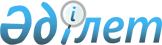 О внесении изменений в приказ Министра национальной экономики Республики Казахстан от 5 декабря 2014 года № 129 "Об утверждении Правил разработки или корректировки, проведения необходимых экспертиз инвестиционного предложения государственного инвестиционного проекта, а также планирования, рассмотрения, отбора, мониторинга и оценки реализации бюджетных инвестиций"Приказ Министра национальной экономики Республики Казахстан от 26 января 2016 года № 28. Зарегистрирован в Министерстве юстиции Республики Казахстан 24 февраля 2016 года № 13214

      ПРИКАЗЫВАЮ:



      Внести в приказ Министра национальной экономики Республики Казахстан от 5 декабря 2014 года № 129 «Об утверждении Правил разработки или корректировки, проведения необходимых экспертиз инвестиционного предложения государственного инвестиционного проекта, а также планирования, рассмотрения, отбора, мониторинга и оценки реализации бюджетных инвестиций» (зарегистрированный в Реестре государственной регистрации нормативных правовых актов за № 9938, опубликованный в информационно-правовой системе «Әділет» 19 декабря 2014 года) следующие изменения:



      в Правилах разработки или корректировки, проведения необходимых экспертиз инвестиционного предложения государственного инвестиционного проекта, а также планирования, рассмотрения, отбора, мониторинга и оценки реализации бюджетных инвестиций (далее – Правила), утвержденных указанным приказом:



      часть третью пункта 10 изложить в следующей редакции:

      «При этом, дополнительные заключения отраслевых экспертиз предоставляются соответствующими отраслевыми центральными государственными органами за подписью первого руководителя 

либо лица его замещающего, либо лицом, уполномоченным 

отдельно по каждому ГИП первым руководителем 

государственного органа – АБП, только в части оценки влияния 

реализации ГИП на курирующую отрасль и соответствия приоритетам отрасли.»;



      пункт 14 изложить в следующей редакции:

      «14. Инвестиционное предложение ГИП, в том числе документы, указанные в пункте 6 настоящих Правил, полистно парафируются руководителем структурного подразделения АБП, ответственного за разработку инвестиционного предложения и оформляется в установленном законодательством Республики Казахстан порядке для официальных документов.

      Документы, указанные в подпунктах 1) и 2) пункта 6 настоящих Правил, подписываются первым руководителем государственного органа – АБП либо лицом его замещающим, либо лицом, уполномоченным отдельно по каждому ГИП первым руководителем государственного органа – АБП.

      По инвестиционному предложению ГИП, по которому планируется осуществление бюджетных инвестиций посредством участия государства в уставном капитале национальных холдингов и национального управляющего холдинга, предусматривающих реализацию проектов в различных отраслях экономики, которые не могут быть отнесены к компетенции одного АБП, а также организации, осуществляющей деятельность по организации и проведению международной специализированной выставки на территории Республики Казахстан, документы, указанные в пункте 6 настоящих Правил, представляются за подписью первых руководителей данных национальных холдингов, национального управляющего холдинга и организации, либо лиц их замещающих, за исключением информационного листа, заключения отраслевой экспертизы, представляемых за подписью первого руководителя государственного органа – АБП либо лица его замещающего, либо лица, уполномоченного отдельно по каждому ГИП первым руководителем государственного органа – АБП.»;



      часть третью пункта 55 изложить в следующей редакции:

      «При этом, дополнительные заключения отраслевых экспертиз предоставляются соответствующими отраслевыми центральными государственными органами за подписью первого руководителя либо лица его замещающего, либо лицом, уполномоченным отдельно по каждому БИП первым руководителем государственного органа – АБП, только в части оценки влияния реализации БИП на курирующую отрасль и соответствия приоритетам отрасли.»;

      пункт 57 изложить в следующей редакции:

      «57. Заключение отраслевой экспертизы подписывается первым руководителем государственного органа – АБП либо лицом, его замещающим, либо лицом, уполномоченным отдельно по каждому БИП первым руководителем государственного органа – АБП и оформляется в установленном законодательством Республики Казахстан порядке для официальных документов.»;



      подпункты 1), 2) и 3) пункта 78 изложить в следующей редакции:

      «1) письмо-заявку за подписью первого руководителя государственного органа – АБП либо лица его замещающего, либо лица, уполномоченного отдельно по каждому БИП первым руководителем государственного органа – АБП с указанием предполагаемых изменению технических решений и дополнительных расходов, с приложением соответствующей сравнительной таблицы, подписанной первым руководителем государственного органа – АБП либо лицом его замещающим, либо лицом, уполномоченным отдельно по каждому БИП первым руководителем государственного органа – АБП;

      2) заключение отраслевой экспертизы уполномоченного органа соответствующей отрасли, подтверждающее целесообразность изменения технических решений и предусмотрения дополнительных расходов, за подписью первого руководителя государственного органа либо лица его замещающего, либо лица, уполномоченного отдельно по каждому БИП первым руководителем государственного органа и оформленная в установленном законодательством Республики Казахстан порядке для официальных документов;

      3) дополнительное заключение отраслевой экспертизы соответствующего уполномоченного государственного органа в зависимости от специфики проекта, представляемого в форме официального письма, подписанного первым руководителем либо лицом его замещающим, либо лицом, уполномоченным отдельно по каждому БИП первым руководителем государственного органа – АБП и подтверждающего обоснованность и достоверность предполагаемых параметров изменения технических решений и предусмотрение дополнительных расходов;»;



      подпункты 1) и 2) части четвертой пункта 114 изложить в следующей редакции:

      «1) письмо-заявку за подписью первого руководителя государственного органа – АБП либо лица его замещающего, либо лица, уполномоченного отдельно по каждому БИП первым руководителем государственного органа – АБП с указанием предполагаемых изменению технических решений и дополнительных расходов, с приложением сравнительной таблицы по форме согласно приложению 16 к настоящим Правилам;

      2) заключение отраслевой экспертизы уполномоченного органа соответствующей отрасли, подтверждающее целесообразность изменения технических решений и предусмотрения дополнительных расходов, за подписью первого руководителя государственного органа либо лица его замещающего, либо лица, уполномоченного отдельно по каждому БИП первым руководителем государственного органа и оформленная в установленном законодательством Республики Казахстан порядке для официальных документов;»;



      подпункт 7) части четвертой пункта 114 изложить в следующей редакции:

      «7) пояснительная записка, содержащая информацию о достижении либо не достижении показателей, указанных в утвержденном ТЭО БИП, в том числе при полном освоении выделенных бюджетных средств, с указанием причин не достижения, за подписью первого руководителя государственного органа – АБП либо лица его замещающего, либо лица, уполномоченного отдельно по каждому БИП первым руководителем государственного органа – АБП.»;



      подпункты 1), 2) и 3) части четвертой пункта 115 изложить в следующей редакции:

      «1) письмо-заявку за подписью первого руководителя государственного органа – АБП либо лица его замещающего, либо лица, уполномоченного отдельно по каждому БИП первым руководителем государственного органа – АБП с указанием предполагаемой суммы удорожания;

      2) пояснительную записку, подписанную первым руководителем государственного органа – АБП либо лицом его замещающим, либо лицом, уполномоченным отдельно по каждому БИП первым руководителем государственного органа – АБП, в которой содержится следующая информация:

      обоснование предполагаемых дополнительных бюджетных расходов, которые потребуются для завершения реализации БИП;

      информация о заключенных договорах, в рамках реализации БИП, начиная с разработки ПСД, с указанием суммы экономии в результате проведения государственных закупок (в случае, если имеется экономия);

      финансирование проекта из бюджета за каждый год, начиная с начала разработки ПСД. Данная информация сопровождается планом и фактом за каждый год с указанием причин неосвоения, в случае наличия таковых;

      подробное указание причин, влекущих удорожание (с приложением копий писем подрядчиков, подтверждающих своевременность предупреждения АБП о необходимости превышения указанной в договоре цены (сметы));

      организация, либо физическое лицо, по вине которых произошло удорожание, а также меры, принятые в отношении такой организации либо физического лица;

      сведение о состоянии незавершенного строительства, в том числе о его стоимостной оценки, актов выполненных работ, подтвержденных независимым техническим аудитом;

      информацию о достижении либо не достижении показателей, указанных в утвержденном ПСД, в том числе при полном освоении выделенных бюджетных средств, с указанием причин не достижения;

      3) заключение отраслевой экспертизы соответствующего уполномоченного государственного органа в зависимости от специфики БИП, представляемое в форме официального письма, за подписью первого руководителя государственного органа либо лица его замещающего, либо лица, уполномоченного отдельно по каждому БИП первым руководителем государственного органа заверенной печатью, и подтверждающее обоснованность и достоверность увеличения сметной стоимости проекта с приложением разъяснений АБП;»;



      подпункт 7) части четвертой пункта 115 изложить в следующей редакции:

      «7) сравнительную таблицу и перечень документации по проектам, предполагающим увеличение сметной стоимости, которые представляют в электронный портал, а также на бумажном и электронном носителях в центральный или местный уполномоченный орган по государственному планированию по форме согласно приложению 16 к настоящим Правилам за подписью первого руководителя государственного органа – АБП либо лица его замещающего, либо лица, уполномоченного отдельно по каждому БИП первым руководителем государственного органа – АБП и заверяется печатью;»;



      подпункты 1), 2) и 3) части десятой пункта 115 изложить в следующей редакции:

      «1) письмо-заявку за подписью первого руководителя государственного органа – АБП либо лица его замещающего, либо лица, уполномоченного отдельно по каждому БИП первым руководителем государственного органа – АБП с указанием суммы удорожания;

      2) пояснительную записку, подписанную первым руководителем государственного органа – АБП либо лицом его замещающим, либо лицом, уполномоченным отдельно по каждому БИП первым руководителем государственного органа – АБП, в которой содержится следующая информация:

      обоснование дополнительных бюджетных расходов, которые потребуются для завершения реализации БИП;

      информация о заключенных договорах, в рамках реализации БИП, начиная с разработки ПСД, с указанием суммы экономии в результате проведения государственных закупок (в случае, если имеется экономия);

      финансирование проекта из бюджета за каждый год, начиная с начала разработки ПСД. Данная информация сопровождается планом и фактом за каждый год с указанием причин неосвоения, в случае наличия таковых;

      подробное указание причин, влекущих удорожание (с приложением копий писем подрядчиков, подтверждающих своевременность предупреждения АБП о необходимости превышения указанной в договоре цены (сметы);

      организация, либо физическое лицо, по вине которых произошло удорожание, а также меры, принятые в отношении такой организации либо физического лица;

      сведение о состоянии незавершенного строительства, в том числе о его стоимостной оценки, актов выполненных работ, подтвержденных независимым техническим аудитом;

      информацию о достижении либо не достижении показателей, указанных в утвержденном ПСД, в том числе при полном освоении выделенных бюджетных средств, с указанием причин не достижения;

      3) заключение отраслевой экспертизы соответствующего уполномоченного государственного органа в зависимости от специфики БИП, представляемое в форме официального письма, за подписью первого руководителя государственного органа либо лица его замещающего, либо лица, уполномоченного отдельно по каждому БИП первым руководителем государственного органа заверенной печатью, и подтверждающее обоснованность и достоверность увеличения сметной стоимости проекта с приложением разъяснений АБП;»;



      подпункт 7) части десятой пункта 115 изложить в следующей редакции:

      «7) сравнительную таблицу и перечень документации по проектам, предполагающим увеличение сметной стоимости, которые представляют в электронный портал, а также на бумажном и электронном носителях в центральный или местный уполномоченный орган по государственному планированию по форме согласно приложению 16 к настоящим Правилам за подписью первого руководителя государственного органа – АБП либо лица его замещающего, либо лица, уполномоченного отдельно по каждому БИП первым руководителем государственного органа – АБП и заверяется печатью;»;



      подпункт 1) части первой пункта 138 изложить в следующей редакции:

      «1) к Разделу «Ретроспектива»:

      финансовая отчетность участников (отдельная и консолидированная) с печатью и за подписью первого руководителя государственного органа – АБП либо лица его замещающего, либо лица, уполномоченного отдельно по каждым Инвестициям первым руководителем государственного органа – АБП и главного бухгалтера за последние три года, предшествующие внесению ФЭО Инвестиций в центральный или местный уполномоченный орган по государственному планированию, а также пояснительные записки к финансовой отчетности;

      для участников, аудит финансовой отчетности которых в соответствии с законодательством Республики Казахстан об аудиторской деятельности является обязательным, представляются аудированная финансовая отчетность и аудиторские отчеты, составленные за последние три года. При этом участник может предоставить неаудированную финансовую отчетность за последний отчетный период при наличии объективных причин в соответствии с действующим законодательством.

      Финансовая отчетность представляется в соответствии с требованиями действующего законодательства, в том числе с приложением информации о финансовых участиях в других организациях, с приложением детальной расшифровкой статей баланса, занимающих 10 % и более в валюте баланса;»;



      части первую и вторую пункта 144 изложить в следующей редакции:

      «144. Оригинал ФЭО Инвестиций, а также дополнительные материалы, оговоренные в пунктах 138, 162 и 163 настоящих Правил, представляются АБП отдельным сопроводительным письмом на титульном бланке за подписью первого руководителя государственного органа – АБП либо лица его замещающего либо лица, уполномоченного отдельно по каждым Инвестициям первым руководителем государственного органа – АБП.

      По бюджетным инвестициям посредством участия государства в уставном капитале национальных холдингов и национального управляющего холдинга, предусматривающих реализацию проектов в различных отраслях экономики, которые не могут быть отнесены к компетенции одного АБП, а также организации, осуществляющей деятельность по организации и проведению международной специализированной выставки на территории Республики Казахстан, оригинал ФЭО, а также документы, указанные в пунктах 138, 162 и 163 настоящих Правил, представляются за подписью первых руководителей данных национальных холдингов, национального управляющего холдинга и организации, либо лиц их замещающих, за исключением заключения отраслевой экспертизы, представляемой за подписью первого руководителя государственного органа – АБП либо лица его замещающего, либо лица, уполномоченного по каждым Инвестициям первым руководителем государственного органа – АБП.»;



      абзац первый части шестой пункта 151 изложить в следующей редакции:

      «Для вынесения на рассмотрение соответствующей бюджетной комиссии вопроса целесообразности корректировки ФЭО Инвестиций АБП представляют за подписью первого руководителя государственного органа – АБП либо лица его замещающего либо лица, уполномоченного отдельно по каждым Инвестициям первым руководителем государственного органа – АБП в центральный уполномоченный орган по бюджетному планированию или местный уполномоченный орган по государственному планированию следующие документы:»;



      абзац первый части десятой пункта 151 изложить в следующей редакции:

      «На втором этапе рассмотрение скорректированного ФЭО Инвестиций осуществляется центральным или местным уполномоченным органом по государственному планированию на основе представляемых за подписью первого руководителя государственного органа – АБП либо лица его замещающего либо лица, уполномоченного отдельно по каждым Инвестициям первым руководителем государственного органа – АБП следующих документов:»;



      абзац первый части одиннадцатой пункта 151 изложить в следующей редакции:

      «Центральный уполномоченный орган по бюджетному планированию или местный уполномоченный орган по государственному планированию выносят вопрос целесообразности финансирования по скорректированному ФЭО Инвестиций на рассмотрение соответствующих бюджетных комиссий на основе представляемых за подписью первого руководителя государственного органа – АБП либо лица его замещающего либо лица, уполномоченного отдельно по каждым Инвестициям первым руководителем государственного органа – АБП следующих документов:»;



      часть двенадцатую пункта 151 изложить в следующей редакции:

      «По бюджетным инвестициям посредством участия государства в уставном капитале национальных холдингов и национального управляющего холдинга, предусматривающих реализацию проектов в различных отраслях экономики, которые не могут быть отнесены к компетенции одного АБП, а также организации, осуществляющей деятельность по организации и проведению международной специализированной выставки на территории Республики Казахстан, оригинал скорректированного ФЭО, а также документы, указанные в настоящем пункте Правил, представляются за подписью первых руководителей данных национальных холдингов, национального управляющего холдинга и организации, либо лиц их замещающих, за исключением заключения отраслевой экспертизы, представляемой за подписью первого руководителя государственного органа – АБП либо лица его замещающего, либо лица, уполномоченного отдельно по каждым Инвестициям первым руководителем государственного органа – АБП.»;



      абзац шестнадцатый части четвертой пункта 182-6 изложить в следующей редакции:

      «финансовая отчетность участников финансовой схемы (отдельная и консолидированная) с печатью и за подписью первого руководителя государственного органа – АБП либо лица его замещающего либо лица, уполномоченного отдельно по каждому бюджетному кредиту первым руководителем государственного органа – АБП и главного бухгалтера за последние три года, предшествующие внесению ФЭО бюджетного кредита в центральный или местный уполномоченный орган по государственному планированию, а также пояснительные записки к финансовой отчетности;»;



      приложения 1 и 2 к Правилам изложить в редакции согласно приложениям 1 и 2 к настоящему приказу;



      приложение 16 к Правилам изложить в редакции согласно приложению 3 к настоящему приказу;



      приложение 18-1 к Правилам изложить в редакции согласно приложению 4 к настоящему приказу;



      приложения 26, 27 и 28 к Правилам изложить в редакции согласно приложениям 5, 6 и 7 к настоящему приказу;



      приложения 30, 31, 32, 33, 34, 35, 36, 37, 38, 39, 40, 41, 42, 43, 44 и 45 к Правилам изложить в редакции согласно приложениям 8, 9, 10, 11, 12 13, 14, 15, 16, 17, 18, 19, 20, 21, 22 и 23 к настоящему приказу.



      2. Департаменту бюджетных инвестиций и развития государственно-частного партнерства Министерства национальной экономики Республики Казахстан обеспечить:

      1) государственную регистрацию настоящего приказа в Министерстве юстиции Республики Казахстан;

      2) в течение десяти календарных дней после государственной регистрации настоящего приказа в Министерстве юстиции Республики Казахстан направление его копии в печатном и электронном виде на официальное опубликование в периодических печатных изданиях и информационно-правовой системе «Әділет», а также в Республиканский центр правовой информации для внесения в эталонный контрольный банк нормативных правовых актов Республики Казахстан;

      3) размещение настоящего приказа на официальном интернет-ресурсе Министерства национальной экономики Республики Казахстан;

      4) в течение десяти рабочих дней после государственной регистрации настоящего приказа в Министерстве юстиции Республики Казахстан представление в Юридический департамент Министерства национальной экономики Республики Казахстан сведений об исполнении мероприятий, предусмотренных подпунктами 1), 2) и 3) пункта 2 настоящего приказа.



      3. Контроль за исполнением настоящего приказа возложить на первого вице-министра национальной экономики Республики Казахстан.



      4. Настоящий приказ вводится в действие по истечении десяти календарных дней после дня его первого официального опубликования.      Министр национальной

      экономики Республики Казахстан             Е. Досаев      «СОГЛАСОВАН»

      Министр финансов

      Республики Казахстан

      _____________ Б.Султанов

      «__» ________ 2016 года

Приложение 1                  

к приказу Министра национальной экономики   

Республики Казахстан               

от 26 января 2016 года № 28         Приложение 1                   

к Правилам разработки или корректировки, проведения

необходимых экспертиз инвестиционного предложения

государственного инвестиционного проекта, а также

планирования, рассмотрения, отбора, мониторинга  

и оценки реализации бюджетных инвестиций          Форма «Информационный лист инвестиционного предложения»      1. Данные по администратору бюджетной программы и предлагаемому

к реализации ГИП

      Администратор бюджетной программы _____________________________

      Наименование ГИП ______________________________________________

      Наименование установленных государственных, правительственных

программ и программы развития территорий Республики Казахстан, в

составе которой предусмотрена реализация ГИП (ссылки на конкретные

пункты).

      Наименование юридического лица получателя инвестиций (при

наличии таковой)

      Период реализации ГИП (если неизвестны, указать

приблизительно):

      Продолжительность реализации: ____________ месяцев

      Начало реализации ГИП: год: ________ месяц: ________

      Предполагаемое завершение реализации ГИП: год: ______ месяц: __

      Период эксплуатации (службы) ГИП

      Общая стоимость ГИП: ____ тысяч тенге, в том числе (заполняется

в случае необходимости):

      стоимость разработки ТЭО: __________ тысяч тенге

      стоимость корректировки ТЭО: ___________ тысяч тенге

      Ежегодные затраты на содержание объекта, а также в

постинвестиционный период (с указанием источника финансирования)

      Место реализации ГИП:

      (укажите место реализации ГИП, его основных компонентов и

распределение затрат по ГИП по регионам)

      1) Населенный пункт (село, район, город, область, страна)

      2) Балансодержатель* (заполняется при необходимости)

      3) Наличие отведенной земли для ГИП* (заполняется при

необходимости)

      да (указывается дата и номер решения, в соответствии с которым

выделен земельный участок и недвижимое имущество, находящееся на

нем);

      нет (указывается сумма, которая необходима для выкупа

земельного участка).

      4) наличия инженерно-транспортной инфраструктуры

(железнодорожными магистралями, автомобильными дорогами,

трубопроводами, электро-, теплосетями, водопроводами, газопроводами и

другой инфраструктурой)

      да (указывается какой именно)

      нет (указывается сколько необходимо дополнительных затрат)

      Примечание:

      * в случае создания (строительства) нового объекта указывается

будущий собственник, в случае реконструкции указывается действующий

собственник

      2. Ретроспектива (информация о ранее выделенных и освоенных

средствах по ГИП, в том числе по текущим программам)      3. Маркетинговый анализ отрасли

      1) для ГИП предполагающих создание (строительство) и реконструкцию объектов, а также внедрение и развитие информационных систем отражает анализ существующего и перспективного спроса на предполагаемую проектом (проектами) продукцию (товары, работы, услуги) в рассматриваемом регионе либо социально-экономическую необходимость проекта.

      2) для ГИП предполагающих институциональное развитие отрасли (отраслей) посредством формирования или увеличения уставного капитала субъектов квазигосударственного сектора отражает анализ маркетинговой среды, в которой предполагается реализация мероприятий, с указанием основных показателей и динамики развития, на которые повлияет реализация мероприятий.

      4. Общее описание предполагаемых к реализации ГИП (общее описание ГИП излагается индивидуально (по проектно) в приоритетном порядке)

      Цель и задачи ГИП:

      1) цель

      (цель должна отражать более широкие задачи/приоритеты развития отрасли (сферы) экономики, установленные стратегическими программными документами Республики Казахстан).

      2) количественные задачи

      (укажите количественно измеряемые задачи проекта, посредством которых можно определить масштаб проекта. Представьте определенные числовые показатели, например, проектная мощность, и другие)

      3) Прямые и конечные результаты

      (эффект от производимой продукции/услуги для их получателей в результате реализации проекта, а также влияние на субъектов бизнеса (в том числе малого и среднего бизнеса), достижение долгосрочных показателей экономической и социальной отдачи от реализации проекта на основании ключевых показателей эффективности государственных органов Республики Казахстан).

      Обоснование проекта:

      (обоснуйте необходимость реализации данного проекта;

      укажите насколько повыситься показатель данной отрасли, в случае если проект будет реализован).

      Описание ГИП:

      (опишите содержание проекта и всех его мероприятии и компонентов согласно таблице 1 и 2)Таблица 1Таблица 2      5. Институциональная схема управления ГИП

      Описание основных участников, схема их взаимодействия, распределение выгод и затрат, схема управления проектом в инвестиционном и постинвестиционном периодах, также выгодополучатели (укажите количество людей и целевые группы, которые выиграют от реализации проекта);

      6. Социальное и экологическое воздействие:

      (кратко опишите, воздействие проекта на население и окружающую среду)

      Влияние на занятость населения

      (представьте оценку количества людей, которые прямо или косвенно будут задействованы в реализации проекта).

      7. Альтернативные варианты реализации ГИП по возможным видам и способам финансирования.

      Опишите возможность (невозможность) реализации ГИП по следующим видам и способам финансирования с приложением соответствующих обосновывающих расчетов:

      1) бюджетный инвестиционный проект (количественная характеристика объема выполняемых государственных функций, полномочий и оказываемых государственных услуг в пределах предусмотренных бюджетных средств, достижение которых полностью зависит от деятельности организации, осуществляющей данные функции, полномочия или оказывающей услуги, наличие социально-экономического эффекта, балансодержателем является непосредственно администратор бюджетной программы);

      2) бюджетные инвестиции, планируемые к реализации посредством участия государства в уставном капитале юридических лиц (количественная характеристика объема выполняемых государственных функций, полномочий и оказываемых государственных услуг в пределах предусмотренных бюджетных средств, достижение которых полностью зависит от деятельности организации, осуществляющей данные функции, полномочия или оказывающей услуги и (или) производство Получателем Инвестиций продукции определенного объема и качества);

      3) бюджетный кредит (отражение информации на соответствие принципам бюджетного кредитования, в том числе:

      возвратности, предусматривающим обязательность погашения бюджетного кредита в соответствии с кредитным договором;

      обеспеченности, предусматривающим наличие обеспечения исполнения обязательств установленными бюджетным законодательством Республики Казахстан способами;

      платности, предусматривающим оплату заемщиком вознаграждения за предоставление бюджетного кредита;

      срочности, предусматривающим установление срока предоставления бюджетного кредита.);

      4) концессионный проект (отражение информации на соответствие:

      соблюдения принципов концессии, установленных Законом Республики Казахстан «О концессиях»;

      социальной эффективности реализации проекта по схеме концессии;

      экономической эффективности реализации проекта по схеме концессии;

      обоснованности предлагаемых решений по схеме концессии.);

      5) частные инвестиции (отражение информации на соответствие высокой окупаемости ГИП).

      Реквизиты контактного лица

      Фамилия, имя, отчество (при его наличии): _____________________

      Должность: _________________________________________

      Подразделение/организация: _________________________

      Адрес: _____________________________________________

      Контактный телефон: ________________________________

      Факс: ______________________________________________

      Электронная почта: _________________________________

      _________________________ ________________________ М.П. ______ 

             Ф.И.О                      должность             подпись

Приложение 2                 

к приказу Министра национальной экономики

Республики Казахстан             

от 26 января 2016 года № 28         Приложение 2                   

к Правилам разработки или корректировки, проведения

необходимых экспертиз инвестиционного предложения

государственного инвестиционного проекта, а также

планирования, рассмотрения, отбора, мониторинга и

оценки реализации бюджетных инвестиций       Таблица 1         Форма «Базовые параметры финансово-экономической

                         модели проекта»      Примечание:

      В строке 4 указывается официальная ставка рефинансирования Национального Банка Республики Казахстан, применяемая в расчетах показателей финансовой и экономической эффективности.

      В строке 5 указывается уровень инфляции, в соответствии со среднесрочным прогнозом показателей денежно-кредитной политики и/или макроэкономических показателей Республики Казахстан, применяемый в расчетах показателей финансовой и экономической эффективности. При этом в течение последующего постинвестиционного периода принимается уровень инфляции на последний год, указанный в соответствии со среднесрочным прогнозом показателей денежно-кредитной политики или макроэкономических показателей Республики Казахстан.

      В строке 6 указываются ставки налогов в соответствии с действующим Налоговым кодексом Республики Казахстан, применяемые в расчетах показателей финансовой и экономической эффективности.

      В строке 7 указываются нормы амортизации в соответствии с действующим законодательством Республики Казахстан, применяемые в расчетах показателей финансовой и экономической эффективности.Приложение 2                   

к Правилам разработки или корректировки, проведения

необходимых экспертиз инвестиционного предложения

государственного инвестиционного проекта, а также

планирования, рассмотрения, отбора, мониторинга и

оценки реализации бюджетных инвестиций       Таблица 2     Форма «Расчет показателей экономической эффективности проекта»      Примечание:

      В подпункте 1) пункта 1 указываются все денежные поступления и платежи, связанные с реализацией проекта в течение постинвестиционного периода.

      В подпункте 2) пункта 1 указываются все выгоды, связанные с реализации проекта, в том числе дополнительные социально-экономические, экологические эффекты в смежных отраслях (сферах) экономики, определяемые для всего постинвестиционного периода. Все выгоды приводятся в денежном эквиваленте (тыс. тенге).

      В пункте 1 указываются суммарная стоимость прямых денежных притоков и косвенных экономических выгод.

      В подпункте 1) пункта 2 указывается стоимость проекта с учетом всех денежных вложений в инвестиционный период, в том числе стоимость проектно-изыскательских работ, приобретения или аренды земельного участка, его отвода и освоения под строительство, стоимость работ по подготовке территории к строительству и строительно-монтажных работ, оборудования и прочее.

      В подпункте 2) пункта 2 указываются все денежные затраты, направленные на сопровождение и/или содержание объекта, с момента его ввода в эксплуатацию.

      В подпункте 3) пункта 2 указываются все предполагаемые затраты, в том числе социально-экономические, экологические и в смежных отраслях (сферах) экономики, связанные с последствиями реализации проекта за исключением эксплуатационных затрат. Все затраты приводятся в денежном эквиваленте (тыс. тенге).

      В пункте 2 указывается суммарная стоимость инвестиционных и эксплуатационных затрат, косвенных экономических затрат проекта.

      В пункте 3 указывается разница между экономическими выгодам и затратами.

      В пункте 4 указываются величины полученные путем перемножения чистого экономического потока на коэффициент, который рассчитывается по следующей формуле:

                                       1

                                k = -------

                                    (1+r)i

      r - ставка дисконтирования, приведенная в таблице 1 настоящего приложения;

      i - порядковый номер года реализации проекта (от 1 до n).

      В пункте 5 указывается величина, полученная посредством суммирования чистого дисконтированного экономического потока, приведенного в пункте 4.

      В пункте 6 указывается величина, полученная посредством нахождения ставки дисконтирования, при которой экономический чистый дисконтированный доход равен нулю.

Приложение 3                

к приказу Министра национальной экономики

Республики Казахстан             

от 26 января 2016 года № 28         Приложение 16                  

к Правилам разработки или корректировки, проведения

необходимых экспертиз инвестиционного предложения

государственного инвестиционного проекта, а также

планирования, рассмотрения, отбора, мониторинга и

оценки реализации бюджетных инвестиций                       Форма «Сравнительная таблица по проекту,

             предполагающему увеличение сметной стоимости»_____________________ ________________________ М.П. _________________

         Ф.И.О             должность                   подпись

Приложение 4                

к приказу Министра национальной экономики

Республики Казахстан             

от 26 января 2016 года № 28         Приложение 18-1                  

к Правилам разработки или корректировки, проведения

необходимых экспертиз инвестиционного предложения

государственного инвестиционного проекта, а также

планирования, рассмотрения, отбора, мониторинга и

оценки реализации бюджетных инвестиций                   Форма «Инвестиционная карта субъекта

     квазигосударственного сектора на «__» __________ год»      Администратор бюджетной программы ____________________

                                        (наименование и код)      Примечание:

      В столбце «Наименование мероприятий/компонентов» указывается наименование мероприятий проекта. Количество и название глав должно соответствовать количеству и названию мероприятий, указанных в финансово-экономическом обоснований (в случае если источником финансирования являются республиканский либо местный бюджет, средства Национального фонда Республики Казахстан) либо в плане развития юридического лица (в случае если источником финансирования являются заемные либо собственные средства), и предусматривающих приобретение активов проекта.

      В столбце «Название участников (получатель инвестиций)» указывается наименование субъекта квазигосударственного сектора, а также конечные получатели инвестиций, которым выделены/выделяются/будут выделяться средства.

      В столбце «Стоимость проекта (тыс. тенге)» указывается общая стоимость проекта с учетом всех источников финансирования.

      В столбце «Источник финансирования (тыс. тенге)» отражаются средства в соответствующем столбце источника финансирования, в рамках которого выделены/выделяются/будут выделяться средства.

      В столбце «Период строительства (инвестиционный)» указывается срок реализации/строительства инвестиционного проекта.

      В столбце «Период эксплуатации (эксплуатационный)» указывается срок эксплуатации инвестиционного проекта.

Приложение 5                  

к приказу Министра национальной экономики

Республики Казахстан           

от 26 январь 2016 года № 28       Приложение 26                  

к Правилам разработки или корректировки, проведения

необходимых экспертиз инвестиционного предложения

государственного инвестиционного проекта, а также

планирования, рассмотрения, отбора, мониторинга и

оценки реализации бюджетных инвестиций                               Форма «Перечень

           отобранных инвестиционных предложений»

Приложение 6                  

к приказу Министра национальной экономики

Республики Казахстан           

от 26 январь 2016 года № 28       Приложение 27                  

к Правилам разработки или корректировки, проведения

необходимых экспертиз инвестиционного предложения

государственного инвестиционного проекта, а также

планирования, рассмотрения, отбора, мониторинга и

оценки реализации бюджетных инвестиций             Форма «План-график подготовки и реализации бюджетных

                    инвестиционных проектов»      Администратор республиканских бюджетных программ (далее – АРБП) или

      Местный исполнительный орган (далее – МИО):      _____________________

      Отчетный период: _______ 20___ года      продолжение таблицы

Приложение 7                 

к приказу Министра национальной экономики

Республики Казахстан            

от 26 январь 2016 года № 28         Приложение 28                  

к Правилам разработки или корректировки, проведения

необходимых экспертиз инвестиционного предложения

государственного инвестиционного проекта, а также

планирования, рассмотрения, отбора, мониторинга и

оценки реализации бюджетных инвестиций            Форма «Отчет по мониторингу реализации республиканских

    бюджетных инвестиционных проектов и проектов, реализуемых

        за счет целевых трансфертов на развитие и кредитов

                из республиканского бюджета»АРБП

Отчетный период: _____________20____года      продолжение таблицы      продолжение таблицы      продолжение таблицы      Примечания:

      * необходимо указать полное финансирование с начала реализации БИП, в том числе по годам;

      ** необходимо указать № и дату ТЭО, если ТЭО требуется. Если проект не требует ТЭО, необходимо указать «типовой». Если же ТЭО требуется, но не имеется, необходимо указать «не имеется»;

      *** необходимо указать № и дату ПСД. Если же ПСД не имеется необходимо указать «не имеется»;

      **** необходимо указать № и дату приказа государственного органа-администратора программ либо уполномоченного органа по делам архитектуры, градостроительства и строительства если приказ требуется. Если проект не требует приказа, необходимо указать «не требуется». Если же приказ не имеется, необходимо указать «не имеется»;

      ***** необходимо указать № и дату экспертизы. Если же экспертиза не имеется, необходимо указать «не имеется».

Приложение 8                  

к приказу Министра национальной экономики

Республики Казахстан           

от 26 январь 2016 года № 28         Приложение 30                  

к Правилам разработки или корректировки, проведения

необходимых экспертиз инвестиционного предложения

государственного инвестиционного проекта, а также

планирования, рассмотрения, отбора, мониторинга и

оценки реализации бюджетных инвестиций                             Форма «Сводная справка

   к отчету по мониторингу бюджетных инвестиционных проектов

                 за _________________ 20__ года»_____________________________________________________________________

                           (АРБП или МИО)

_______________________________________________________________      Реализуются ________________ бюджетных инвестиционных проектов

                  (количество)

на общую стоимость __________________________ тыс. тенге, в том числе

              (указывается стоимость проектов)

в 20____ году за счет средств ______________________ бюджета выделено

(текущий год)            (республиканского или местного)

__________________ тыс. тенге.

      План финансирования инвестиционных проектов за ________20__года

                                                    (отчетный период)

составил _____________ тыс. тенге.

      Кассовое исполнение за ____ 20__ года составило ___ тыс. тенге.

                           (отчетный период)

      Сумма неосвоения к плану на отчетный период составила

_____________ тыс. тенге или ____ %.

      1. В отчетном периоде планировалось завершить реализацию ______

бюджетных инвестиционных проектов на общую стоимость

      (количество)

______тыс. тенге, по которым в 20 __ году выделено __тыс. тенге.

                                 (текущий год)

      План финансирования в _______ 20___ года составил ____

                 (отчетный период)тыс.тенге,

кассовое исполнение составило _____ тыс. тенге или ___ %.

      Сумма неосвоения к плану на отчетный период составила _________

тыс. тенге или ____ % в результате _________________________________.

                                         (указать причину)

      В том числе:

      1) в отчетном периоде полностью завершена реализация _________ 

                                                         (количество)

      бюджетных инвестиционных проектов на общую стоимость _________

тыс. тенге, в том числе в 20____ году выделено ______ тыс. тенге.

                               (текущий год)

      План финансирования в ______ 20___года составил_____тыс. тенге,

                        (отчетный период)

кассовое исполнение составило _______ тыс. тенге или _____ %.

      По завершенным бюджетным инвестиционным проектам достигнуты

прямые результаты:

      1) ___________________________________________________________;

      2) ___________________________________________________________;

      3) ___________________________________________________________;

      4) ___________________________________________________________;

      n) ___________________________________________________________.

      (необходимо отразить достигнутые результаты в соответствии с

       индикаторами, предусмотренными в стратегическом плане и

       программных документах государственного органа)

      Сумма неосвоения к плану на отчетный период составила _________

тыс. тенге или ____ % в результате _________________________________.

                                        (указать причину)

      2) не завершены ____ бюджетных инвестиционных проектов на общую

___________________.

(количество)

      стоимость ___ тыс. тенге, из которых в 20__ году выделено __

                                       (текущий год)

тыс. тенге.

      План финансирования в _____ 20___года составил ____ тыс. тенге,

                                 (отчетный период)

      кассовое исполнение составило _______ тыс. тенге или _____ %.

      Сумма неосвоения к плану на отчетный период составила

_____________ тыс. тенге или ____ % в результате ___________________.

                                                  (указать причину)

      Реализация проектов не завершена по следующим причинам:

      1) _____ объектов будут введены в эксплуатацию в ____, в связи                                           (количество)

______________

(дата ввода)

с длительным проведением процедур государственной приемки объекта в

эксплуатацию;

      2) в результате удорожания стоимости инвестиционных проектов, в

связи с изменением проектных и технических решений, _________________

                                                     (количество)

объектов будут завершены в ______________ году;

                            (дата ввода)

      3) _______ проектов, в результате несвоевременного и/или

затяжного (количество)

      характера проведения процедур государственных закупок (позднее,

повторное проведение конкурса, отсутствие потенциальных поставщиков);

      4) ____ проектов в связи с несвоевременным и недобросовестным

       (количество)

      __________________ исполнением обязательств сторонами договора;

      5) и другие (описать другие причины).

      Принятые меры по завершению бюджетных инвестиционных проектов.

      2. В отчетном периоде реализуются ___________________ бюджетных

                                           (количество)

      инвестиционных проектов, срок завершение которых в соответствии

со стратегическим и операционным планом государственного органа

предусмотрен в последующих годах на общую стоимость _________ тыс.

тенге, по которым в 20____ году выделено ______ тыс. тенге.

                        (текущий год)

      План финансирования в ______ 20___года составил _______

                              (отчетный период)

тыс.тенге,

кассовое исполнение составило _______ тыс. тенге или _____ %.

      Сумма неосвоения к плану на отчетный период составила

_____________ тыс. тенге или ____% в результате ____________________.

                                                  (указать причину)

      В том числе в разрезе по отраслям:             Государственные услуги общего характера      Реализуются _____ проектов на общую стоимость _____ тыс. тенге.

      На реализацию данных проектов в 20___ году выделено______ тыс.

тенге.

      План финансирования за _______ 20__ года составил _______ тыс.

                           (отчетный период)

тенге.

      Кассовое исполнение за __________ 20__года составило _____ тыс.

                           (отчетный период)

тенге.

      Сумма неосвоения к плану на отчетный период составила ____ тыс.

тенге или ______ %.

      1. Запланировано к завершению реализации ___________ бюджетных

                                               (количество)

      инвестиционных проектов __________ на общую стоимость _________

тыс. тенге, по которым в 20____ году выделено ______ тыс. тенге.

                            (текущий год)

План финансирования в ______ 20___года составил _______ тыс.тенге,

                      (отчетный период)

кассовое исполнение составило _______ тыс. тенге или _____ %.

      Сумма неосвоения к плану на отчетный период составила

_____________ тыс. тенге или ____ % в результате ___________________.

                                                 (указать причину)      В том числе:

      1) полностью завершена реализация __________________ бюджетных

                                          (количество)

инвестиционных проектов на общую стоимость _________тыс. тенге, в том

числе в 20____ году выделено ______ тыс. тенге.

                (текущий год)

      План финансирования в ______ 20___ года составил _______ тыс.

                          (отчетный период)

тенге,

      кассовое исполнение составило _______ тыс. тенге или _____ %.

      По завершенным бюджетным инвестиционным проектам необходимо

отразить достигнутые прямые результаты в соответствии с индикаторами,

предусмотренными в стратегическом плане и программных документах

государственного органа.

      Сумма неосвоения к плану на отчетный период составила

_____________ тыс. тенге или ____ % в результате ___________________.

                                                  (указать причину)

      2) не завершены ______ бюджетных инвестиционных проектов на

                    (количество)

общую стоимость____ тыс. тенге, из которых в 20__ году выделено _____

                                                       (текущий год)

тыс.тенге.

      План финансирования в ___ 20___года составил _______ тыс.тенге.

                                (отчетный период)

кассовое исполнение составило _______ тыс. тенге или _____ %.

      Сумма неосвоения к плану на отчетный период составила _________

тыс. тенге или ____ % в результате _________________________________.

                                       (указать причину)

      Реализация проектов не завершена по следующим причинам:

      1) ____ объектов будут введены в эксплуатацию в _____, в связи

        (количество)                                (дата ввода)

с длительным проведением процедур государственной приемки объекта в

эксплуатацию;

      2) в результате удорожания стоимости инвестиционных проектов, в

связи с изменением проектных и технических решений, _________________

                                                      (количество)

объектов будут завершены в ___________ году;

                           (дата ввода)

      3) _______проектов, в результате несвоевременного и/или _______

        (количество)

      затяжного характера проведения процедур государственных закупок

(позднее, повторное проведение конкурса, отсутствие потенциальных

поставщиков);

      4) _____проектов в связи с несвоевременным и недобросовестным

        (количество)

исполнением обязательств сторонами договора;

      5) и другие (описать другие причины).

      Принятые меры по завершению бюджетных инвестиционных проектов.

      2. Реализуются _____________ бюджетных инвестиционных проектов,

                     (количество)

      срок завершения которых в соответствии со стратегическим и

операционным планом государственного органа предусмотрен в

последующих годах на общую стоимость _________тыс. тенге, по которым

в 20____году выделено ______ тыс. тенге.

(текущий год)

      План финансирования в ____ 20___года составил _____ тыс. тенге,

                          (отчетный период)

кассовое исполнение составило _______ тыс. тенге или _____ %.

      Сумма неосвоения к плану на отчетный период составила _________

тыс. тенге или ____ % в результате ______________________________.

                                        (указать причину)                           Оборона      Реализуются _____ проектов на общую стоимость ______ тыс.

тенге.

      На реализацию данных проектов в 20___ году выделено______ тыс.

тенге.

      План финансирования за ______20__ года составил_____тыс. тенге.                     (отчетный период)

      Кассовое исполнение за __________ 20__года составило _____ тыс.

                       (отчетный период)

тенге.

      Сумма неосвоения к плану на отчетный период составила ____ тыс.

тенге или ______ %.

      1. Запланировано к завершению реализации ___________ бюджетных

                                               (количество)

      инвестиционных проектов __________ на общую стоимость _________

тыс. тенге, по которым в 20____ году выделено ______ тыс. тенге.

                          (текущий год)

      План финансирования в ____ 20___года составил ______ тыс.тенге,

                            (отчетный период)

кассовое исполнение составило _______ тыс. тенге или _____ %.

      Сумма неосвоения к плану на отчетный период составила _________

тыс. тенге или ____ % в результате ____________________________.

                                       (указать причину)

      В том числе:

      1) полностью завершена реализация __________________ бюджетных

                                         (количество)

инвестиционных проектов на общую стоимость _________тыс. тенге, в том

числе в 20____ году выделено ______ тыс. тенге.

         (текущий год)

      План финансирования в ____ 20___ года составил ____ тыс. тенге,

                             (отчетный период)

      кассовое исполнение составило _______ тыс. тенге или _____ %.

      По завершенным бюджетным инвестиционным проектам необходимо

отразить достигнутые прямые результаты в соответствии с индикаторами,

предусмотренными в стратегическом плане и программных документах

государственного органа.

      Сумма неосвоения к плану на отчетный период составила _________

тыс. тенге или ____ % в результате _________________________________.

                                         (указать причину)

      2) не завершены ______ бюджетных инвестиционных проектов на

              (количество)

общую стоимость___тыс. тенге, из которых в 20__ году выделено __ тыс.

                                     (текущий год)

тенге.

      План финансирования в _____ 20___года составил _____ тыс.тенге.

                                (отчетный период)

кассовое исполнение составило _______ тыс. тенге или _____ %.

      Сумма неосвоения к плану на отчетный период составила _________

тыс. тенге или ____ % в результате _________________________________.

                                         (указать причину)

      Реализация проектов не завершена по следующим причинам:

      1. ____ объектов будут введены в эксплуатацию в _____, в связи

         (количество)                                (дата ввода)

с длительным проведением процедур государственной приемки объекта в

эксплуатацию;

      2) в результате удорожания стоимости инвестиционных проектов, в

связи с изменением проектных и технических решений, _________________

                                                     (количество)

объектов будут завершены в ___________ году;

                           (дата ввода)

      3) _____проектов, в результате несвоевременного и/или _________

        (количество)

      затяжного характера проведения процедур государственных закупок

(позднее, повторное проведение конкурса, отсутствие потенциальных

поставщиков);

      4) _____проектов в связи с несвоевременным и недобросовестным

        (количество)

исполнением обязательств сторонами договора;

      5) и другие (описать другие причины).

      Принятые меры по завершению бюджетных инвестиционных проектов.

      2. Реализуются _____________ бюджетных инвестиционных проектов,

                     (количество)

      срок завершения которых в соответствии со стратегическим и

операционным планом государственного органа предусмотрен в

последующих годах на общую стоимость _________тыс. тенге, по которым

в 20____году выделено ______ тыс. тенге.

   (текущий год)

      План финансирования в ____ 20___года составил _____ тыс. тенге,

                            (отчетный период)

кассовое исполнение составило _______ тыс. тенге или _____ %.

      Сумма неосвоения к плану на отчетный период составила _________

тыс. тенге или ____ % в результате _________________________________.

                                        (указать причину)     Общественный порядок, безопасность, правовая, судебная,

              уголовно-исполнительная деятельность      Реализуются ____ проектов на общую стоимость ______ тыс. тенге.

      На реализацию данных проектов в 20_ году выделено _ тыс. тенге.

      План финансирования за ____ 20__ года составил ____ тыс. тенге.

                             (отчетный период)

      Кассовое исполнение за ____ 20__года составило ____ тыс. тенге.

                             (отчетный период)

      Сумма неосвоения к плану на отчетный период составила ____ тыс.

тенге или ______ %.

      1. Запланировано к завершению реализации ___________ бюджетных

                                               (количество)

      инвестиционных проектов __________ на общую стоимость _________

тыс. тенге, по которым в 20____ году выделено ______ тыс. тенге.

                           (текущий год)

      План финансирования в ____ 20___года составил ______ тыс.тенге,

                             (отчетный период)

кассовое исполнение составило _______ тыс. тенге или _____ %.

      Сумма неосвоения к плану на отчетный период составила _________

тыс. тенге или ____ % в результате ____________________________.

                                       (указать причину)

      В том числе:

      1) полностью завершена реализация _________________ бюджетных

                                         (количество)

инвестиционных проектов на общую стоимость _________тыс. тенге, в том

числе в 20____ году выделено ______ тыс. тенге.

            (текущий год)

      План финансирования в ____ 20___ года составил ____ тыс. тенге,

                                (отчетный период)

      кассовое исполнение составило _______ тыс. тенге или _____ %.

      По завершенным бюджетным инвестиционным проектам необходимо

отразить достигнутые прямые результаты в соответствии с индикаторами,

предусмотренными в стратегическом плане и программных документах

государственного органа.

      Сумма неосвоения к плану на отчетный период составила _________

тыс. тенге или ____ % в результате _______________________________.

                                        (указать причину)

      2) не завершены ____ бюджетных инвестиционных проектов на общую

                     (количество)

      стоимость__ тыс. тенге, из которых в 20__ году выделено __ тыс.

тенге.                                                  (текущий год)

      План финансирования в ____ 20___года составил ______ тыс.тенге.

                                 (отчетный период)

кассовое исполнение составило _______ тыс. тенге или _____ %.

      Сумма неосвоения к плану на отчетный период составила _________

тыс. тенге или ____ % в результате _________________________________.

                                         (указать причину)

      Реализация проектов не завершена по следующим причинам:

      1) ____ объектов будут введены в эксплуатацию в _____, в связи

         (количество)                                (дата ввода)

с длительным проведением процедур государственной приемки объекта в

эксплуатацию;

      2) в результате удорожания стоимости инвестиционных проектов, в

связи с изменением проектных и технических решений, _________________

                                                      (количество)

объектов будут завершены в ___________ году;

                           (дата ввода)

      3) _______проектов, в результате несвоевременного и/или _______

         (количество)

      затяжного характера проведения процедур государственных закупок

(позднее, повторное проведение конкурса, отсутствие потенциальных

поставщиков);

      4) _____проектов в связи с несвоевременным и недобросовестным

        (количество)

исполнением обязательств сторонами договора;

      5) и другие (описать другие причины).

      Принятые меры по завершению бюджетных инвестиционных проектов.

      2. Реализуются _____________ бюджетных инвестиционных проектов,

                     (количество)

      срок завершения которых в соответствии со стратегическим и

операционным планом государственного органа предусмотрен в

последующих годах на общую стоимость _________тыс. тенге, по которым

в 20____году выделено ______ тыс. тенге.

       (текущий год)

      План финансирования в ____ 20___года составил _____ тыс. тенге,

                             (отчетный период)

кассовое исполнение составило _______ тыс. тенге или _____ %.

      Сумма неосвоения к плану на отчетный период составила _________

тыс. тенге или ____ % в результате _________________________________.

                                        (указать причину)                             Образование      Реализуются ____ проектов на общую стоимость ______ тыс. тенге.

      На реализацию данных проектов в 20_ году выделено _ тыс. тенге.

      План финансирования за ____ 20__ года составил ____ тыс. тенге.

                               (отчетный период)

      Кассовое исполнение за _____ 20__года составило ___ тыс. тенге.

                               (отчетный период)

      Сумма неосвоения к плану на отчетный период составила ____ тыс.

тенге или ______ %.

      1. Запланировано к завершению реализации ___________ бюджетных

                                              (количество)

      инвестиционных проектов __________ на общую стоимость _________

тыс. тенге, по которым в 20____ году выделено ______ тыс. тенге.

                             (текущий год)

      План финансирования в ____ 20___года составил ______ тыс.тенге,

                             (отчетный период)

кассовое исполнение составило _______ тыс. тенге или _____ %.

      Сумма неосвоения к плану на отчетный период составила _________

тыс. тенге или ____ % в результате _________________________________.

                                      (указать причину)

      В том числе:

      1. полностью завершена реализация _________________ бюджетных

                                        (количество)

инвестиционных проектов на общую стоимость _________тыс. тенге, в том

числе в 20____ году выделено ______ тыс. тенге.

            (текущий год)

      План финансирования в ___ 20___ года составил _____ тыс. тенге,

                                (отчетный период)

      кассовое исполнение составило _______ тыс. тенге или _____ %.

      По завершенным бюджетным инвестиционным проектам необходимо

отразить достигнутые прямые результаты в соответствии с индикаторами,

предусмотренными в стратегическом плане и программных документах

государственного органа.

      Сумма неосвоения к плану на отчетный период составила _________

тыс. тенге или ____ % в результате _________________________________.

                                       (указать причину)

      2) не завершены ____ бюджетных инвестиционных проектов на общую

                     (количество)

стоимость_ тыс. тенге, из которых в 20__ году выделено __ тыс. тенге.

                                                    (текущий год)

      План финансирования в _____ 20___года составил _____ тыс.тенге.

                                   (отчетный период)

кассовое исполнение составило _______ тыс. тенге или _____ %.

      Сумма неосвоения к плану на отчетный период составила _________

тыс. тенге или ____ % в результате ________________________________.

                                        (указать причину)

      Реализация проектов не завершена по следующим причинам:

      1) ____ объектов будут введены в эксплуатацию в _____, в связи

         (количество)                                 (дата ввода)

с длительным проведением процедур государственной приемки объекта в

эксплуатацию;

      2) в результате удорожания стоимости инвестиционных проектов, в

связи с изменением проектных и технических решений, _________________

                                                     (количество)

объектов будут завершены в ___________ году;

                          (дата ввода)

      3) ______проектов, в результате несвоевременного и/или ________

         (количество)

      затяжного характера проведения процедур государственных закупок

(позднее, повторное проведение конкурса, отсутствие потенциальных

поставщиков);

      4) _____проектов в связи с несвоевременным и недобросовестным

         (количество)

исполнением обязательств сторонами договора;

      5) и другие (описать другие причины).

      Принятые меры по завершению бюджетных инвестиционных проектов.

      2. Реализуются _____________ бюджетных инвестиционных проектов,

                     (количество)

      срок завершения которых в соответствии со стратегическим и

операционным планом государственного органа предусмотрен в

последующих годах на общую стоимость _________тыс. тенге, по которым

в 20____году выделено ______ тыс. тенге.

      (текущий год)

      План финансирования в ____ 20___года составил _____ тыс. тенге,

                            (отчетный период)

кассовое исполнение составило _______ тыс. тенге или _____ %.

      Сумма неосвоения к плану на отчетный период составила _________

тыс. тенге или ____ % в результате ______________________________.

                                        (указать причину)                          Здравоохранение      Реализуются ___ проектов на общую стоимость _______ тыс. тенге.

      На реализацию данных проектов в 20__году выделено___тыс. тенге.

      План финансирования за ____ 20__ года составил ____ тыс. тенге.

                             (отчетный период)

      Кассовое исполнение за ____ 20__года составило ____ тыс. тенге.

                             (отчетный период)

      Сумма неосвоения к плану на отчетный период составила ____ тыс.

тенге или ______ %.

      1. Запланировано к завершению реализации ___________ бюджетных

                                               (количество)

      инвестиционных проектов __________ на общую стоимость ________ 

тыс. тенге, по которым в 20___ году выделено ______ тыс. тенге.

                                 (текущий год)

      План финансирования в ____ 20___года составил ______ тыс.тенге,

                             (отчетный период)

кассовое исполнение составило _______ тыс. тенге или _____ %.

      Сумма неосвоения к плану на отчетный период составила

_____________ тыс. тенге или ____ % в результате ___________________.

                                                 (указать причину)

      В том числе:

      1) полностью завершена реализация __________________ бюджетных

                                           (количество)

инвестиционных проектов на общую стоимость _________тыс. тенге, в том

числе в 20____ году выделено ______ тыс. тенге.

          (текущий год)

      План финансирования в ____ 20___ года составил ____ тыс. тенге,

                                 (отчетный период)

      кассовое исполнение составило _______ тыс. тенге или _____ %.

      По завершенным бюджетным инвестиционным проектам необходимо

отразить достигнутые прямые результаты в соответствии с индикаторами,

предусмотренными в стратегическом плане и программных документах

государственного органа.

      Сумма неосвоения к плану на отчетный период составила _________

тыс. тенге или ____ % в результате _______________________________.

                                       (указать причину)

      2) не завершены ____ бюджетных инвестиционных проектов на общую

                     (количество)

стоимость_ тыс. тенге, из которых в 20__ году выделено __ тыс. тенге.

                                                    (текущий год)

      План финансирования в ____ 20___года составил ______ тыс.тенге.

                             (отчетный период)

кассовое исполнение составило _______ тыс. тенге или _____ %.

      Сумма неосвоения к плану на отчетный период составила _________

тыс. тенге или ____ % в результате _________________________________.

                                         (указать причину)

      Реализация проектов не завершена по следующим причинам:

      1) _____ объектов будут введены в эксплуатацию в ____, в связи

        (количество)                                  (дата ввода)

с длительным проведением процедур государственной приемки объекта в

эксплуатацию;

      2) в результате удорожания стоимости инвестиционных проектов, в

связи с изменением проектных и технических решений, _________________

                                                      (количество)

объектов будут завершены в ___________ году;

                          (дата ввода)

      3) ______проектов, в результате несвоевременного и/или ________

        (количество)

      затяжного характера проведения процедур государственных закупок

(позднее, повторное проведение конкурса, отсутствие потенциальных

поставщиков);

      4) _____проектов в связи с несвоевременным и недобросовестным

        (количество)

исполнением обязательств сторонами договора;

      5) и другие (описать другие причины).

      Принятые меры по завершению бюджетных инвестиционных проектов.

      2. Реализуются _____________ бюджетных инвестиционных проектов,

                     (количество)

      срок завершения которых в соответствии со стратегическим и

операционным планом государственного органа предусмотрен в

последующих годах на общую стоимость _________тыс. тенге, по которым

в 20____году выделено ______ тыс. тенге.

(текущий год)

      План финансирования в ____ 20___года составил _____ тыс. тенге,

                                (отчетный период)

кассовое исполнение составило _______ тыс. тенге или _____ %.

      Сумма неосвоения к плану на отчетный период составила _________

тыс. тенге или ____ % в результате ______________________________.

                                        (указать причину)            Социальная помощь и социальное обеспечение      Реализуются ___ проектов на общую стоимость _______ тыс. тенге.

      На реализацию данных проектов в 20__году выделено___тыс. тенге.

      План финансирования за ____ 20__ года составил ____тыс.тенге.

                             (отчетный период)

      Кассовое исполнение за ____ 20__года составило ____ тыс. тенге.

                             (отчетный период)

      Сумма неосвоения к плану на отчетный период составила ____ тыс.

тенге или ______ %.

      1. Запланировано к завершению реализации ___________ бюджетных

                                               (количество)

      инвестиционных проектов __________ на общую стоимость ________ 

тыс. тенге, по которым в 20___ году выделено ______ тыс. тенге.

                                 (текущий год)

      План финансирования в ____ 20___года составил ______ тыс.тенге,

                             (отчетный период)

кассовое исполнение составило _______ тыс. тенге или _____ %.

      Сумма неосвоения к плану на отчетный период составила

_____________ тыс. тенге или ____ % в результате ___________________.

                                                 (указать причину)

      В том числе:

      1) полностью завершена реализация __________________ бюджетных

                                           (количество)

инвестиционных проектов на общую стоимость _________тыс. тенге, в том

числе в 20____ году выделено ______ тыс. тенге.

          (текущий год)

      План финансирования в ____ 20___ года составил ____ тыс. тенге,

                                 (отчетный период)

      кассовое исполнение составило _______ тыс. тенге или _____ %.

      По завершенным бюджетным инвестиционным проектам необходимо

отразить достигнутые прямые результаты в соответствии с индикаторами,

предусмотренными в стратегическом плане и программных документах

государственного органа.

      Сумма неосвоения к плану на отчетный период составила _________

тыс. тенге или ____ % в результате _________________________________.

                                       (указать причину)

      2) не завершены ____ бюджетных инвестиционных проектов на общую

                     (количество)

стоимость_ тыс. тенге, из которых в 20__ году выделено __ тыс. тенге.

                                                    (текущий год)

      План финансирования в ____ 20___года составил ______ тыс.тенге.

                             (отчетный период)

кассовое исполнение составило _______ тыс. тенге или _____ %.

      Сумма неосвоения к плану на отчетный период составила _________

тыс. тенге или ____ % в результате _________________________________.

                                         (указать причину)

      Реализация проектов не завершена по следующим причинам:

      1) _____ объектов будут введены в эксплуатацию в ____, в связи

        (количество)                                  (дата ввода)

с длительным проведением процедур государственной приемки объекта в

эксплуатацию;

      2) в результате удорожания стоимости инвестиционных проектов, в

связи с изменением проектных и технических решений, _________________

                                                      (количество)

объектов будут завершены в ___________ году;

                          (дата ввода)

      3) ______проектов, в результате несвоевременного и/или ________

        (количество)

      затяжного характера проведения процедур государственных закупок

(позднее, повторное проведение конкурса, отсутствие потенциальных

поставщиков);

      4) _____проектов в связи с несвоевременным и недобросовестным

        (количество)

исполнением обязательств сторонами договора;

      5) и другие (описать другие причины).

      Принятые меры по завершению бюджетных инвестиционных проектов.

      2. Реализуются _____________ бюджетных инвестиционных проектов,

                     (количество)

      срок завершения которых в соответствии со стратегическим и

операционным планом государственного органа предусмотрен в

последующих годах на общую стоимость _________тыс. тенге, по которым

в 20____году выделено ______ тыс. тенге.

(текущий год)

      План финансирования в ____ 20___года составил _____ тыс. тенге,

                                (отчетный период)

кассовое исполнение составило _______ тыс. тенге или _____ %.

      Сумма неосвоения к плану на отчетный период составила _________

тыс. тенге или ____ % в результате ______________________________.

                                        (указать причину)                  Жилищно-коммунальное хозяйство      Реализуются ___ проектов на общую стоимость _______ тыс. тенге.

      На реализацию данных проектов в 20___ году выделено______ тыс. тенге.

      План финансирования за ____ 20__ года составил ____ тыс. тенге.

                             (отчетный период)

      Кассовое исполнение за ____ 20__года составило ____ тыс. тенге.

                             (отчетный период)

      Сумма неосвоения к плану на отчетный период составила ____ тыс.

тенге или ______ %.

      1. Запланировано к завершению реализации ___________ бюджетных

                                               (количество)

      инвестиционных проектов __________ на общую стоимость ________ 

тыс. тенге, по которым в 20___ году выделено ______ тыс. тенге.

                                 (текущий год)

      План финансирования в ____ 20___года составил ______ тыс.тенге,

                             (отчетный период)

кассовое исполнение составило _______ тыс. тенге или _____ %.

      Сумма неосвоения к плану на отчетный период составила

_____________ тыс. тенге или ____ % в результате ___________________.

                                                 (указать причину)

      В том числе:

      1) полностью завершена реализация __________________ бюджетных

                                           (количество)

инвестиционных проектов на общую стоимость _________тыс. тенге, в том

числе в 20____ году выделено ______ тыс. тенге.

          (текущий год)

      План финансирования в ____ 20___ года составил ____ тыс. тенге,

                                 (отчетный период)

      кассовое исполнение составило _______ тыс. тенге или _____ %.

      По завершенным бюджетным инвестиционным проектам необходимо

отразить достигнутые прямые результаты в соответствии с индикаторами,

предусмотренными в стратегическом плане и программных документах

государственного органа.

      Сумма неосвоения к плану на отчетный период составила _________

тыс. тенге или ____ % в результате _______________________________.

                                       (указать причину)

      2) не завершены ____ бюджетных инвестиционных проектов на общую

                     (количество)

стоимость_ тыс. тенге, из которых в 20__ году выделено __ тыс. тенге.

                                                    (текущий год)

      План финансирования в ____ 20___года составил ______ тыс.тенге.

                             (отчетный период)

кассовое исполнение составило _______ тыс. тенге или _____ %.

      Сумма неосвоения к плану на отчетный период составила _________

тыс. тенге или ____ % в результате _________________________________.

                                         (указать причину)

      Реализация проектов не завершена по следующим причинам:

      1) _____ объектов будут введены в эксплуатацию в ____, в связи

        (количество)                                  (дата ввода)

с длительным проведением процедур государственной приемки объекта в

эксплуатацию;

      2) в результате удорожания стоимости инвестиционных проектов, в

связи с изменением проектных и технических решений, _________________

                                                      (количество)

объектов будут завершены в ___________ году;

                          (дата ввода)

      3) ______проектов, в результате несвоевременного и/или ________

        (количество)

      затяжного характера проведения процедур государственных закупок

(позднее, повторное проведение конкурса, отсутствие потенциальных

поставщиков);

      4) _____проектов в связи с несвоевременным и недобросовестным

        (количество)

исполнением обязательств сторонами договора;

      5) и другие (описать другие причины).

      Принятые меры по завершению бюджетных инвестиционных проектов.

      2. Реализуются _____________ бюджетных инвестиционных проектов,

                     (количество)

      срок завершения которых в соответствии со стратегическим и

операционным планом государственного органа предусмотрен в

последующих годах на общую стоимость _________тыс. тенге, по которым

в 20____году выделено ______ тыс. тенге.

(текущий год)

      План финансирования в ____ 20___года составил _____ тыс. тенге,

                                (отчетный период)

кассовое исполнение составило _______ тыс. тенге или _____ %.

      Сумма неосвоения к плану на отчетный период составила _________

тыс. тенге или ____ % в результате ______________________________.

                                        (указать причину)       Культура, спорт, туризм и информационное пространство      Реализуются ___ проектов на общую стоимость _______ тыс. тенге.

      На реализацию данных проектов в 20___ году выделено______ тыс. тенге.

      План финансирования за ____ 20__ года составил ____ тыс. тенге.

                             (отчетный период)

      Кассовое исполнение за ____ 20__года составило ____ тыс. тенге.

                             (отчетный период)

      Сумма неосвоения к плану на отчетный период составила ____ тыс.

тенге или ______ %.

      1. Запланировано к завершению реализации ___________ бюджетных

                                               (количество)

      инвестиционных проектов __________ на общую стоимость ________ 

тыс. тенге, по которым в 20___ году выделено ______ тыс. тенге.

                                 (текущий год)

      План финансирования в ____ 20___года составил ______ тыс.тенге,

                             (отчетный период)

кассовое исполнение составило _______ тыс. тенге или _____ %.

      Сумма неосвоения к плану на отчетный период составила

_____________ тыс. тенге или ____ % в результате ___________________.

                                                 (указать причину)

      В том числе:

      1) полностью завершена реализация __________________ бюджетных

                                           (количество)

инвестиционных проектов на общую стоимость _________тыс. тенге, в том

числе в 20____ году выделено ______ тыс. тенге.

          (текущий год)

      План финансирования в ____ 20___ года составил ____ тыс. тенге,

                                 (отчетный период)

      кассовое исполнение составило _______ тыс. тенге или _____ %.

      По завершенным бюджетным инвестиционным проектам необходимо

отразить достигнутые прямые результаты в соответствии с индикаторами,

предусмотренными в стратегическом плане и программных документах

государственного органа.

      Сумма неосвоения к плану на отчетный период составила _________

тыс. тенге или ____ % в результате _______________________________.

                                       (указать причину)

      2) не завершены ____ бюджетных инвестиционных проектов на общую

                     (количество)

стоимость_ тыс. тенге, из которых в 20__ году выделено __ тыс. тенге.

                                                    (текущий год)

      План финансирования в ____ 20___года составил ______ тыс.тенге.

                             (отчетный период)

кассовое исполнение составило _______ тыс. тенге или _____ %.

      Сумма неосвоения к плану на отчетный период составила _________

тыс. тенге или ____ % в результате _________________________________.

                                         (указать причину)

      Реализация проектов не завершена по следующим причинам:

      1) _____ объектов будут введены в эксплуатацию в ____, в связи

        (количество)                                  (дата ввода)

с длительным проведением процедур государственной приемки объекта в

эксплуатацию;

      2) в результате удорожания стоимости инвестиционных проектов, в

связи с изменением проектных и технических решений, _________________

                                                      (количество)

объектов будут завершены в ___________ году;

                          (дата ввода)

      3) ______проектов, в результате несвоевременного и/или ________

        (количество)

      затяжного характера проведения процедур государственных закупок

(позднее, повторное проведение конкурса, отсутствие потенциальных

поставщиков);

      4) _____проектов в связи с несвоевременным и недобросовестным

        (количество)

исполнением обязательств сторонами договора;

      5) и другие (описать другие причины).

      Принятые меры по завершению бюджетных инвестиционных проектов.

      2. Реализуются _____________ бюджетных инвестиционных проектов,

                     (количество)

      срок завершения которых в соответствии со стратегическим и

операционным планом государственного органа предусмотрен в

последующих годах на общую стоимость _________тыс. тенге, по которым

в 20____году выделено ______ тыс. тенге.

(текущий год)

      План финансирования в ____ 20___года составил _____ тыс. тенге,

                                (отчетный период)

кассовое исполнение составило _______ тыс. тенге или _____ %.

      Сумма неосвоения к плану на отчетный период составила _________

тыс. тенге или ____ % в результате ______________________________.

                                        (указать причину)       Топливно-энергетический комплекс и недропользование      Реализуются ___ проектов на общую стоимость _______ тыс. тенге.

      На реализацию данных проектов в 20___ году выделено______ тыс. тенге.

      План финансирования за ____ 20__ года составил ____ тыс. тенге.

                             (отчетный период)

      Кассовое исполнение за ____ 20__года составило ____ тыс. тенге.

                             (отчетный период)

      Сумма неосвоения к плану на отчетный период составила ____ тыс.

тенге или ______ %.

      1. Запланировано к завершению реализации ___________ бюджетных

                                               (количество)

      инвестиционных проектов __________ на общую стоимость ________ 

      тыс. тенге, по которым в 20___ году выделено ______ тыс. тенге.

                                 (текущий год)

      План финансирования в ____ 20___года составил ______ тыс.тенге,

                             (отчетный период)

кассовое исполнение составило _______ тыс. тенге или _____ %.

      Сумма неосвоения к плану на отчетный период составила

_____________ тыс. тенге или ____ % в результате ___________________.

                                                 (указать причину)

      В том числе:

      1) полностью завершена реализация __________________ бюджетных

                                           (количество)

инвестиционных проектов на общую стоимость _________тыс. тенге, в том

числе в 20____ году выделено ______ тыс. тенге.

          (текущий год)

      План финансирования в ____ 20___ года составил ____ тыс. тенге,

                                 (отчетный период)

      кассовое исполнение составило _______ тыс. тенге или _____ %.

      По завершенным бюджетным инвестиционным проектам необходимо

отразить достигнутые прямые результаты в соответствии с индикаторами,

предусмотренными в стратегическом плане и программных документах

государственного органа.

      Сумма неосвоения к плану на отчетный период составила _________

тыс. тенге или ____ % в результате _______________________________.

                                       (указать причину)

      2) не завершены ____ бюджетных инвестиционных проектов на общую

                     (количество)

стоимость_ тыс. тенге, из которых в 20__ году выделено __ тыс. тенге.

                                                    (текущий год)

      План финансирования в ____ 20___года составил ______ тыс.тенге.

                             (отчетный период)

кассовое исполнение составило _______ тыс. тенге или _____ %.

      Сумма неосвоения к плану на отчетный период составила _________

тыс. тенге или ____ % в результате _________________________________.

                                         (указать причину)

      Реализация проектов не завершена по следующим причинам:

      1) _____ объектов будут введены в эксплуатацию в ____, в связи

        (количество)                                  (дата ввода)

с длительным проведением процедур государственной приемки объекта в

эксплуатацию;

      2) в результате удорожания стоимости инвестиционных проектов, в

связи с изменением проектных и технических решений, _________________

                                                      (количество)

объектов будут завершены в ___________ году;

                          (дата ввода)

      3) ______проектов, в результате несвоевременного и/или ________

        (количество)

      затяжного характера проведения процедур государственных закупок

(позднее, повторное проведение конкурса, отсутствие потенциальных

поставщиков);

      4) _____проектов в связи с несвоевременным и недобросовестным

        (количество)

исполнением обязательств сторонами договора;

      5) и другие (описать другие причины).

      Принятые меры по завершению бюджетных инвестиционных проектов.

      2. Реализуются _____________ бюджетных инвестиционных проектов,

                     (количество)

      срок завершения которых в соответствии со стратегическим и

операционным планом государственного органа предусмотрен в

последующих годах на общую стоимость _________тыс. тенге, по которым

в 20____году выделено ______ тыс. тенге.

(текущий год)

      План финансирования в ____ 20___года составил _____ тыс. тенге,

                                (отчетный период)

кассовое исполнение составило _______ тыс. тенге или _____ %.

      Сумма неосвоения к плану на отчетный период составила _________

тыс. тенге или ____ % в результате ______________________________.

                                        (указать причину) Сельское, водное, лесное, рыбное хозяйство, особо охраняемые

          природные территории, охрана окружающей среды

             и животного мира, земельные отношения      Реализуются ___ проектов на общую стоимость _______ тыс. тенге.

      На реализацию данных проектов в 20___ году выделено______ тыс. тенге.

      План финансирования за ____ 20__ года составил ____ тыс. тенге.

                             (отчетный период)

      Кассовое исполнение за ____ 20__года составило ____ тыс. тенге.

                             (отчетный период)

      Сумма неосвоения к плану на отчетный период составила ____ тыс.

тенге или ______ %.

      1. Запланировано к завершению реализации ___________ бюджетных

                                               (количество)

      инвестиционных проектов __________ на общую стоимость ________ 

тыс. тенге, по которым в 20___ году выделено ______ тыс. тенге.

                                 (текущий год)

      План финансирования в ____ 20___года составил ______ тыс.тенге,

                             (отчетный период)

кассовое исполнение составило _______ тыс. тенге или _____ %.

      Сумма неосвоения к плану на отчетный период составила

_____________ тыс. тенге или ____ % в результате ___________________.

                                                 (указать причину)

      В том числе:

      1) полностью завершена реализация __________________ бюджетных

                                           (количество)

инвестиционных проектов на общую стоимость _________тыс. тенге, в том

числе в 20____ году выделено ______ тыс. тенге.

          (текущий год)

      План финансирования в ____ 20___ года составил ____ тыс. тенге,

                                 (отчетный период)

      кассовое исполнение составило _______ тыс. тенге или _____ %.

      По завершенным бюджетным инвестиционным проектам необходимо

отразить достигнутые прямые результаты в соответствии с индикаторами,

предусмотренными в стратегическом плане и программных документах

государственного органа.

      Сумма неосвоения к плану на отчетный период составила _________

тыс. тенге или ____ % в результате _______________________________.

                                       (указать причину)

      2) не завершены ____ бюджетных инвестиционных проектов на общую

                     (количество)

стоимость_ тыс. тенге, из которых в 20__ году выделено __ тыс. тенге.

                                                    (текущий год)

      План финансирования в ____ 20___года составил ______ тыс.тенге.

                             (отчетный период)

кассовое исполнение составило _______ тыс. тенге или _____ %.

      Сумма неосвоения к плану на отчетный период составила _________

тыс. тенге или ____ % в результате _________________________________.

                                         (указать причину)

      Реализация проектов не завершена по следующим причинам:

      1) _____ объектов будут введены в эксплуатацию в ____, в связи

        (количество)                                  (дата ввода)

с длительным проведением процедур государственной приемки объекта в

эксплуатацию;

      2) в результате удорожания стоимости инвестиционных проектов, в

связи с изменением проектных и технических решений, _________________

                                                      (количество)

объектов будут завершены в ___________ году;

                          (дата ввода)

      3) ______проектов, в результате несвоевременного и/или ________

        (количество)

      затяжного характера проведения процедур государственных закупок

(позднее, повторное проведение конкурса, отсутствие потенциальных

поставщиков);

      4) _____проектов в связи с несвоевременным и недобросовестным

        (количество)

исполнением обязательств сторонами договора;

      5) и другие (описать другие причины).

      Принятые меры по завершению бюджетных инвестиционных проектов.

      2. Реализуются _____________ бюджетных инвестиционных проектов,

                     (количество)

      срок завершения которых в соответствии со стратегическим и

операционным планом государственного органа предусмотрен в

последующих годах на общую стоимость _________тыс. тенге, по которым

в 20____году выделено ______ тыс. тенге.

(текущий год)

      План финансирования в ____ 20___года составил _____ тыс. тенге,

                                (отчетный период)

кассовое исполнение составило _______ тыс. тенге или _____ %.

      Сумма неосвоения к плану на отчетный период составила _________

тыс. тенге или ____ % в результате ______________________________.

                                        (указать причину)          Промышленность, архитектурная, градостроительная

                  и строительная деятельность      Реализуются ___ проектов на общую стоимость _______ тыс. тенге.

      На реализацию данных проектов в 20___ году выделено______ тыс. тенге.

      План финансирования за ____ 20__ года составил ____ тыс. тенге.

                             (отчетный период)

      Кассовое исполнение за ____ 20__года составило ____ тыс. тенге.

                             (отчетный период)

      Сумма неосвоения к плану на отчетный период составила ____ тыс.

тенге или ______ %.

      1. Запланировано к завершению реализации ___________ бюджетных

                                               (количество)

      инвестиционных проектов __________ на общую стоимость ________ 

тыс. тенге, по которым в 20___ году выделено ______ тыс. тенге.

                                 (текущий год)

      План финансирования в ____ 20___года составил ______ тыс.тенге,

                             (отчетный период)

кассовое исполнение составило _______ тыс. тенге или _____ %.

      Сумма неосвоения к плану на отчетный период составила

_____________ тыс. тенге или ____ % в результате ___________________.

                                                 (указать причину)

      В том числе:

      1) полностью завершена реализация __________________ бюджетных

                                           (количество)

инвестиционных проектов на общую стоимость _________тыс. тенге, в том

числе в 20____ году выделено ______ тыс. тенге.

          (текущий год)

      План финансирования в ____ 20___ года составил ____ тыс. тенге,

                                 (отчетный период)

      кассовое исполнение составило _______ тыс. тенге или _____ %.

      По завершенным бюджетным инвестиционным проектам необходимо

отразить достигнутые прямые результаты в соответствии с индикаторами,

предусмотренными в стратегическом плане и программных документах

государственного органа.

      Сумма неосвоения к плану на отчетный период составила _________

тыс. тенге или ____ % в результате _______________________________.

                                       (указать причину)

      2) не завершены ____ бюджетных инвестиционных проектов на общую

                     (количество)

стоимость_ тыс. тенге, из которых в 20__ году выделено __ тыс. тенге.

                                                    (текущий год)

      План финансирования в ____ 20___года составил ______ тыс.тенге.

                             (отчетный период)

кассовое исполнение составило _______ тыс. тенге или _____ %.

      Сумма неосвоения к плану на отчетный период составила _________

тыс. тенге или ____ % в результате _________________________________.

                                         (указать причину)

      Реализация проектов не завершена по следующим причинам:

      1) _____ объектов будут введены в эксплуатацию в ____, в связи

        (количество)                                  (дата ввода)

с длительным проведением процедур государственной приемки объекта в

эксплуатацию;

      2) в результате удорожания стоимости инвестиционных проектов, в

связи с изменением проектных и технических решений, _________________

                                                      (количество)

объектов будут завершены в ___________ году;

                          (дата ввода)

      3) ______проектов, в результате несвоевременного и/или ________

        (количество)

      затяжного характера проведения процедур государственных закупок

(позднее, повторное проведение конкурса, отсутствие потенциальных

поставщиков);

      4) _____проектов в связи с несвоевременным и недобросовестным

        (количество)

исполнением обязательств сторонами договора;

      5) и другие (описать другие причины).

      Принятые меры по завершению бюджетных инвестиционных проектов.

      2. Реализуются _____________ бюджетных инвестиционных проектов,

                     (количество)

      срок завершения которых в соответствии со стратегическим и

операционным планом государственного органа предусмотрен в

последующих годах на общую стоимость _________тыс. тенге, по которым

в 20____году выделено ______ тыс. тенге.

(текущий год)

      План финансирования в ____ 20___года составил _____ тыс. тенге,

                                (отчетный период)

кассовое исполнение составило _______ тыс. тенге или _____ %.

      Сумма неосвоения к плану на отчетный период составила _________

тыс. тенге или ____ % в результате ______________________________.

                                        (указать причину)                    Транспорт и коммуникации      Реализуются ___ проектов на общую стоимость _______ тыс. тенге.

      На реализацию данных проектов в 20___ году выделено______ тыс. тенге.

      План финансирования за ____ 20__ года составил ____ тыс. тенге.

                             (отчетный период)

      Кассовое исполнение за ____ 20__года составило ____ тыс. тенге.

                             (отчетный период)

      Сумма неосвоения к плану на отчетный период составила ____ тыс.

тенге или ______ %.

      1. Запланировано к завершению реализации ___________ бюджетных

                                               (количество)

      инвестиционных проектов __________ на общую стоимость ________ 

тыс. тенге, по которым в 20___ году выделено ______ тыс. тенге.

                                 (текущий год)

      План финансирования в ____ 20___года составил ______ тыс.тенге,

                             (отчетный период)

кассовое исполнение составило _______ тыс. тенге или _____ %.

      Сумма неосвоения к плану на отчетный период составила

_____________ тыс. тенге или ____ % в результате ___________________.

                                                 (указать причину)

      В том числе:

      1) полностью завершена реализация __________________ бюджетных

                                           (количество)

инвестиционных проектов на общую стоимость _________тыс. тенге, в том

числе в 20____ году выделено ______ тыс. тенге.

          (текущий год)

      План финансирования в ____ 20___ года составил ____ тыс. тенге,

                                 (отчетный период)

      кассовое исполнение составило _______ тыс. тенге или _____ %.

      По завершенным бюджетным инвестиционным проектам необходимо

отразить достигнутые прямые результаты в соответствии с индикаторами,

предусмотренными в стратегическом плане и программных документах

государственного органа.

      Сумма неосвоения к плану на отчетный период составила _________

тыс. тенге или ____ % в результате _______________________________.

                                       (указать причину)

      2) не завершены ____ бюджетных инвестиционных проектов на общую

                     (количество)

стоимость_ тыс. тенге, из которых в 20__ году выделено __ тыс. тенге.

                                                    (текущий год)

      План финансирования в ____ 20___года составил ______ тыс.тенге.

                             (отчетный период)

кассовое исполнение составило _______ тыс. тенге или _____ %.

      Сумма неосвоения к плану на отчетный период составила _________

тыс. тенге или ____ % в результате _________________________________.

                                         (указать причину)

      Реализация проектов не завершена по следующим причинам:

      1) _____ объектов будут введены в эксплуатацию в ____, в связи

        (количество)                                  (дата ввода)

с длительным проведением процедур государственной приемки объекта в

эксплуатацию;

      2) в результате удорожания стоимости инвестиционных проектов, в

связи с изменением проектных и технических решений, _________________

                                                      (количество)

объектов будут завершены в ___________ году;

                          (дата ввода)

      3) ______проектов, в результате несвоевременного и/или ________

        (количество)

      затяжного характера проведения процедур государственных закупок

(позднее, повторное проведение конкурса, отсутствие потенциальных

поставщиков);

      4) _____проектов в связи с несвоевременным и недобросовестным

        (количество)

исполнением обязательств сторонами договора;

      5) и другие (описать другие причины).

      Принятые меры по завершению бюджетных инвестиционных проектов.

      2. Реализуются _____________ бюджетных инвестиционных проектов,

                     (количество)

      срок завершения которых в соответствии со стратегическим и

операционным планом государственного органа предусмотрен в

последующих годах на общую стоимость _________тыс. тенге, по которым

в 20____году выделено ______ тыс. тенге.

(текущий год)

      План финансирования в ____ 20___года составил _____ тыс. тенге,

                                (отчетный период)

кассовое исполнение составило _______ тыс. тенге или _____ %.

      Сумма неосвоения к плану на отчетный период составила _________

тыс. тенге или ____ % в результате ______________________________.

                                        (указать причину)                           Прочие      Реализуются ___ проектов на общую стоимость _______  тыс. тенге.

      На реализацию данных проектов в 20___ году выделено______ тыс. тенге.

      План финансирования за ____ 20__ года составил ____ тыс. тенге.

                             (отчетный период)

      Кассовое исполнение за ____ 20__года составило ____ тыс. тенге.

                             (отчетный период)

      Сумма неосвоения к плану на отчетный период составила ____ тыс.

тенге или ______ %.

      1. Запланировано к завершению реализации ___________ бюджетных

                                               (количество)

      инвестиционных проектов __________ на общую стоимость ________ 

тыс. тенге, по которым в 20___ году выделено ______ тыс. тенге.

                                 (текущий год)

      План финансирования в ____ 20___года составил ______ тыс.тенге,

                             (отчетный период)

кассовое исполнение составило _______ тыс. тенге или _____ %.

      Сумма неосвоения к плану на отчетный период составила

_____________ тыс. тенге или ____ % в результате ___________________.

                                                 (указать причину)

      В том числе:

      1) полностью завершена реализация __________________ бюджетных

                                           (количество)

инвестиционных проектов на общую стоимость _________тыс. тенге, в том

числе в 20____ году выделено ______ тыс. тенге.

          (текущий год)

      План финансирования в ____ 20___ года составил ____ тыс. тенге,

                                 (отчетный период)

      кассовое исполнение составило _______ тыс. тенге или _____ %.

      По завершенным бюджетным инвестиционным проектам необходимо

отразить достигнутые прямые результаты в соответствии с индикаторами,

предусмотренными в стратегическом плане и программных документах

государственного органа.

      Сумма неосвоения к плану на отчетный период составила _________

тыс. тенге или ____ % в результате _______________________________.

                                       (указать причину)

      2) не завершены ____ бюджетных инвестиционных проектов на общую

                     (количество)

стоимость_ тыс. тенге, из которых в 20__ году выделено __ тыс. тенге.

                                                    (текущий год)

      План финансирования в ____ 20___года составил ______ тыс.тенге.

                             (отчетный период)

кассовое исполнение составило _______ тыс. тенге или _____ %.

      Сумма неосвоения к плану на отчетный период составила _________

тыс. тенге или ____ % в результате _________________________________.

                                         (указать причину)

      Реализация проектов не завершена по следующим причинам:

      1) _____ объектов будут введены в эксплуатацию в ____, в связи

        (количество)                                  (дата ввода)

с длительным проведением процедур государственной приемки объекта в

эксплуатацию;

      2) в результате удорожания стоимости инвестиционных проектов, в

связи с изменением проектных и технических решений, _________________

                                                      (количество)

объектов будут завершены в ___________ году;

                          (дата ввода)

      3) ______проектов, в результате несвоевременного и/или ________

        (количество)

      затяжного характера проведения процедур государственных закупок

(позднее, повторное проведение конкурса, отсутствие потенциальных

поставщиков);

      4) _____проектов в связи с несвоевременным и недобросовестным

        (количество)

исполнением обязательств сторонами договора;

      5) и другие (описать другие причины).

      Принятые меры по завершению бюджетных инвестиционных проектов.

      2. Реализуются _____________ бюджетных инвестиционных проектов,

                     (количество)

      срок завершения которых в соответствии со стратегическим и

операционным планом государственного органа предусмотрен в

последующих годах на общую стоимость _________тыс. тенге, по которым

в 20____году выделено ______ тыс. тенге.

(текущий год)

      План финансирования в ____ 20___года составил _____ тыс. тенге,

                                (отчетный период)

кассовое исполнение составило _______ тыс. тенге или _____ %.

      Сумма неосвоения к плану на отчетный период составила _________

тыс. тенге или ____ % в результате ______________________________.

                                        (указать причину)

Приложение 9               

к приказу Министра национальной экономики

Республики Казахстан           

от 26 январь 2016 года № 28        Приложение 31              

к Правилам разработки или корректировки, проведения

необходимых экспертиз инвестиционного предложения

государственного инвестиционного проекта, а также

планирования, рассмотрения, отбора, мониторинга

и оценки реализации бюджетных инвестиций      АРБП или МИО: ________________________________________

      Отчетный период: ________________ 20____ года                     Форма «Паспорт проекта»                        Общая информация

Приложение 10               

к приказу Министра национальной экономики

Республики Казахстан           

от 26 январь 2016 года № 28        Приложение 32              

к Правилам разработки или корректировки, проведения

необходимых экспертиз инвестиционного предложения

государственного инвестиционного проекта, а также

планирования, рассмотрения, отбора, мониторинга

и оценки реализации бюджетных инвестицийАРБП или МИО: ________________________________________

Отчетный период: ________________ 20____ года                 Форма «Паспорт проекта,не требующего

            разработки технико-экономического обоснования»                        1. Общая информация

Приложение 11               

к приказу Министра национальной экономики

Республики Казахстан           

от 26 январь 2016 года № 28        Приложение 33              

к Правилам разработки или корректировки, проведения

необходимых экспертиз инвестиционного предложения

государственного инвестиционного проекта, а также

планирования, рассмотрения, отбора, мониторинга

и оценки реализации бюджетных инвестицийФорма «Мониторинг реализации проекта _______(текущее состояние)

            по состоянию на ______________ (дата)»

Приложение 12               

к приказу Министра национальной экономики

Республики Казахстан           

от 26 январь 2016 года № 28        Приложение 34              

к Правилам разработки или корректировки, проведения

необходимых экспертиз инвестиционного предложения

государственного инвестиционного проекта, а также

планирования, рассмотрения, отбора, мониторинга

и оценки реализации бюджетных инвестиций          Форма «Ресурсное и инфраструктурное обеспечение

               бюджетного инвестиционного проекта»

Приложение 13               

к приказу Министра национальной экономики

Республики Казахстан           

от 26 январь 2016 года № 28        Приложение 35              

к Правилам разработки или корректировки, проведения

необходимых экспертиз инвестиционного предложения

государственного инвестиционного проекта, а также

планирования, рассмотрения, отбора, мониторинга

и оценки реализации бюджетных инвестиций     Форма «Источники финансирования по бюджетным инвестициям»

Приложение 14               

к приказу Министра национальной экономики

Республики Казахстан           

от 26 январь 2016 года № 28        Приложение 36              

к Правилам разработки или корректировки, проведения

необходимых экспертиз инвестиционного предложения

государственного инвестиционного проекта, а также

планирования, рассмотрения, отбора, мониторинга

и оценки реализации бюджетных инвестиций      Форма «Отчет о ходе реализации бюджетных инвестиционных

                   проектов за отчетный период»      АРБП или МИО:

      Отчетный период: _____________ 20 ____

Приложение 15               

к приказу Министра национальной экономики

Республики Казахстан           

от 26 январь 2016 года № 28        Приложение 37              

к Правилам разработки или корректировки, проведения

необходимых экспертиз инвестиционного предложения

государственного инвестиционного проекта, а также

планирования, рассмотрения, отбора, мониторинга

и оценки реализации бюджетных инвестиций                     Форма «Сводная справка

  к отчету о ходе реализации бюджетных инвестиционных проектов

                 за ___________________ 20___года»

      _____________________________________________________________

                           (АРБП или МИО)      В отчетном периоде введено в эксплуатацию ___________ бюджетных

                                                (количество)

      инвестиционных проектов на общую стоимость ________ тыс. тенге.

                                    (указывается стоимость проектов)

      Введенные в эксплуатацию объекты приняты в:

      1) республиканскую собственность -__________ объектов на общую

                                       (количество)

      стоимость ____________ тыс. тенге;

      2) коммунальную собственность -____________ объектов на общую

                                     (количество)

      стоимость ____________ тыс. тенге.

      Количество созданных рабочих мест составляет _____ человек.

      В том числе в разрезе по отраслям:                  Государственные услуги общего характера      Введено в эксплуатацию _____________ бюджетных инвестиционных

                             (количество)

      проектов на общую стоимость _______________________ тыс. тенге.

                                (указывается стоимость проектов)

      Введенные в эксплуатацию объекты приняты в:

      1) республиканскую собственность -__________ объектов на общую

                                       (количество)

      стоимость ____________ тыс. тенге;

      2) коммунальную собственность -____________ объектов на общую

                                     (количество)

      стоимость ____________ тыс. тенге.

      Количество созданных рабочих мест составляет _____ человек.

      В случае отклонения показателей фактических от запланированных,

отраженных в отчете по мониторингу реализации бюджетных

инвестиционных проектов в постинвестиционном периоде, указываются

причины отклонений, а также меры, принятые в целях устранения

приведенных отклонений.                               Оборона      Введено в эксплуатацию _____________ бюджетных инвестиционных

                             (количество)

проектов на общую стоимость ____________________________ тыс. тенге.

                          (указывается стоимость проектов)

      Введенные в эксплуатацию объекты приняты в:

      1) республиканскую собственность -__________ объектов на общую

                                       (количество)

      стоимость ____________ тыс. тенге;

      2) коммунальную собственность -____________ объектов на общую

                                     (количество)

      стоимость ____________ тыс. тенге.

      Количество созданных рабочих мест составляет _____ человек.

      В случае отклонения показателей фактических от запланированных,

отраженных в отчете по мониторингу реализации бюджетных

инвестиционных проектов в постинвестиционном периоде, указываются

причины отклонений, а также меры, принятые в целях устранения

приведенных отклонений.       Общественный порядок, безопасность, правовая, судебная,

                уголовно-исполнительная деятельность      Введено в эксплуатацию _____________ бюджетных инвестиционных

                             (количество)

проектов на общую стоимость _____________________________ тыс. тенге.

                           (указывается стоимость проектов)

      Введенные в эксплуатацию объекты приняты в:

      1) республиканскую собственность -__________ объектов на общую

                                       (количество)

      стоимость ____________ тыс. тенге;

      2) коммунальную собственность -____________ объектов на общую

                                     (количество)

      стоимость ____________ тыс. тенге.

      Количество созданных рабочих мест составляет _____ человек.

      В случае отклонения показателей фактических от запланированных,

отраженных в отчете по мониторингу реализации бюджетных

инвестиционных проектов в постинвестиционном периоде, указываются

причины отклонений, а также меры, принятые в целях устранения

приведенных отклонений.                           Образование      Введено в эксплуатацию _____________ бюджетных инвестиционных

                             (количество)

проектов на общую стоимость _____________________________ тыс. тенге.

                           (указывается стоимость проектов)

      Введенные в эксплуатацию объекты приняты в:

      1) республиканскую собственность -__________ объектов на общую

                                       (количество)

      стоимость ____________ тыс. тенге;

      2) коммунальную собственность -____________ объектов на общую

                                     (количество)

      стоимость ____________ тыс. тенге.

      Количество созданных рабочих мест составляет _____ человек.

В случае отклонения показателей фактических от запланированных,

отраженных в отчете по мониторингу реализации бюджетных

инвестиционных проектов в постинвестиционном периоде, указываются

причины отклонений, а также меры, принятые в целях устранения

приведенных отклонений.                         Здравоохранение      Введено в эксплуатацию _____________ бюджетных инвестиционных

                             (количество)

проектов на общую стоимость ___________________________ тыс. тенге.

                          (указывается стоимость проектов)

      Введенные в эксплуатацию объекты приняты в:

      1) республиканскую собственность -__________ объектов на общую

                                       (количество)

      стоимость ____________ тыс. тенге;

      2) коммунальную собственность -____________ объектов на общую

                                      (количество)

      стоимость ____________ тыс. тенге.

      Количество созданных рабочих мест составляет _____ человек.

      В случае отклонения показателей фактических от запланированных,

отраженных в отчете по мониторингу реализации бюджетных

инвестиционных проектов в постинвестиционном периоде, указываются

причины отклонений, а также меры, принятые в целях устранения

приведенных отклонений.               Социальная помощь и социальное обеспечение      Введено в эксплуатацию _____________ бюджетных инвестиционных

                             (количество)

проектов на общую стоимость ___________________________ тыс. тенге.

                          (указывается стоимость проектов)

      Введенные в эксплуатацию объекты приняты в:

      1) республиканскую собственность -__________ объектов на общую

                                       (количество)

      стоимость ____________ тыс. тенге;

      2) коммунальную собственность -____________ объектов на общую

                                      (количество)

      стоимость ____________ тыс. тенге.

      Количество созданных рабочих мест составляет _____ человек.

      В случае отклонения показателей фактических от запланированных,

отраженных в отчете по мониторингу реализации бюджетных

инвестиционных проектов в постинвестиционном периоде, указываются

причины отклонений, а также меры, принятые в целях устранения

приведенных отклонений.                 Жилищно-коммунальное хозяйство      Введено в эксплуатацию _____________ бюджетных инвестиционных

                             (количество)

проектов на общую стоимость ___________________________ тыс. тенге.

                          (указывается стоимость проектов)

      Введенные в эксплуатацию объекты приняты в:

      1) республиканскую собственность -__________ объектов на общую

                                       (количество)

      стоимость ____________ тыс. тенге;

      2) коммунальную собственность -____________ объектов на общую

                                      (количество)

      стоимость ____________ тыс. тенге.

      Количество созданных рабочих мест составляет _____ человек.

      В случае отклонения показателей фактических от запланированных,

отраженных в отчете по мониторингу реализации бюджетных

инвестиционных проектов в постинвестиционном периоде, указываются

причины отклонений, а также меры, принятые в целях устранения

приведенных отклонений.         Культура, спорт, туризм и информационное пространство      Введено в эксплуатацию _____________ бюджетных инвестиционных

                             (количество)

проектов на общую стоимость ___________________________ тыс. тенге.

                          (указывается стоимость проектов)

      Введенные в эксплуатацию объекты приняты в:

      1) республиканскую собственность -__________ объектов на общую

                                       (количество)

      стоимость ____________ тыс. тенге;

      2) коммунальную собственность -____________ объектов на общую

                                      (количество)

      стоимость ____________ тыс. тенге.

      Количество созданных рабочих мест составляет _____ человек.

      В случае отклонения показателей фактических от запланированных,

отраженных в отчете по мониторингу реализации бюджетных

инвестиционных проектов в постинвестиционном периоде, указываются

причины отклонений, а также меры, принятые в целях устранения

приведенных отклонений.         Топливно-энергетический комплекс и недропользование      Введено в эксплуатацию _____________ бюджетных инвестиционных

                             (количество)

проектов на общую стоимость ___________________________ тыс. тенге.

                          (указывается стоимость проектов)

      Введенные в эксплуатацию объекты приняты в:

      1) республиканскую собственность -__________ объектов на общую

                                       (количество)

      стоимость ____________ тыс. тенге;

      2) коммунальную собственность -____________ объектов на общую

                                      (количество)

      стоимость ____________ тыс. тенге.

      Количество созданных рабочих мест составляет _____ человек.

      В случае отклонения показателей фактических от запланированных,

отраженных в отчете по мониторингу реализации бюджетных

инвестиционных проектов в постинвестиционном периоде, указываются

причины отклонений, а также меры, принятые в целях устранения

приведенных отклонений.       Сельское, водное, лесное, рыбное хозяйство, особо

      охраняемые природные территории, охрана окружающей

         среды и животного мира, земельные отношения      Введено в эксплуатацию _____________ бюджетных инвестиционных

                             (количество)

проектов на общую стоимость ___________________________ тыс. тенге.

                          (указывается стоимость проектов)

      Введенные в эксплуатацию объекты приняты в:

      1) республиканскую собственность -__________ объектов на общую

                                       (количество)

      стоимость ____________ тыс. тенге;

      2) коммунальную собственность -____________ объектов на общую

                                      (количество)

      стоимость ____________ тыс. тенге.

      Количество созданных рабочих мест составляет _____ человек.

      В случае отклонения показателей фактических от запланированных,

отраженных в отчете по мониторингу реализации бюджетных

инвестиционных проектов в постинвестиционном периоде, указываются

причины отклонений, а также меры, принятые в целях устранения

приведенных отклонений.        Промышленность, архитектурная, градостроительная

                и строительная деятельность      Введено в эксплуатацию _____________ бюджетных инвестиционных

                             (количество)

проектов на общую стоимость ___________________________ тыс. тенге.

                          (указывается стоимость проектов)

      Введенные в эксплуатацию объекты приняты в:

      1) республиканскую собственность -__________ объектов на общую

                                       (количество)

      стоимость ____________ тыс. тенге;

      2) коммунальную собственность -____________ объектов на общую

                                      (количество)

      стоимость ____________ тыс. тенге.

      Количество созданных рабочих мест составляет _____ человек.

      В случае отклонения показателей фактических от запланированных,

отраженных в отчете по мониторингу реализации бюджетных

инвестиционных проектов в постинвестиционном периоде, указываются

причины отклонений, а также меры, принятые в целях устранения

приведенных отклонений.                   Транспорт и коммуникации      Введено в эксплуатацию _____________ бюджетных инвестиционных

                             (количество)

проектов на общую стоимость ___________________________ тыс. тенге.

                          (указывается стоимость проектов)

      Введенные в эксплуатацию объекты приняты в:

      1) республиканскую собственность -__________ объектов на общую

                                       (количество)

      стоимость ____________ тыс. тенге;

      2) коммунальную собственность -____________ объектов на общую

                                      (количество)

      стоимость ____________ тыс. тенге.

      Количество созданных рабочих мест составляет _____ человек.

      В случае отклонения показателей фактических от запланированных,

отраженных в отчете по мониторингу реализации бюджетных

инвестиционных проектов в постинвестиционном периоде, указываются

причины отклонений, а также меры, принятые в целях устранения

приведенных отклонений.                            Прочие      Введено в эксплуатацию _____________ бюджетных инвестиционных

                             (количество)

проектов на общую стоимость ___________________________ тыс. тенге.

                          (указывается стоимость проектов)

      Введенные в эксплуатацию объекты приняты в:

      1) республиканскую собственность -__________ объектов на общую

                                       (количество)

      стоимость ____________ тыс. тенге;

      2) коммунальную собственность -____________ объектов на общую

                                      (количество)

      стоимость ____________ тыс. тенге.

      Количество созданных рабочих мест составляет _____ человек.

      В случае отклонения показателей фактических от запланированных,

отраженных в отчете по мониторингу реализации бюджетных

инвестиционных проектов в постинвестиционном периоде, указываются

причины отклонений, а также меры, принятые в целях устранения

приведенных отклонений.

Приложение 16               

к приказу Министра национальной экономики

Республики Казахстан           

от 26 январь 2016 года № 28        Приложение 38              

к Правилам разработки или корректировки, проведения

необходимых экспертиз инвестиционного предложения

государственного инвестиционного проекта, а также

планирования, рассмотрения, отбора, мониторинга

и оценки реализации бюджетных инвестиций         Форма «Отчет субъекта квазигосударственного сектора

         по мониторингу реализации мероприятий, реализуемых

           за счет бюджетных инвестиций посредством участия

           государства в уставном капитале юридических лиц

        _____________________________________________________»

        (наименование субъекта квазигосударственного сектора)

Приложение 17               

к приказу Министра национальной экономики

Республики Казахстан           

от 26 январь 2016 года № 28        Приложение 39              

к Правилам разработки или корректировки, проведения

необходимых экспертиз инвестиционного предложения

государственного инвестиционного проекта, а также

планирования, рассмотрения, отбора, мониторинга

и оценки реализации бюджетных инвестиций          Форма «Отчет администратора бюджетных программ

          по мониторингу реализации мероприятий, реализуемых

          за счет бюджетных инвестиций посредством участия

          государства в уставном капитале юридических лиц

        ____________________________________________________»

          (наименование администратора бюджетных программ)

Приложение 18               

к приказу Министра национальной экономики

Республики Казахстан           

от 26 январь 2016 года № 28        Приложение 40              

к Правилам разработки или корректировки, проведения

необходимых экспертиз инвестиционного предложения

государственного инвестиционного проекта, а также

планирования, рассмотрения, отбора, мониторинга

и оценки реализации бюджетных инвестиций               Форма «Бюджетная программа (подпрограмма)»      * - указывается каждый получатель отдельно

Приложение 19               

к приказу Министра национальной экономики

Республики Казахстан           

от 26 январь 2016 года № 28        Приложение 41              

к Правилам разработки или корректировки, проведения

необходимых экспертиз инвестиционного предложения

государственного инвестиционного проекта, а также

планирования, рассмотрения, отбора, мониторинга

и оценки реализации бюджетных инвестиций             Форма «Приобретение финансовых активов,

                 увеличение уставного капитала»

Приложение 20               

к приказу Министра национальной экономики

Республики Казахстан           

от 26 январь 2016 года № 28        Приложение 42              

к Правилам разработки или корректировки, проведения

необходимых экспертиз инвестиционного предложения

государственного инвестиционного проекта, а также

планирования, рассмотрения, отбора, мониторинга

и оценки реализации бюджетных инвестиций     Форма «Стоимость и характеристики приобретенных активов»*      Глава «Мероприятие …**»      * - приводится информация о приобретенных активах, за

исключением финансовых активов

      ** - указывается наименование мероприятия. Количество и

название глав должно соответствовать количеству и названию

мероприятий, указанных в ФЭО и предусматривающих приобретение активов

      *** - указываются основные технические характеристики

приобретенного актива, например: объем двигателя, мощность,

грузоподъемность, протяженность, производительность, площадь и т.д.

Приводится не более семи основных технических характеристик

приобретенного актива.

Приложение 21               

к приказу Министра национальной экономики

Республики Казахстан           

от 26 январь 2016 года № 28        Приложение 43              

к Правилам разработки или корректировки, проведения

необходимых экспертиз инвестиционного предложения

государственного инвестиционного проекта, а также

планирования, рассмотрения, отбора, мониторинга

и оценки реализации бюджетных инвестиций                       Форма «Результат»      «Прямой результат»      «Конечный результат»

Приложение 22               

к приказу Министра национальной экономики

Республики Казахстан           

от 26 январь 2016 года № 28        Приложение 44              

к Правилам разработки или корректировки, проведения

необходимых экспертиз инвестиционного предложения

государственного инвестиционного проекта, а также

планирования, рассмотрения, отбора, мониторинга

и оценки реализации бюджетных инвестиций           Форма «Отчет о ходе реализации бюджетных инвестиций

                           за отчетный период»                               АРБП или МИО:

            Отчетный период: ________________ 20____ года

Приложение 23               

к приказу Министра национальной экономики

Республики Казахстан           

от 26 январь 2016 года № 28        Приложение 45              

к Правилам разработки или корректировки, проведения

необходимых экспертиз инвестиционного предложения

государственного инвестиционного проекта, а также

планирования, рассмотрения, отбора, мониторинга

и оценки реализации бюджетных инвестиций                           Форма «Справка

            по оценке бюджетных инвестиций посредством

             участия государства в уставном капитале

                          юридических лиц

                за ___________________ 20___ года

             ____________________________________»

                         (АРБП или МИО)      В отчетном периоде осуществлены бюджетные инвестиции

посредством участия государства в уставном капитале _________________

                                                    (количество)

юридических лиц на общую стоимость ______________________ тыс. тенге.

                              (указывается стоимость проектов)

      Бюджетные инвестиции посредством участия государства в уставном

капитале юридических лиц, уровень исполнения которых равен либо

превысил 100 % - _____________ на общую

                  (количество)

стоимость ____________________________________ тыс. тенге.

           (указывается стоимость проектов)

      Бюджетные инвестиции посредством участия государства в уставном

капитале юридических лиц, уровень исполнения которых не превысил 100

% - _______________ ___ на общую 

      (количество)

стоимость _________________________________ тыс. тенге,

          (указывается стоимость проектов)

в том числе по которым уровень исполнения составил менее 10 % -

______________ на общую стоимость

(количество)

___________________________________ тыс. тенге.

(указывается стоимость проектов)      Количество созданных рабочих мест составляет _____ человек.
					© 2012. РГП на ПХВ «Институт законодательства и правовой информации Республики Казахстан» Министерства юстиции Республики Казахстан
				НаименованиеНаименованиеНаименованиеНаименованиеГоды, предшествующие году осуществления ИнвестицииГоды, предшествующие году осуществления ИнвестицииГоды, предшествующие году осуществления ИнвестицииГоды, предшествующие году осуществления ИнвестицииГоды, предшествующие году осуществления ИнвестицииГоды, предшествующие году осуществления ИнвестицииНаименованиеНаименованиеНаименованиеНаименованиегодгодгодгодгодгодНомер бюджетной программы (подпрограммы)Номер бюджетной программы (подпрограммы)Номер бюджетной программы (подпрограммы)Номер бюджетной программы (подпрограммы)Название бюджетной программы (подпрограммы)Название бюджетной программы (подпрограммы)Название бюджетной программы (подпрограммы)Название бюджетной программы (подпрограммы)Описание бюджетной программы (подпрограммы)Описание бюджетной программы (подпрограммы)Описание бюджетной программы (подпрограммы)Описание бюджетной программы (подпрограммы)Стратегическое направлениеСтратегическое направлениеСтратегическое направлениеномерСтратегическое направлениеСтратегическое направлениеСтратегическое направлениеназваниеЦельЦельЦельномерЦельЦельЦельназваниеЗадачаЗадачаЗадачаномерЗадачаЗадачаЗадачаназваниеСумма бюджетной программы (подпрограммы), тысяч тенгеСумма бюджетной программы (подпрограммы), тысяч тенгеСумма бюджетной программы (подпрограммы), тысяч тенгеСумма бюджетной программы (подпрограммы), тысяч тенгеНормативный правовой акт, которым утверждена бюджетная программа (подпрограмма)Нормативный правовой акт, которым утверждена бюджетная программа (подпрограмма)Нормативный правовой акт, которым утверждена бюджетная программа (подпрограмма)ВидНормативный правовой акт, которым утверждена бюджетная программа (подпрограмма)Нормативный правовой акт, которым утверждена бюджетная программа (подпрограмма)Нормативный правовой акт, которым утверждена бюджетная программа (подпрограмма)дата принятияНормативный правовой акт, которым утверждена бюджетная программа (подпрограмма)Нормативный правовой акт, которым утверждена бюджетная программа (подпрограмма)Нормативный правовой акт, которым утверждена бюджетная программа (подпрограмма)номерРезультат№ п/пЦелевой индикаторЕдиница измеренияпланфактпланфактпланфактПрямой результат (показатели количества)1.Прямой результат (показатели количества)…Прямой результат (показатели количества)№Конечный результат (показатели результата)1.Конечный результат (показатели результата)…Конечный результат (показатели результата)№Период и стоимость реализации мероприятииПериод и стоимость реализации мероприятииПериод и стоимость реализации мероприятииПериод и стоимость реализации мероприятииПериод и стоимость реализации мероприятииПериод и стоимость реализации мероприятии№Наименование мероприятий и компонентовПериодПериод Период Итого№Наименование мероприятий и компонентовстоимостьстоимостьстоимостьИтого1.1)2)2.1)2)ИтогоИтого№Отдельные компоненты и этапы реализацииКоличественные показателиКоличественные показателиКоличественные показатели№Отдельные компоненты и этапы реализацииЕдиница измеренияПо проектуСтоимость (тысяч тенге)1.2.3.№ п/пНаименование параметраЗначение параметраОбоснование12341.Общая стоимость проектатыс. тенге2.Инвестиционный периодГГГГ-ГГГГ3.Постинвестиционный периодГГГГ-ГГГГ4.Ставка (коэффициент) дисконтирования%5.Уровень инфляции%6.Ставки налогов%7.Нормы амортизации№НаименованиеПримечание (обоснование)123…n1.Экономические выгоды1)Прямые денежные притоки2)Косвенные экономические выгоды2.Экономические затраты1)Инвестиционные затраты2)Эксплуатационные затраты3)Косвенные экономические затраты3.Итого чистый экономический поток4.Итого чистый дисконтированный экономический поток5.Экономический чистый дисконтированный доход (ENPV)6.Экономическая внутренняя норма доходности (EIRR)№ п/пНаименование проектаНаименование компонентаПервоначальная стоимость

(тыс. тенге)Первоначальная стоимость

(тыс. тенге)Первоначальная стоимость

(тыс. тенге)Ориентировочная скорректированная стоимость (тыс. тенге)Ориентировочная скорректированная стоимость (тыс. тенге)Ориентировочная скорректированная стоимость (тыс. тенге)Разница тыс. тенге (+) - увеличение,

(-) - снижениеРазница тыс. тенге (+) - увеличение,

(-) - снижениеРазница тыс. тенге (+) - увеличение,

(-) - снижениеПричина удорожанияПримечание№ п/пНаименование проектаНаименование компонентавсегов том числе строительно-монтажные работы (далее – СМР)в том числе оборудованиявсегов том числе СМРв том числе оборудованиявсегов том числе СМРв том числе оборудованияПричина удорожанияПримечание№Наименование проектаНаименования мероприятий/ компонентовНазвание участников (получатель инвестиций)Стоимость проекта (тыс. тенге)Источник

финансированияИсточник

финансированияИсточник

финансированияИсточник

финансированияИсточник

финансированияИсточник

финансированияПериодПериодМесто реализацииПримечание (принятые решения, результаты, прочие)№Наименование проектаНаименования мероприятий/ компонентовНазвание участников (получатель инвестиций)Стоимость проекта (тыс. тенге)Республиканский бюджетМестный бюджетНациональный фондЗаемные средстваСобственные средствадругие (показать источник финансирования)стротельства (инвестиционный)эксплуатации (постинвестиционный) Место реализацииПримечание (принятые решения, результаты, прочие)Реализованные инвестиционные проекты квазигосударственного сектора (в течение 10 лет)Реализованные инвестиционные проекты квазигосударственного сектора (в течение 10 лет)Реализованные инвестиционные проекты квазигосударственного сектора (в течение 10 лет)Реализованные инвестиционные проекты квазигосударственного сектора (в течение 10 лет)Реализованные инвестиционные проекты квазигосударственного сектора (в течение 10 лет)Реализованные инвестиционные проекты квазигосударственного сектора (в течение 10 лет)Реализованные инвестиционные проекты квазигосударственного сектора (в течение 10 лет)Реализованные инвестиционные проекты квазигосударственного сектора (в течение 10 лет)Реализованные инвестиционные проекты квазигосударственного сектора (в течение 10 лет)Реализованные инвестиционные проекты квазигосударственного сектора (в течение 10 лет)Реализованные инвестиционные проекты квазигосударственного сектора (в течение 10 лет)Реализованные инвестиционные проекты квазигосударственного сектора (в течение 10 лет)Реализованные инвестиционные проекты квазигосударственного сектора (в течение 10 лет)Реализованные инвестиционные проекты квазигосударственного сектора (в течение 10 лет)Реализованные инвестиционные проекты квазигосударственного сектора (в течение 10 лет)1.2.…1.2.…Реализуемые инвестиционные проекты квазигосударственного сектораРеализуемые инвестиционные проекты квазигосударственного сектораРеализуемые инвестиционные проекты квазигосударственного сектораРеализуемые инвестиционные проекты квазигосударственного сектораРеализуемые инвестиционные проекты квазигосударственного сектораРеализуемые инвестиционные проекты квазигосударственного сектораРеализуемые инвестиционные проекты квазигосударственного сектораРеализуемые инвестиционные проекты квазигосударственного сектораРеализуемые инвестиционные проекты квазигосударственного сектораРеализуемые инвестиционные проекты квазигосударственного сектораРеализуемые инвестиционные проекты квазигосударственного сектораРеализуемые инвестиционные проекты квазигосударственного сектораРеализуемые инвестиционные проекты квазигосударственного сектораРеализуемые инвестиционные проекты квазигосударственного сектораРеализуемые инвестиционные проекты квазигосударственного сектора1.2.…1.2.…Планируемые к реализации инвестиционные проекты квазигосударственного сектора (в течение 5 лет)Планируемые к реализации инвестиционные проекты квазигосударственного сектора (в течение 5 лет)Планируемые к реализации инвестиционные проекты квазигосударственного сектора (в течение 5 лет)Планируемые к реализации инвестиционные проекты квазигосударственного сектора (в течение 5 лет)Планируемые к реализации инвестиционные проекты квазигосударственного сектора (в течение 5 лет)Планируемые к реализации инвестиционные проекты квазигосударственного сектора (в течение 5 лет)Планируемые к реализации инвестиционные проекты квазигосударственного сектора (в течение 5 лет)Планируемые к реализации инвестиционные проекты квазигосударственного сектора (в течение 5 лет)Планируемые к реализации инвестиционные проекты квазигосударственного сектора (в течение 5 лет)Планируемые к реализации инвестиционные проекты квазигосударственного сектора (в течение 5 лет)Планируемые к реализации инвестиционные проекты квазигосударственного сектора (в течение 5 лет)Планируемые к реализации инвестиционные проекты квазигосударственного сектора (в течение 5 лет)Планируемые к реализации инвестиционные проекты квазигосударственного сектора (в течение 5 лет)Планируемые к реализации инвестиционные проекты квазигосударственного сектора (в течение 5 лет)Планируемые к реализации инвестиционные проекты квазигосударственного сектора (в течение 5 лет)1.2.…1.2.…№ п/пНаименование проектаНаименование администратора бюджетных программРазмер денежных средств на разработку или корректировку ТЭО проекта, а также проведение необходимых экспертиз ТЭО проектаРазмер денежных средств, освоенных при разработке или корректировке ТЭО проекта, а также проведении необходимых экспертиз ТЭО проектаСроки разработки или корректировки ТЭО проекта, а также проведения необходимых экспертиз ТЭО проектаИнформации о ходе разработки или корректировки ТЭО проекта, а также проведения необходимых экспертиз ТЭО Проекта№ п/пНаименование проектаСтоимость проекта по ТЭО, тыс. тенгеСтоимость проекта по ПСД, тыс. тенгеОбщая стоимость проекта по ПСДСроки завершения объектаМощность проектаПериод реализации проектаОбъем запланированных работ в натуральном выражении (компоненты)График выполнения работ согласно ТЭО/ПСДГрафик выполнения работ согласно ТЭО/ПСДГрафик выполнения работ согласно ТЭО/ПСД№ п/пНаименование проектаСтоимость проекта по ТЭО, тыс. тенгеСтоимость проекта по ПСД, тыс. тенгеОбщая стоимость проекта по ПСДСроки завершения объектаМощность проектаПериод реализации проектаНаименование компонентав том числев том числев том числе№ п/пНаименование проектаСтоимость проекта по ТЭО, тыс. тенгеСтоимость проекта по ПСД, тыс. тенгеОбщая стоимость проекта по ПСДСроки завершения объектаМощность проектаПериод реализации проектаНаименование компонентапервое полугодиепо итогам годапо итогам года123456789101111Государственные услуги общего характераГосударственные услуги общего характераГосударственные услуги общего характераГосударственные услуги общего характераГосударственные услуги общего характераГосударственные услуги общего характераГосударственные услуги общего характераГосударственные услуги общего характераГосударственные услуги общего характераГосударственные услуги общего характераГосударственные услуги общего характеракомпонент 1компонент 2компонент nИтого по отрасли:123456789101111ОборонаОборонаОборонаОборонаОборонаОборонаОборонаОборонаОборонаОборонаОборонакомпонент 1компонент 2компонент nИтого по отрасли:Общественный порядок, безопасность, правовая, судебная, уголовно-исполнительная деятельностьОбщественный порядок, безопасность, правовая, судебная, уголовно-исполнительная деятельностьОбщественный порядок, безопасность, правовая, судебная, уголовно-исполнительная деятельностьОбщественный порядок, безопасность, правовая, судебная, уголовно-исполнительная деятельностьОбщественный порядок, безопасность, правовая, судебная, уголовно-исполнительная деятельностьОбщественный порядок, безопасность, правовая, судебная, уголовно-исполнительная деятельностьОбщественный порядок, безопасность, правовая, судебная, уголовно-исполнительная деятельностьОбщественный порядок, безопасность, правовая, судебная, уголовно-исполнительная деятельностьОбщественный порядок, безопасность, правовая, судебная, уголовно-исполнительная деятельностьОбщественный порядок, безопасность, правовая, судебная, уголовно-исполнительная деятельностьОбщественный порядок, безопасность, правовая, судебная, уголовно-исполнительная деятельностькомпонент 1компонент 2компонент nИтого по отрасли:ОбразованиеОбразованиеОбразованиеОбразованиеОбразованиеОбразованиеОбразованиеОбразованиеОбразованиеОбразованиеОбразованиекомпонент 1компонент 2компонент nИтого по отрасли:ЗдравоохранениеЗдравоохранениеЗдравоохранениеЗдравоохранениеЗдравоохранениеЗдравоохранениеЗдравоохранениеЗдравоохранениеЗдравоохранениеЗдравоохранениеЗдравоохранениекомпонент 1компонент 2компонент nИтого по отрасли:11Социальная помощь и социальное обеспечениеСоциальная помощь и социальное обеспечениеСоциальная помощь и социальное обеспечениеСоциальная помощь и социальное обеспечениеСоциальная помощь и социальное обеспечениеСоциальная помощь и социальное обеспечениеСоциальная помощь и социальное обеспечениеСоциальная помощь и социальное обеспечениеСоциальная помощь и социальное обеспечениеСоциальная помощь и социальное обеспечениеСоциальная помощь и социальное обеспечениекомпонент 1компонент 2компонент nИтого по отрасли:Жилищно-коммунальное хозяйствоЖилищно-коммунальное хозяйствоЖилищно-коммунальное хозяйствоЖилищно-коммунальное хозяйствоЖилищно-коммунальное хозяйствоЖилищно-коммунальное хозяйствоЖилищно-коммунальное хозяйствоЖилищно-коммунальное хозяйствоЖилищно-коммунальное хозяйствоЖилищно-коммунальное хозяйствоЖилищно-коммунальное хозяйство1234567891011компонент 1компонент 2компонент nИтого по отрасли:Культура, спорт, туризм и информационное пространствоКультура, спорт, туризм и информационное пространствоКультура, спорт, туризм и информационное пространствоКультура, спорт, туризм и информационное пространствоКультура, спорт, туризм и информационное пространствоКультура, спорт, туризм и информационное пространствоКультура, спорт, туризм и информационное пространствоКультура, спорт, туризм и информационное пространствоКультура, спорт, туризм и информационное пространствоКультура, спорт, туризм и информационное пространствоКультура, спорт, туризм и информационное пространствокомпонент 1компонент 2компонент nИтого по отрасли:Топливно-энергетический комплекс и недропользованиеТопливно-энергетический комплекс и недропользованиеТопливно-энергетический комплекс и недропользованиеТопливно-энергетический комплекс и недропользованиеТопливно-энергетический комплекс и недропользованиеТопливно-энергетический комплекс и недропользованиеТопливно-энергетический комплекс и недропользованиеТопливно-энергетический комплекс и недропользованиеТопливно-энергетический комплекс и недропользованиеТопливно-энергетический комплекс и недропользованиеТопливно-энергетический комплекс и недропользованиекомпонент 1компонент 2компонент nИтого по отрасли:Сельское, водное, лесное, рыбное хозяйство, особо охраняемые природные территории, охрана окружающей среды и животного мира, земельные отношенияСельское, водное, лесное, рыбное хозяйство, особо охраняемые природные территории, охрана окружающей среды и животного мира, земельные отношенияСельское, водное, лесное, рыбное хозяйство, особо охраняемые природные территории, охрана окружающей среды и животного мира, земельные отношенияСельское, водное, лесное, рыбное хозяйство, особо охраняемые природные территории, охрана окружающей среды и животного мира, земельные отношенияСельское, водное, лесное, рыбное хозяйство, особо охраняемые природные территории, охрана окружающей среды и животного мира, земельные отношенияСельское, водное, лесное, рыбное хозяйство, особо охраняемые природные территории, охрана окружающей среды и животного мира, земельные отношенияСельское, водное, лесное, рыбное хозяйство, особо охраняемые природные территории, охрана окружающей среды и животного мира, земельные отношенияСельское, водное, лесное, рыбное хозяйство, особо охраняемые природные территории, охрана окружающей среды и животного мира, земельные отношенияСельское, водное, лесное, рыбное хозяйство, особо охраняемые природные территории, охрана окружающей среды и животного мира, земельные отношенияСельское, водное, лесное, рыбное хозяйство, особо охраняемые природные территории, охрана окружающей среды и животного мира, земельные отношенияСельское, водное, лесное, рыбное хозяйство, особо охраняемые природные территории, охрана окружающей среды и животного мира, земельные отношениякомпонент 1компонент 2компонент nИтого по отрасли:Промышленность, архитектурная, градостроительная и строительная деятельностьПромышленность, архитектурная, градостроительная и строительная деятельностьПромышленность, архитектурная, градостроительная и строительная деятельностьПромышленность, архитектурная, градостроительная и строительная деятельностьПромышленность, архитектурная, градостроительная и строительная деятельностьПромышленность, архитектурная, градостроительная и строительная деятельностьПромышленность, архитектурная, градостроительная и строительная деятельностьПромышленность, архитектурная, градостроительная и строительная деятельностьПромышленность, архитектурная, градостроительная и строительная деятельностьПромышленность, архитектурная, градостроительная и строительная деятельностьПромышленность, архитектурная, градостроительная и строительная деятельностькомпонент 1компонент 2компонент nИтого по отрасли:1234567891011Транспорт и коммуникацииТранспорт и коммуникацииТранспорт и коммуникацииТранспорт и коммуникацииТранспорт и коммуникацииТранспорт и коммуникацииТранспорт и коммуникацииТранспорт и коммуникацииТранспорт и коммуникацииТранспорт и коммуникацииТранспорт и коммуникациикомпонент 1компонент 2компонент nИтого по отрасли:ПрочиеПрочиеПрочиеПрочиеПрочиеПрочиеПрочиеПрочиеПрочиеПрочиеПрочиекомпонент 1компонент 2компонент nИтого по отрасли:Реализация проектаРеализация проектаРеализация проектаРеализация проектаРеализация проектаРеализация проектаРеализация проектаПримечаниев том числе (тыс. тенге)в том числе (тыс. тенге)в том числе (тыс. тенге)в том числе (тыс. тенге)в том числе (тыс. тенге)в том числе (тыс. тенге)в том числе (тыс. тенге)Примечаниедо начала отчетного года (с первого года реализации)до начала отчетного года (с первого года реализации)на текущий годна текущий годпрогноз на последующие годыпрогноз на последующие годыпрогноз на последующие годыПримечаниевыделено из бюджетафактическое исполнениев том числев том числе1 год следующий за отчетным2 год следующий за отчетным3 год следующий за отчетнымПримечаниевыделено из бюджетафактическое исполнениепервое полугодиепо итогам года1 год следующий за отчетным2 год следующий за отчетным3 год следующий за отчетнымПримечание1213141516171819Государственные услуги общего характераГосударственные услуги общего характераГосударственные услуги общего характераГосударственные услуги общего характераГосударственные услуги общего характераГосударственные услуги общего характераГосударственные услуги общего характераГосударственные услуги общего характераОборонаОборонаОборонаОборонаОборонаОборонаОборонаОборона1213141516171819Общественный порядок, безопасность, правовая, судебная, уголовно-исполнительная деятельностьОбщественный порядок, безопасность, правовая, судебная, уголовно-исполнительная деятельностьОбщественный порядок, безопасность, правовая, судебная, уголовно-исполнительная деятельностьОбщественный порядок, безопасность, правовая, судебная, уголовно-исполнительная деятельностьОбщественный порядок, безопасность, правовая, судебная, уголовно-исполнительная деятельностьОбщественный порядок, безопасность, правовая, судебная, уголовно-исполнительная деятельностьОбщественный порядок, безопасность, правовая, судебная, уголовно-исполнительная деятельностьОбщественный порядок, безопасность, правовая, судебная, уголовно-исполнительная деятельностьОбразованиеОбразованиеОбразованиеОбразованиеОбразованиеОбразованиеОбразованиеОбразованиеЗдравоохранениеЗдравоохранениеЗдравоохранениеЗдравоохранениеЗдравоохранениеЗдравоохранениеЗдравоохранениеЗдравоохранениеСоциальная помощь и социальное обеспечениеСоциальная помощь и социальное обеспечениеСоциальная помощь и социальное обеспечениеСоциальная помощь и социальное обеспечениеСоциальная помощь и социальное обеспечениеСоциальная помощь и социальное обеспечениеСоциальная помощь и социальное обеспечениеСоциальная помощь и социальное обеспечениеЖилищно-коммунальное хозяйствоЖилищно-коммунальное хозяйствоЖилищно-коммунальное хозяйствоЖилищно-коммунальное хозяйствоЖилищно-коммунальное хозяйствоЖилищно-коммунальное хозяйствоЖилищно-коммунальное хозяйствоЖилищно-коммунальное хозяйствоКультура, спорт, туризм и информационное пространствоКультура, спорт, туризм и информационное пространствоКультура, спорт, туризм и информационное пространствоКультура, спорт, туризм и информационное пространствоКультура, спорт, туризм и информационное пространствоКультура, спорт, туризм и информационное пространствоКультура, спорт, туризм и информационное пространствоКультура, спорт, туризм и информационное пространствоТопливно-энергетический комплекс и недропользованиеТопливно-энергетический комплекс и недропользованиеТопливно-энергетический комплекс и недропользованиеТопливно-энергетический комплекс и недропользованиеТопливно-энергетический комплекс и недропользованиеТопливно-энергетический комплекс и недропользованиеТопливно-энергетический комплекс и недропользованиеТопливно-энергетический комплекс и недропользование1213141516171819Сельское, водное, лесное, рыбное хозяйство, особо охраняемые природные территории, охрана окружающей среды и животного мира, земельные отношенияСельское, водное, лесное, рыбное хозяйство, особо охраняемые природные территории, охрана окружающей среды и животного мира, земельные отношенияСельское, водное, лесное, рыбное хозяйство, особо охраняемые природные территории, охрана окружающей среды и животного мира, земельные отношенияСельское, водное, лесное, рыбное хозяйство, особо охраняемые природные территории, охрана окружающей среды и животного мира, земельные отношенияСельское, водное, лесное, рыбное хозяйство, особо охраняемые природные территории, охрана окружающей среды и животного мира, земельные отношенияСельское, водное, лесное, рыбное хозяйство, особо охраняемые природные территории, охрана окружающей среды и животного мира, земельные отношенияСельское, водное, лесное, рыбное хозяйство, особо охраняемые природные территории, охрана окружающей среды и животного мира, земельные отношенияСельское, водное, лесное, рыбное хозяйство, особо охраняемые природные территории, охрана окружающей среды и животного мира, земельные отношенияПромышленность, архитектурная, градостроительная и строительная деятельностьПромышленность, архитектурная, градостроительная и строительная деятельностьПромышленность, архитектурная, градостроительная и строительная деятельностьПромышленность, архитектурная, градостроительная и строительная деятельностьПромышленность, архитектурная, градостроительная и строительная деятельностьПромышленность, архитектурная, градостроительная и строительная деятельностьПромышленность, архитектурная, градостроительная и строительная деятельностьПромышленность, архитектурная, градостроительная и строительная деятельностьТранспорт и коммуникацииТранспорт и коммуникацииТранспорт и коммуникацииТранспорт и коммуникацииТранспорт и коммуникацииТранспорт и коммуникацииТранспорт и коммуникацииТранспорт и коммуникацииПрочиеПрочиеПрочиеПрочиеПрочиеПрочиеПрочиеПрочие№ п/пФГРАБП/ МИОППБПНаименование БИППериод реализации проекта (год/ полугодие)Первоначальная стоимость БИП, согласно документацииСкорректированная стоимость БИП, согласно ТЭО/ПСДВсего планируемый объем финансирования БИПВсего планируемый объем финансирования БИП№ п/пФГРАБП/ МИОППБПНаименование БИППериод реализации проекта (год/ полугодие)Первоначальная стоимость БИП, согласно документацииСкорректированная стоимость БИП, согласно ТЭО/ПСДв том числев том числе№ п/пФГРАБП/ МИОППБПНаименование БИППериод реализации проекта (год/ полугодие)Первоначальная стоимость БИП, согласно документацииСкорректированная стоимость БИП, согласно ТЭО/ПСДРБМБ1234567891011Итого по АБП/ МИОИтого по отраслиОбъем выполненных работ в натуральном выражении согласно ТЭО/ПСДОбъем выполненных работ в натуральном выражении согласно ТЭО/ПСДОбъем выполненных работ в натуральном выражении согласно ТЭО/ПСДОбъем выполненных работ в натуральном выражении согласно ТЭО/ПСДФакт до отчетного годаПлан на отчетный периодФакт на отчетный периодНевыполненные мероприятия за отчетный период12131415Объем выполненных работ в тыс. тенгеОбъем выполненных работ в тыс. тенгеОбъем выполненных работ в тыс. тенгеОбъем выполненных работ в тыс. тенгеОбъем выполненных работ в тыс. тенгеОбъем выполненных работ в тыс. тенгеОбъем выполненных работ в тыс. тенгеОбъем выполненных работ в тыс. тенгеОбъем выполненных работ в тыс. тенгеОбъем выполненных работ в тыс. тенгеОбъем выполненных работ в тыс. тенгеОбъем выполненных работ в тыс. тенгеОбъем выполненных работ в тыс. тенгеОбъем выполненных работ в тыс. тенгеВсего финансирование БИП с начала реализацииВсего финансирование БИП с начала реализацииЗа отчетный периодЗа отчетный периодЗа отчетный периодЗа отчетный периодЗа отчетный периодЗа отчетный периодЗа отчетный периодЗа отчетный периодЗа отчетный периодЗа отчетный периодЗа отчетный периодЗа отчетный периодФактФактПланПланОбщий план РБ+МБФактФактОбщий факт РБ+МБОтклонениеОтклонениеОтклонениеОтклонениеОбщее отклонение РБ+МБОбщее отклонение РБ+МБРБМБРБМБРБМБРБ тыс. тенге%МБ тыс. тенге%тыс. тенге%1617181920212223242526272829Причины уклоненияПринятые (принимаемые) мерыКоличество проектовКоличество проектовКоличество проектовКоличество проектовПримечание (наличие документации), причины удорожания.Причины уклоненияПринятые (принимаемые) мерыВсего реализуетсяПланируются к завершениюФактически завершеноПричины незавершенияПримечание (наличие документации), причины удорожания.303132333435361.**ТЭО:

2. *** ПСД:

3. **** Приказ:

4. ***** ЭКСПЕРТИЗЫ

1) Заключение

отраслевой экспертизы;

2) Комплексная вневедомственная экспертиза;

3) Экономическая экспертиза.1.**ТЭО:

2. *** ПСД:

3. **** Приказ:

4. ***** ЭКСПЕРТИЗЫ

1) Заключение

отраслевой экспертизы;

2) Комплексная вневедомственная экспертиза;

3) Экономическая экспертиза.1.**ТЭО:

2. *** ПСД:

3. **** Приказ:

4. ***** ЭКСПЕРТИЗЫ

1) Заключение

отраслевой экспертизы;

2) Комплексная вневедомственная экспертиза;

3) Экономическая экспертиза.1.**ТЭО:

2. *** ПСД:

3. **** Приказ:

4. ***** ЭКСПЕРТИЗЫ

1) Заключение

отраслевой экспертизы;

2) Комплексная вневедомственная экспертиза;

3) Экономическая экспертиза.1.**ТЭО:

2. *** ПСД:

3. **** Приказ:

4. ***** ЭКСПЕРТИЗЫ

1) Заключение

отраслевой экспертизы;

2) Комплексная вневедомственная экспертиза;

3) Экономическая экспертиза.1.**ТЭО:

2. *** ПСД:

3. **** Приказ:

4. ***** ЭКСПЕРТИЗЫ

1) Заключение

отраслевой экспертизы;

2) Комплексная вневедомственная экспертиза;

3) Экономическая экспертиза.1.**ТЭО:

2. *** ПСД:

3. **** Приказ:

4. ***** ЭКСПЕРТИЗЫ

1) Заключение

отраслевой экспертизы;

2) Комплексная вневедомственная экспертиза;

3) Экономическая экспертиза.№ИнформацияЕдиница измерения1231.Наименование проекта2.Тип проекта3.Администратор бюджетной программы1)Функциональная группа2)Подфункция3)Код администратора4)Программа5)Подпрограмма6)Специфика4.Отрасль экономикиКод общего классификатора экономической деятельности (далее – ОКЭД)5.Основные производимые товары и услуги6.Наименование Государственной (праительственной) программы7.Цель и задачи проекта:1)цель2)задачи8.Код классификатора административно-территориальных объектов (далее – КАТО)1)Место реализации проекта (область, город, район)2)Прочие9.Экономический чистый дисконтированный доход (ENPV)1)плантыс. тенге2)факттыс. тенге10.Экономическая внутренняя норма доходности (EIRR)1)план%2)факт%11.Срок окупаемостиX1)планЛет2)фактЛет12.Текущее состояние подготовки и реализации проекта13.Основные проблемы по проектупути решения этих проблемТекст14.Наличие инвестиционного предложенияимеется/не имеется1)Размер денежных средств, выделенных на разработку и проведение экспертиз ТЭО проекта или привязку (разработку) ПСД проекта, не требующего разработки ТЭО, и проведение экспертиз на неготыс. тенге2)Размер денежных средств, освоенных при разработке и проведении экспертиз ТЭО проекта или на привязку (разработку) ПСД для проектов, не требующих разработки ТЭО, и проведении экспертиз на неготыс. тенге3)Сроки разработки и проведения экспертиз ТЭО проекта или ПСД для проектов, не требующих разработки ТЭОДата4)Информация о ходе разработки и проведения экспертиз ТЭО проекта или ПСД для проектов, не требующих разработки ТЭО15.Период реализации проекта, в т.ч:X1)Начало реализациимесяц, год2)Окончание реализациимесяц, год16.Стоимость проекта:X1)по госэкспертизе на ТЭОтыс. тенге2)одобренная соответствующей бюджетной комиссиейтыс. тенге3)утвержденная постановлением Правительства Республики Казахстан «О реализации Закона Республики Казахстан о республиканском бюджете на соответствующий трехлетний период» или соответствующим постановлением маслихататыс. тенге4)по госэкспертизе на ПСДтыс. тенгев том числе СМРтыс. тенгев том числе оборудованиятыс. тенге17.Источники финансированияпо списку18.Проектная мощность:X1)в натуральном выраженииединица измерения2)в стоимостном выражении (на единицу работ, услуг)тыс.тенге19.Срок эксплуатации (службы) объектаЛет20.Наличие ТЭО№ и дата21.Наличие в перечне, не требующего разработки ТЭО, в соответствии с постановлением Правительства Республики Казахстан от 29 декабря 2009 года № 2225имеется/не имеется22.Наличие ПСД№ и дата23.Наличие экспертиз1)Государственная вневедомственная экспертиза на ТЭО№, дата2)Государственная экспертиза на ПСД№, дата3)Экспертиза отраслевого органа№, дата4)Экологическая экспертиза уполномоченного органа в области охраны окружающей среды№, дата5)Экспертиза уполномоченного органа в области санитарно-эпидемиологического надзора№, дата6)Государственная научно-техническая экспертиза№, дата7)Экономическое заключение на ТЭО№, дата8)Другие экспертизы№, дата и наименование24.Наличие (отвод) земельного участка:имеется/не имеется1)Права собственности и землепользованиячастная/государственная2)Решение о выделении земельного участка№, дата3)Необходимая сумма для выкупа земельного участка и находящихся на нем объектовтыс. тенге25.Рабочие места:X1)в период строительства (в среднем за год)Xпланируемоечеловекфактическоечеловек2)в период эксплуатации (в среднем за год)Xпланируемоечеловекфактическоечеловек26.Рынок сбытаX1)внутренний рынок%2)на экспорт%27.Акт государственной приемочной комиссиидата, номер№Информацияединица измерения1231.Наименование проекта2.Тип проекта3.Администратор бюджетной программы1)Функциональная группа2)Подфункция3)Код администратора4)Программа5)Подпрограмма6)Специфика4.Отрасль экономики1)Код ОКЭД5.Основные производимые товары и услуги6.Наименование Государственной (правительственной) программы7.Цель и задачи проекта:1)цель2)задачи8.Код КАТО1)Место реализации проекта (область, город, район)2)Прочие9.Экономический чистый дисконтированный доход (ENPV)1)плантыс. тенге2)факттыс. тенге10.Экономическая внутренняя норма доходности (EIRR)1)план%2)факт%11.Срок окупаемостиX1)планЛет2)фактЛет12.Текущее состояние подготовки и реализации проекта13.Основные проблемы по проектупути решения этих проблемТекст14.Период реализации проекта, в т.ч:1)Начало реализациимесяц, год2)Окончание реализациимесяц, год15.Стоимость проекта:X1)одобренная соответствующей бюджетной комиссиейтыс. тенге2)утвержденная постановлением Правительства Республики Казахстан «О реализации Закона РК о республиканском бюджете на соответствующий трехлетний период» или соответствующим постановлением маслихататыс. тенге3)по госэкспертизе на ПСДтыс. тенгев том числе СМРтыс. тенгев том числе оборудованиятыс. тенге16.Источники финансированияпо списку17.Проектная мощность:X1)в натуральном выраженииединица измерения2)в стоимостном выражении (на единицу работ, услуг)тыс.тенге18.Срок эксплуатации (службы) объектаЛет19.Наличие в перечне, не требующего разработки ТЭО, в соответствии с постановлением ПРК от 29 декабря 2009 года № 2225имеется/не имеется20.Наличие ПСД№ и дата21.Наличие экспертиз1)Государственная экспертиза на ПСД№, дата2)Экспертиза отраслевого органа№, дата3)Экологическая экспертиза уполномоченного органа в области охраны окружающей среды№, дата4)Экспертиза уполномоченного органа в области санитарно-эпидемиологического надзора№, дата5)Государственная научно-техническая экспертиза№, дата6)Другие экспертизы№, дата и наименование22.Наличие (отвод) земельного участка:имеется/не имеется1)Права собственности и землепользованиячастная/государственная2)Решение о выделении земельного участка№, дата3)Необходимая сумма для выкупа земельного участка и находящихся на нем объектовтыс. тенге23.Рабочие места:X1)в период строительства (в среднем за год)Xпланируемоечеловекфактическоечеловек2)в период эксплуатации (в среднем за год)Xпланируемоечеловекфактическоечеловек24.Рынок сбытаX1)внутренний рынок%2)на экспорт%25.Акт государственной приемочной комиссиидата, номер№Наименование компонентаначальная дата (дд.мм. гг.)начальная дата (дд.мм. гг.)конечная дата (дд.мм.гг.)конечная дата (дд.мм.гг.)№Наименование компонентапланфактпланфакт*1.Разработка ПСД2.Строительно-монтажные работы, в том числе по пусковым комплексам (очередям):подкомпонент (очередь 1)подкомпонент (очередь 2)подкомпонент (очередь...)3.Акт приемки Государственной комиссии4.Регистрация в органах юстиции5.Передача в государственную собственность6.Выход на проектную мощность№Наименованиеединица измеренияОбщая потребность проектав том числе по годамв том числе по годампроблемные вопросы (необеспеченная потребность)предложения по решению проблемы№Наименованиеединица измеренияОбщая потребность проектапроблемные вопросы (необеспеченная потребность)предложения по решению проблемы123456781.Потребность в основных ресурсах2.Потребность в трудовых ресурсах1)потребность в подготовке и переподготовке кадров с высшим образованием чел2)потребность в подготовке и переподготовке кадров с техническим и профессиональным образованием чел3)потребность в подготовке и переподготовке кадров с послесредним образованием чел3.Потребность в инфраструктуре1)электрические сетикм2)ПС (подстанции)мВт3)тепловые сетикм4)водопроводные сетикм5)канализационные сетикм6)железнодорожная инфраструктура (МЖС, подъездные пути)км7)автомобильные дорогикм8)другие (указать)4.Потребность в строительных материалах1)металлоконструкциитыс. тонн2)нерудные материалытыс.тонн3)цементтыс.тонн4)битумтыс.тонн5)другое (указать)123456785.Потребность в топливно-энергетических ресурсах1)электроэнергиятыс.М Вт.час /год2)тепловая энергияГкал/год3)газтыс. м3/в год4)угольтыс. тонна/ в год5)водатыс.м3/в год6)нефтепродукты (мазут, дизтопливо)тыс.тонн7)другие (указать)6.Транспорт (потребность в дополнительных услугах)1)Объемы перевозок грузов:тыс. тонн1.1)железнодорожным транспортомтыс. тонн1.2)водным, морским транспортомтыс. тонн1.3)автомобильным транспортомтыс. тонн№ед. изм.Объем финансирования по плануОбъем финансирования по плануОбъем финансирования по плануОбъем финансирования по плануОбъем финансирования по плануОбъем финансирования по плану№ед. изм.Всегов том числе по годамв том числе по годамв том числе по годамв том числе по годамв том числе по годам1Наименование источника финансированиятыс. тенге20____ года (на отчетный финансовый год)1.Республиканский бюджет, в том числе:1)за счет внешних займов2)за счет внутренних источников3)за счет софинансирования внешних займов из республиканского бюджета4)за счет гранта5)за счет софинансирования гранта из республиканского бюджета6)целевые трансферты на развитие7)софинансирование республиканского бюджета8)софинансирование концессионных проектов9)бюджетные кредиты10)бюджетные инвестиции посредством участия государства в уставном капитале юридических лиц11)За счет целевого трансферта из Национального фонда Республики Казахстан2.Местный бюджет, в том числе:1)за счет внешних займов2)за счет внутренних источников3)за счет софинансирования внешних займов из местного бюджета4)за счет гранта5)за счет софинансирования гранта из местного бюджета6)целевые трансферты на развитие7)софинансирование местного бюджета8)софинансирование концессионных проектов9)бюджетные кредиты10)бюджетные инвестиции посредством участия государства в уставном капитале юридических лиц№ п/пНаименование проектаПериод реализации проекта (годы)Общая стоимость проекта по ПСД (тыс. тенге)Фактические затраты на реализацию проектаНаименование продукции/услугиПоказатель прямого результата (выпуск продукции, предоставление услуг, определенного объема в натуральном выражении)Показатель прямого результата (выпуск продукции, предоставление услуг, определенного объема в натуральном выражении)Показатель прямого результата (выпуск продукции, предоставление услуг, определенного объема в натуральном выражении)№ п/пНаименование проектаПериод реализации проекта (годы)Общая стоимость проекта по ПСД (тыс. тенге)Фактические затраты на реализацию проектаНаименование продукции/услугимощность, ед.изм.мощность, ед.изм.мощность, ед.изм.№ п/пНаименование проектаПериод реализации проекта (годы)Общая стоимость проекта по ПСД (тыс. тенге)Фактические затраты на реализацию проектаНаименование продукции/услугифактфактфакт№ п/пНаименование проектаПериод реализации проекта (годы)Общая стоимость проекта по ПСД (тыс. тенге)Фактические затраты на реализацию проектаНаименование продукции/услугиплан с согласно ТЭО/ПСДотклонениеотклонение№ п/пНаименование проектаПериод реализации проекта (годы)Общая стоимость проекта по ПСД (тыс. тенге)Фактические затраты на реализацию проектаНаименование продукции/услугиплан с согласно ТЭО/ПСДкол-во%123456789Государственные услуги общего характераГосударственные услуги общего характераГосударственные услуги общего характераГосударственные услуги общего характераГосударственные услуги общего характераГосударственные услуги общего характераГосударственные услуги общего характераГосударственные услуги общего характераГосударственные услуги общего характераИтого по отрасли:ОборонаОборонаОборонаОборонаОборонаОборонаОборонаОборонаОборонаИтого по отрасли:Общественный порядок, безопасность, правовая, судебная, уголовно-исполнительная деятельностьОбщественный порядок, безопасность, правовая, судебная, уголовно-исполнительная деятельностьОбщественный порядок, безопасность, правовая, судебная, уголовно-исполнительная деятельностьОбщественный порядок, безопасность, правовая, судебная, уголовно-исполнительная деятельностьОбщественный порядок, безопасность, правовая, судебная, уголовно-исполнительная деятельностьОбщественный порядок, безопасность, правовая, судебная, уголовно-исполнительная деятельностьОбщественный порядок, безопасность, правовая, судебная, уголовно-исполнительная деятельностьОбщественный порядок, безопасность, правовая, судебная, уголовно-исполнительная деятельностьОбщественный порядок, безопасность, правовая, судебная, уголовно-исполнительная деятельностьИтого по отрасли:ОбразованиеОбразованиеОбразованиеОбразованиеОбразованиеОбразованиеОбразованиеОбразованиеОбразованиеИтого по отрасли:ЗдравоохранениеЗдравоохранениеЗдравоохранениеЗдравоохранениеЗдравоохранениеЗдравоохранениеЗдравоохранениеЗдравоохранениеЗдравоохранениеИтого по отрасли:Социальная помощь и социальное обеспечениеСоциальная помощь и социальное обеспечениеСоциальная помощь и социальное обеспечениеСоциальная помощь и социальное обеспечениеСоциальная помощь и социальное обеспечениеСоциальная помощь и социальное обеспечениеСоциальная помощь и социальное обеспечениеСоциальная помощь и социальное обеспечениеСоциальная помощь и социальное обеспечениеИтого по отрасли:Жилищно-коммунальное хозяйствоЖилищно-коммунальное хозяйствоЖилищно-коммунальное хозяйствоЖилищно-коммунальное хозяйствоЖилищно-коммунальное хозяйствоЖилищно-коммунальное хозяйствоЖилищно-коммунальное хозяйствоЖилищно-коммунальное хозяйствоЖилищно-коммунальное хозяйствоИтого по отрасли:Культура, спорт, туризм и информационное пространствоКультура, спорт, туризм и информационное пространствоКультура, спорт, туризм и информационное пространствоКультура, спорт, туризм и информационное пространствоКультура, спорт, туризм и информационное пространствоКультура, спорт, туризм и информационное пространствоКультура, спорт, туризм и информационное пространствоКультура, спорт, туризм и информационное пространствоКультура, спорт, туризм и информационное пространствоИтого по отрасли:Топливно-энергетический комплекс и недропользованиеТопливно-энергетический комплекс и недропользованиеТопливно-энергетический комплекс и недропользованиеТопливно-энергетический комплекс и недропользованиеТопливно-энергетический комплекс и недропользованиеТопливно-энергетический комплекс и недропользованиеТопливно-энергетический комплекс и недропользованиеТопливно-энергетический комплекс и недропользованиеТопливно-энергетический комплекс и недропользованиеИтого по отрасли:Сельское, водное, лесное, рыбное хозяйство, особо охраняемые природные территории, охрана окружающей среды и животного мира, земельные отношенияСельское, водное, лесное, рыбное хозяйство, особо охраняемые природные территории, охрана окружающей среды и животного мира, земельные отношенияСельское, водное, лесное, рыбное хозяйство, особо охраняемые природные территории, охрана окружающей среды и животного мира, земельные отношенияСельское, водное, лесное, рыбное хозяйство, особо охраняемые природные территории, охрана окружающей среды и животного мира, земельные отношенияСельское, водное, лесное, рыбное хозяйство, особо охраняемые природные территории, охрана окружающей среды и животного мира, земельные отношенияСельское, водное, лесное, рыбное хозяйство, особо охраняемые природные территории, охрана окружающей среды и животного мира, земельные отношенияСельское, водное, лесное, рыбное хозяйство, особо охраняемые природные территории, охрана окружающей среды и животного мира, земельные отношенияСельское, водное, лесное, рыбное хозяйство, особо охраняемые природные территории, охрана окружающей среды и животного мира, земельные отношенияСельское, водное, лесное, рыбное хозяйство, особо охраняемые природные территории, охрана окружающей среды и животного мира, земельные отношенияИтого по отрасли:Промышленность, архитектурная, градостроительная и строительная деятельностьПромышленность, архитектурная, градостроительная и строительная деятельностьПромышленность, архитектурная, градостроительная и строительная деятельностьПромышленность, архитектурная, градостроительная и строительная деятельностьПромышленность, архитектурная, градостроительная и строительная деятельностьПромышленность, архитектурная, градостроительная и строительная деятельностьПромышленность, архитектурная, градостроительная и строительная деятельностьПромышленность, архитектурная, градостроительная и строительная деятельностьПромышленность, архитектурная, градостроительная и строительная деятельностьИтого по отрасли:Транспорт и коммуникацииТранспорт и коммуникацииТранспорт и коммуникацииТранспорт и коммуникацииТранспорт и коммуникацииТранспорт и коммуникацииТранспорт и коммуникацииТранспорт и коммуникацииТранспорт и коммуникации123456789Итого по отрасли:ПрочиеПрочиеПрочиеПрочиеПрочиеПрочиеПрочиеПрочиеПрочиеИтого по отрасли:Всего по АРБП или МИО:№ п/пНаименование проектаАкт государственной приемочной комиссии (номер, дата)Вид собственности (основание)Рабочие места в период эксплуатации (человек)Причины отклонения по проектуПринятые (принимаемые) мерыПримечание12101112131415Государственные услуги общего характераГосударственные услуги общего характераГосударственные услуги общего характераГосударственные услуги общего характераГосударственные услуги общего характераГосударственные услуги общего характераГосударственные услуги общего характераГосударственные услуги общего характераИтого по отрасли:ОборонаОборонаОборонаОборонаОборонаОборонаОборонаОборонаИтого по отрасли:Общественный порядок, безопасность правовая, судебная, уголовно-исполнительная деятельностьОбщественный порядок, безопасность правовая, судебная, уголовно-исполнительная деятельностьОбщественный порядок, безопасность правовая, судебная, уголовно-исполнительная деятельностьОбщественный порядок, безопасность правовая, судебная, уголовно-исполнительная деятельностьОбщественный порядок, безопасность правовая, судебная, уголовно-исполнительная деятельностьОбщественный порядок, безопасность правовая, судебная, уголовно-исполнительная деятельностьОбщественный порядок, безопасность правовая, судебная, уголовно-исполнительная деятельностьОбщественный порядок, безопасность правовая, судебная, уголовно-исполнительная деятельностьИтого по отрасли:ОбразованиеОбразованиеОбразованиеОбразованиеОбразованиеОбразованиеОбразованиеОбразованиеИтого по отрасли:ЗдравоохранениеЗдравоохранениеЗдравоохранениеЗдравоохранениеЗдравоохранениеЗдравоохранениеЗдравоохранениеЗдравоохранениеИтого по отрасли:Социальная помощь и социальное обеспечениеСоциальная помощь и социальное обеспечениеСоциальная помощь и социальное обеспечениеСоциальная помощь и социальное обеспечениеСоциальная помощь и социальное обеспечениеСоциальная помощь и социальное обеспечениеСоциальная помощь и социальное обеспечениеСоциальная помощь и социальное обеспечениеИтого по отрасли:Жилищно-коммунальное хозяйствоЖилищно-коммунальное хозяйствоЖилищно-коммунальное хозяйствоЖилищно-коммунальное хозяйствоЖилищно-коммунальное хозяйствоЖилищно-коммунальное хозяйствоЖилищно-коммунальное хозяйствоЖилищно-коммунальное хозяйствоИтого по отрасли:Культура, спорт, туризм и информационное пространствоКультура, спорт, туризм и информационное пространствоКультура, спорт, туризм и информационное пространствоКультура, спорт, туризм и информационное пространствоКультура, спорт, туризм и информационное пространствоКультура, спорт, туризм и информационное пространствоКультура, спорт, туризм и информационное пространствоКультура, спорт, туризм и информационное пространство12101112131415Итого по отрасли:Топливно-энергетический комплекс и недропользованиеТопливно-энергетический комплекс и недропользованиеТопливно-энергетический комплекс и недропользованиеТопливно-энергетический комплекс и недропользованиеТопливно-энергетический комплекс и недропользованиеТопливно-энергетический комплекс и недропользованиеТопливно-энергетический комплекс и недропользованиеТопливно-энергетический комплекс и недропользованиеИтого по отрасли:Сельское, водное, лесное, рыбное хозяйство, особо охраняемые природные территории, охрана окружающей среды и животного мира, земельные отношенияСельское, водное, лесное, рыбное хозяйство, особо охраняемые природные территории, охрана окружающей среды и животного мира, земельные отношенияСельское, водное, лесное, рыбное хозяйство, особо охраняемые природные территории, охрана окружающей среды и животного мира, земельные отношенияСельское, водное, лесное, рыбное хозяйство, особо охраняемые природные территории, охрана окружающей среды и животного мира, земельные отношенияСельское, водное, лесное, рыбное хозяйство, особо охраняемые природные территории, охрана окружающей среды и животного мира, земельные отношенияСельское, водное, лесное, рыбное хозяйство, особо охраняемые природные территории, охрана окружающей среды и животного мира, земельные отношенияСельское, водное, лесное, рыбное хозяйство, особо охраняемые природные территории, охрана окружающей среды и животного мира, земельные отношенияСельское, водное, лесное, рыбное хозяйство, особо охраняемые природные территории, охрана окружающей среды и животного мира, земельные отношенияИтого по отрасли:Промышленность, архитектурная, градостроительная и строительная деятельностьПромышленность, архитектурная, градостроительная и строительная деятельностьПромышленность, архитектурная, градостроительная и строительная деятельностьПромышленность, архитектурная, градостроительная и строительная деятельностьПромышленность, архитектурная, градостроительная и строительная деятельностьПромышленность, архитектурная, градостроительная и строительная деятельностьПромышленность, архитектурная, градостроительная и строительная деятельностьПромышленность, архитектурная, градостроительная и строительная деятельностьИтого по отрасли:Транспорт и коммуникацииТранспорт и коммуникацииТранспорт и коммуникацииТранспорт и коммуникацииТранспорт и коммуникацииТранспорт и коммуникацииТранспорт и коммуникацииТранспорт и коммуникацииИтого по отрасли:ПрочиеПрочиеПрочиеПрочиеПрочиеПрочиеПрочиеПрочиеИтого по отрасли:Всего по АРБП или МИО:Раздел 1. Бюджетная программа (подпрограмма)КодКодКодКодРаздел 1. Бюджетная программа (подпрограмма)НаименованиеНаименованиеНаименованиеНаименованиеРаздел 1. Бюджетная программа (подпрограмма)ОписаниеОписаниеОписаниеОписаниеРаздел 1. Бюджетная программа (подпрограмма)Стратегическое направлениеСтратегическое направлениеСтратегическое направлениеСтратегическое направлениеномерномерРаздел 1. Бюджетная программа (подпрограмма)Стратегическое направлениеСтратегическое направлениеСтратегическое направлениеСтратегическое направлениенаименованиенаименованиеРаздел 1. Бюджетная программа (подпрограмма)ЦельЦельЦельЦельномерномерРаздел 1. Бюджетная программа (подпрограмма)ЦельЦельЦельЦельнаименованиенаименованиеРаздел 1. Бюджетная программа (подпрограмма)Сумма, тыс. тенге Сумма, тыс. тенге Сумма, тыс. тенге Сумма, тыс. тенге Раздел 1. Бюджетная программа (подпрограмма)Период реализацииПериод реализацииПериод реализацииПериод реализациисспопопопопопоРаздел 2. Мероприятия№ п/п№ п/п№ п/пАкционерные обществаПриобретение акцийПриобретение акцийПриобретение акцийПриобретение акцийПриобретение акцийПриобретение акцийПриобретение акцийПриобретение акцийПриобретение акцийПриобретение акцийПриобретение акцийПриобретение акцийПриобретение акцийПриобретение акцийПриобретение акцийПриобретение акцийПриобретение акцийПриобретение акцийПриобретение акцийПриобретение акцийПриобретение акцийПриобретение акцийПриобретение акцийПриобретение акцийПриобретение акцийПриобретение акцийРаздел 2. Мероприятия№ п/п№ п/п№ п/пАкционерные обществаКоличество размещенных акций за счет реализации бюджетных инвестиций, шт.Количество размещенных акций за счет реализации бюджетных инвестиций, шт.Количество размещенных акций за счет реализации бюджетных инвестиций, шт.Количество размещенных акций за счет реализации бюджетных инвестиций, шт.Количество размещенных акций за счет реализации бюджетных инвестиций, шт.Стоимость размещенных акций за счет реализации бюджетных инвестиций, тыс. тенгеСтоимость размещенных акций за счет реализации бюджетных инвестиций, тыс. тенгеСтоимость размещенных акций за счет реализации бюджетных инвестиций, тыс. тенгеСтоимость размещенных акций за счет реализации бюджетных инвестиций, тыс. тенгеСтоимость размещенных акций за счет реализации бюджетных инвестиций, тыс. тенгеСтоимость размещенных акций за счет реализации бюджетных инвестиций, тыс. тенгеСтоимость размещенных акций за счет реализации бюджетных инвестиций, тыс. тенгеСтоимость размещенных акций за счет реализации бюджетных инвестиций, тыс. тенгеСтоимость размещенных акций за счет реализации бюджетных инвестиций, тыс. тенгеСтоимость размещенных акций за счет реализации бюджетных инвестиций, тыс. тенгеСтоимость размещенных акций за счет реализации бюджетных инвестиций, тыс. тенгеСтоимость размещенных акций за счет реализации бюджетных инвестиций, тыс. тенгеСтоимость размещенных акций за счет реализации бюджетных инвестиций, тыс. тенгеСтоимость размещенных акций за счет реализации бюджетных инвестиций, тыс. тенгеСтоимость размещенных акций за счет реализации бюджетных инвестиций, тыс. тенгеСтоимость размещенных акций за счет реализации бюджетных инвестиций, тыс. тенгеСтоимость размещенных акций за счет реализации бюджетных инвестиций, тыс. тенгеСтоимость размещенных акций за счет реализации бюджетных инвестиций, тыс. тенгеСтоимость размещенных акций за счет реализации бюджетных инвестиций, тыс. тенгеСтоимость размещенных акций за счет реализации бюджетных инвестиций, тыс. тенгеСтоимость размещенных акций за счет реализации бюджетных инвестиций, тыс. тенгеРаздел 2. Мероприятия№ п/п№ п/п№ п/пАкционерные обществадо реализации бюджетных инвестицийдо реализации бюджетных инвестицийПосле реализации бюджетных инвестицийПосле реализации бюджетных инвестицийПосле реализации бюджетных инвестицийна этапена этапена этапена этапена этапена этапевсеговсеговсеговсеговсеговсеговсеговсеговсеговсеговсеговсеговсеговсеговсегоРаздел 2. Мероприятия1 этап1 этап1 этапРаздел 2. Мероприятия………Раздел 2. Мероприятияn этапn этапn этапРаздел 2. МероприятияСведения государственной регистрации выпуска акций (ценных бумаг)Сведения государственной регистрации выпуска акций (ценных бумаг)Сведения государственной регистрации выпуска акций (ценных бумаг)Сведения государственной регистрации выпуска акций (ценных бумаг)Раздел 2. Мероприятия№ п/п№ п/пТовариществаТовариществаУвеличение уставного капитала, тыс. тенгеУвеличение уставного капитала, тыс. тенгеИтого размер уставного капитала тыс. тенге Итого размер уставного капитала тыс. тенге Итого размер уставного капитала тыс. тенге Приобретение долей участия у участниковПриобретение долей участия у участниковПриобретение долей участия у участниковПриобретение долей участия у участниковПриобретение долей участия у участниковПриобретение долей участия у участниковПриобретение долей участия у участниковПриобретение долей участия у участниковПриобретение долей участия у участниковПриобретение долей участия у участниковПриобретение долей участия у участниковПриобретение долей участия у участниковПриобретение долей участия у участниковПриобретение долей участия у участниковПриобретение долей участия у участниковПриобретение долей участия у участниковПриобретение долей участия у участниковПриобретение долей участия у участниковПриобретение долей участия у участниковПриобретение долей участия у участниковПриобретение долей участия у участниковРаздел 2. Мероприятия№ п/п№ п/пТовариществаТовариществаПланфактпланпланфакт%%%%%%%стоимость, тыс. тенгестоимость, тыс. тенгестоимость, тыс. тенгестоимость, тыс. тенгестоимость, тыс. тенгестоимость, тыс. тенгеДолей участия в государственной собственности, %Долей участия в государственной собственности, %Долей участия в государственной собственности, %Долей участия в государственной собственности, %Долей участия в государственной собственности, %Долей участия в государственной собственности, %Долей участия в государственной собственности, %Долей участия в государственной собственности, %Раздел 2. Мероприятия№ п/п№ п/пТовариществаТовариществаПланфактпланпланфактпланпланпланфактфактфактфактпланпланфактфактфактфактпланпланпланпланпланфактфактфактРаздел 2. Мероприятия1 этап1 этапРаздел 2. Мероприятия……Раздел 2. Мероприятияn этапn этапРаздел 2. Мероприятия№ п/п№ п/пГосударственные предприятияГосударственные предприятияГосударственные предприятияГосударственные предприятияУвеличение уставного капитала, тыс. тенгеУвеличение уставного капитала, тыс. тенгеУвеличение уставного капитала, тыс. тенгеУвеличение уставного капитала, тыс. тенгеУвеличение уставного капитала, тыс. тенгеУвеличение уставного капитала, тыс. тенгеУвеличение уставного капитала, тыс. тенгеУвеличение уставного капитала, тыс. тенгеУвеличение уставного капитала, тыс. тенгеУвеличение уставного капитала, тыс. тенгеИтого размер уставного капитала, тыс. тенге Итого размер уставного капитала, тыс. тенге Итого размер уставного капитала, тыс. тенге Итого размер уставного капитала, тыс. тенге Итого размер уставного капитала, тыс. тенге Итого размер уставного капитала, тыс. тенге Итого размер уставного капитала, тыс. тенге Итого размер уставного капитала, тыс. тенге Итого размер уставного капитала, тыс. тенге Итого размер уставного капитала, тыс. тенге Итого размер уставного капитала, тыс. тенге Итого размер уставного капитала, тыс. тенге Итого размер уставного капитала, тыс. тенге Итого размер уставного капитала, тыс. тенге Раздел 2. МероприятияПланПланПланфактфактфактфактфактфактфактпланпланпланпланпланпланФактФактФактФактФактФактФактФактРаздел 2. Мероприятия1 этап1 этапРаздел 2. Мероприятия……Раздел 2. Мероприятияn этапn этапРаздел 2. МероприятияСведения государственной перерегистрации юридического лицаСведения государственной перерегистрации юридического лицаСведения государственной перерегистрации юридического лицаСведения государственной перерегистрации юридического лицаСведения государственной перерегистрации юридического лицаСведения государственной перерегистрации юридического лицаРаздел 3. График реализации, план/факт в тыс. тенге№ п/п№ п/пМероприятияМероприятияМероприятияМероприятияГод реализации мероприятийГод реализации мероприятийГод реализации мероприятийГод реализации мероприятийГод реализации мероприятийГод реализации мероприятийГод реализации мероприятийГод реализации мероприятийГод реализации мероприятийГод реализации мероприятийГод реализации мероприятийГод реализации мероприятийГод реализации мероприятийГод реализации мероприятийГод реализации мероприятийГод реализации мероприятийГод реализации мероприятийГод реализации мероприятийГод реализации мероприятийГод реализации мероприятийГод реализации мероприятийГод реализации мероприятийГод реализации мероприятийГод реализации мероприятийРаздел 3. График реализации, план/факт в тыс. тенге№ п/п№ п/пМероприятияМероприятияМероприятияМероприятияЯнварь Январь ФевральФевральМартАпрельАпрельАпрельМайИюньИюньИюльАвгустАвгустСентябрьСентябрьСентябрьСентябрьОктябрьОктябрьОктябрьНоябрьНоябрьДекабрьРаздел 3. График реализации, план/факт в тыс. тенге1 этап1 этапРаздел 3. График реализации, план/факт в тыс. тенге……Раздел 3. График реализации, план/факт в тыс. тенгеn этапn этапРаздел 4. Документы Системы государственного планирования, в реализацию которых осуществлялись бюджетные инвестиции№ п/п№ п/пНаименование документаНаименование документаНаименование документаНаименование документаНаименование документаНаименование документаНаименование документаНаименование документаНаименование документаНаименование документаНаименование документаНаименование документаНаименование документаНормативный правовой акт, которым утвержден документ Системы государственного планированияНормативный правовой акт, которым утвержден документ Системы государственного планированияНормативный правовой акт, которым утвержден документ Системы государственного планированияНормативный правовой акт, которым утвержден документ Системы государственного планированияНормативный правовой акт, которым утвержден документ Системы государственного планированияНормативный правовой акт, которым утвержден документ Системы государственного планированияНормативный правовой акт, которым утвержден документ Системы государственного планированияНормативный правовой акт, которым утвержден документ Системы государственного планированияНормативный правовой акт, которым утвержден документ Системы государственного планированияНормативный правовой акт, которым утвержден документ Системы государственного планированияНормативный правовой акт, которым утвержден документ Системы государственного планированияНормативный правовой акт, которым утвержден документ Системы государственного планированияНормативный правовой акт, которым утвержден документ Системы государственного планированияНормативный правовой акт, которым утвержден документ Системы государственного планированияНормативный правовой акт, которым утвержден документ Системы государственного планированияРаздел 4. Документы Системы государственного планирования, в реализацию которых осуществлялись бюджетные инвестиции№ п/п№ п/пНаименование документаНаименование документаНаименование документаНаименование документаНаименование документаНаименование документаНаименование документаНаименование документаНаименование документаНаименование документаНаименование документаНаименование документаНаименование документаВидВидВидВидВидВидДата принятияДата принятияДата принятияДата принятияДата принятияДата принятияНомерНомерНомерРаздел 4. Документы Системы государственного планирования, в реализацию которых осуществлялись бюджетные инвестиции1.1.Раздел 4. Документы Системы государственного планирования, в реализацию которых осуществлялись бюджетные инвестиции……Раздел 4. Документы Системы государственного планирования, в реализацию которых осуществлялись бюджетные инвестицииnnРаздел 5. Схема финансирования

(отчетное полугодие)перечислено со счета Администратора бюджетных программперечислено со счета Администратора бюджетных программперечислено со счета Администратора бюджетных программперечислено со счета Администратора бюджетных программперечислено со счета Администратора бюджетных программперечислено со счета Администратора бюджетных программперечислено со счета Администратора бюджетных программперечислено со счета Администратора бюджетных программперечислено со счета Администратора бюджетных программперечислено со счета Администратора бюджетных программперечислено со счета Администратора бюджетных программперечислено со счета Администратора бюджетных программперечислено со счета Администратора бюджетных программперечислено со счета Администратора бюджетных программперечислено со счета Администратора бюджетных программперечислено со счета Администратора бюджетных программперечислено со счета Администратора бюджетных программперечислено со счета Администратора бюджетных программперечислено со счета Администратора бюджетных программперечислено со счета Администратора бюджетных программперечислено со счета Администратора бюджетных программперечислено со счета Администратора бюджетных программперечислено со счета Администратора бюджетных программперечислено со счета Администратора бюджетных программперечислено со счета Администратора бюджетных программперечислено со счета Администратора бюджетных программперечислено со счета Администратора бюджетных программперечислено со счета Администратора бюджетных программперечислено со счета Администратора бюджетных программперечислено со счета Администратора бюджетных программРаздел 5. Схема финансирования

(отчетное полугодие)ПолучательПолучательПолучательПолучательПолучательПолучательПолучательпо плану финансирования Администратора бюджетных программпо плану финансирования Администратора бюджетных программпо плану финансирования Администратора бюджетных программпо плану финансирования Администратора бюджетных программпо плану финансирования Администратора бюджетных программпо плану финансирования Администратора бюджетных программпо плану финансирования Администратора бюджетных программпо плану финансирования Администратора бюджетных программПеречислено фактическиПеречислено фактическиПеречислено фактическиПеречислено фактическиПеречислено фактическиПеречислено фактическиПеречислено фактическиПеречислено фактическиПеречислено фактическиПеречислено фактическиПеречислено фактическиПеречислено фактическиПеречислено фактическиПеречислено фактическиПеречислено фактическиРаздел 5. Схема финансирования

(отчетное полугодие)ПолучательПолучательПолучательПолучательПолучательПолучательПолучательДата перечисления (месяц, год)Дата перечисления (месяц, год)Дата перечисления (месяц, год)Дата перечисления (месяц, год)сумма, тыс. тенгесумма, тыс. тенгесумма, тыс. тенгесумма, тыс. тенгеДата перечисления день, месяц, год)Дата перечисления день, месяц, год)Дата перечисления день, месяц, год)Дата перечисления день, месяц, год)Дата перечисления день, месяц, год)Дата перечисления день, месяц, год)документдокументдокументдокументдокументдокументдокументсумма, тыс. тенге сумма, тыс. тенге Раздел 5. Схема финансирования

(отчетное полугодие)ПолучательПолучательПолучательПолучательПолучательПолучательПолучательДата перечисления (месяц, год)Дата перечисления (месяц, год)Дата перечисления (месяц, год)Дата перечисления (месяц, год)сумма, тыс. тенгесумма, тыс. тенгесумма, тыс. тенгесумма, тыс. тенгеДата перечисления день, месяц, год)Дата перечисления день, месяц, год)Дата перечисления день, месяц, год)Дата перечисления день, месяц, год)Дата перечисления день, месяц, год)Дата перечисления день, месяц, год)наименованиенаименованиенаименованиенаименованиенаименование№№сумма, тыс. тенге сумма, тыс. тенге Раздел 5. Схема финансирования

(отчетное полугодие)№ п/пРаздел 5. Схема финансирования

(отчетное полугодие)1.Раздел 5. Схема финансирования

(отчетное полугодие)…Раздел 5. Схема финансирования

(отчетное полугодие)nРаздел 5. Схема финансирования

(отчетное полугодие)перечислено с банковского счета Получателяперечислено с банковского счета Получателяперечислено с банковского счета Получателяперечислено с банковского счета Получателяперечислено с банковского счета Получателяперечислено с банковского счета Получателяперечислено с банковского счета Получателяперечислено с банковского счета Получателяперечислено с банковского счета Получателяперечислено с банковского счета Получателяперечислено с банковского счета Получателяперечислено с банковского счета Получателяперечислено с банковского счета Получателяперечислено с банковского счета Получателяперечислено с банковского счета Получателяперечислено с банковского счета Получателяперечислено с банковского счета Получателяперечислено с банковского счета Получателяперечислено с банковского счета Получателяперечислено с банковского счета Получателяперечислено с банковского счета Получателяперечислено с банковского счета Получателяперечислено с банковского счета Получателяперечислено с банковского счета Получателяперечислено с банковского счета Получателяперечислено с банковского счета Получателяперечислено с банковского счета Получателяперечислено с банковского счета Получателяперечислено с банковского счета Получателяперечислено с банковского счета ПолучателяРаздел 5. Схема финансирования

(отчетное полугодие)№ п/пПолучательПолучательПолучательПолучательПолучательПолучательпо плану финансированияпо плану финансированияпо плану финансированияпо плану финансированияпо плану финансированияпо плану финансированияпо плану финансированияпо плану финансированияперечислено фактическиперечислено фактическиперечислено фактическиперечислено фактическиперечислено фактическиперечислено фактическиперечислено фактическиперечислено фактическиперечислено фактическиперечислено фактическиперечислено фактическиперечислено фактическиперечислено фактическиперечислено фактическиперечислено фактическиРаздел 5. Схема финансирования

(отчетное полугодие)№ п/пПолучательПолучательПолучательПолучательПолучательПолучательДата перечисления (месяц, год)Дата перечисления (месяц, год)Дата перечисления (месяц, год)Дата перечисления (месяц, год)сумма, тыс. тенгесумма, тыс. тенгесумма, тыс. тенгесумма, тыс. тенгеДата перечисления (день, месяц, год)Дата перечисления (день, месяц, год)Дата перечисления (день, месяц, год)Дата перечисления (день, месяц, год)Дата перечисления (день, месяц, год)Дата перечисления (день, месяц, год)документдокументдокументдокументдокументдокументдокументсумма, тыс. тенге сумма, тыс. тенге Раздел 5. Схема финансирования

(отчетное полугодие)№ п/пПолучательПолучательПолучательПолучательПолучательПолучательДата перечисления (месяц, год)Дата перечисления (месяц, год)Дата перечисления (месяц, год)Дата перечисления (месяц, год)сумма, тыс. тенгесумма, тыс. тенгесумма, тыс. тенгесумма, тыс. тенгеДата перечисления (день, месяц, год)Дата перечисления (день, месяц, год)Дата перечисления (день, месяц, год)Дата перечисления (день, месяц, год)Дата перечисления (день, месяц, год)Дата перечисления (день, месяц, год)наименованиенаименованиенаименованиенаименование№№№Раздел 5. Схема финансирования

(отчетное полугодие)1.Раздел 5. Схема финансирования

(отчетное полугодие)…Раздел 5. Схема финансирования

(отчетное полугодие)nРаздел 6. Результат№ п/пЦелевой индикаторЦелевой индикаторЦелевой индикаторед. изм.ед. изм.ед. изм.за два года, предшествующих отчетному полугодиюза два года, предшествующих отчетному полугодиюза два года, предшествующих отчетному полугодиюза два года, предшествующих отчетному полугодиюза год, предшествующий отчетному полугодиюза год, предшествующий отчетному полугодиюза год, предшествующий отчетному полугодиюза год, предшествующий отчетному полугодиюв отчетном полугодиив отчетном полугодиив отчетном полугодиив отчетном полугодиив отчетном полугодиив отчетном полугодиив отчетном полугодиив отчетном полугодиив отчетном полугодиив отчетном полугодиив отчетном полугодиив отчетном полугодиив отчетном полугодиив отчетном полугодиив отчетном полугодииРаздел 6. Результат№ п/пЦелевой индикаторЦелевой индикаторЦелевой индикаторед. изм.ед. изм.ед. изм.фактфактфактфактФактФактФактФактплан за полугодиеплан за полугодиеплан за полугодиеплан за полугодиеплан за полугодиеплан за полугодиеплан за полугодиеплан за полугодиефактфактфактфактфактфактфактРаздел 6. Результат№ п/пЦелевой индикаторЦелевой индикаторЦелевой индикаторед. изм.ед. изм.ед. изм.за годза годнарастающим итогомнарастающим итогомза годза годнарастающим итогомнарастающим итогомза полугодиеза полугодиенарастающим итогомнарастающим итогомнарастающим итогомнарастающим итогомнарастающим итогомПрямой результат 1.Прямой результат …Прямой результат nКонечный результат Влияние прямого результата на достижение цели бюджетной программы (подпрограммы) и отрасли (сферы, региона), курируемой АдминистраторомВлияние прямого результата на достижение цели бюджетной программы (подпрограммы) и отрасли (сферы, региона), курируемой АдминистраторомВлияние прямого результата на достижение цели бюджетной программы (подпрограммы) и отрасли (сферы, региона), курируемой АдминистраторомВлияние прямого результата на достижение цели бюджетной программы (подпрограммы) и отрасли (сферы, региона), курируемой АдминистраторомВлияние прямого результата на достижение цели бюджетной программы (подпрограммы) и отрасли (сферы, региона), курируемой АдминистраторомВлияние прямого результата на достижение цели бюджетной программы (подпрограммы) и отрасли (сферы, региона), курируемой АдминистраторомВлияние прямого результата на достижение цели бюджетной программы (подпрограммы) и отрасли (сферы, региона), курируемой АдминистраторомРаздел 7. Ответственный исполнительФамилияФамилияФамилияФамилияФамилияФамилияФамилияФамилияФамилияФамилияФамилияФамилияФамилияРаздел 7. Ответственный исполнительИмяИмяИмяИмяИмяИмяИмяИмяИмяИмяИмяИмяИмяРаздел 7. Ответственный исполнительОтчество (при наличии)Отчество (при наличии)Отчество (при наличии)Отчество (при наличии)Отчество (при наличии)Отчество (при наличии)Отчество (при наличии)Отчество (при наличии)Отчество (при наличии)Отчество (при наличии)Отчество (при наличии)Отчество (при наличии)Отчество (при наличии)Раздел 7. Ответственный исполнительНаименование юридического лицаНаименование юридического лицаНаименование юридического лицаНаименование юридического лицаНаименование юридического лицаНаименование юридического лицаНаименование юридического лицаНаименование юридического лицаНаименование юридического лицаНаименование юридического лицаНаименование юридического лицаНаименование юридического лицаНаименование юридического лицаРаздел 7. Ответственный исполнительДолжностьДолжностьДолжностьДолжностьДолжностьДолжностьДолжностьДолжностьДолжностьДолжностьДолжностьДолжностьДолжностьРаздел 7. Ответственный исполнительАдресАдресАдресАдресАдресАдресАдресАдресАдресАдресАдресАдресАдресРаздел 7. Ответственный исполнительКонтактные телефоныКонтактные телефоныКонтактные телефоныКонтактные телефоныКонтактные телефоныКонтактные телефоныКонтактные телефоныКонтактные телефоныКонтактные телефоныКонтактные телефоныКонтактные телефоныКонтактные телефоныКонтактные телефоныРаздел 7. Ответственный исполнительФаксФаксФаксФаксФаксФаксФаксФаксФаксФаксФаксФаксФаксРаздел 7. Ответственный исполнительЭлектронная почтаЭлектронная почтаЭлектронная почтаЭлектронная почтаЭлектронная почтаЭлектронная почтаЭлектронная почтаЭлектронная почтаЭлектронная почтаЭлектронная почтаЭлектронная почтаЭлектронная почтаЭлектронная почтаРаздел 1.Бюджетная программа (подпрограмма)КодКодРаздел 1.Бюджетная программа (подпрограмма)НаименованиеНаименованиеРаздел 1.Бюджетная программа (подпрограмма)ОписаниеОписаниеРаздел 1.Бюджетная программа (подпрограмма)Стратегическое направлениеСтратегическое направлениеномерРаздел 1.Бюджетная программа (подпрограмма)Стратегическое направлениеСтратегическое направлениенаименованиеРаздел 1.Бюджетная программа (подпрограмма)ЦельЦельномерРаздел 1.Бюджетная программа (подпрограмма)ЦельЦельнаименованиеРаздел 1.Бюджетная программа (подпрограмма)Сумма, тыс. тенге Сумма, тыс. тенге Раздел 1.Бюджетная программа (подпрограмма)Период реализацииПериод реализацииспоРаздел 2. Мероприятия№ п/пАкционерные обществаПриобретение акцийПриобретение акцийПриобретение акцийПриобретение акцийКоличество размещенных акций за счет реализации бюджетных инвестиций, шт.Количество размещенных акций за счет реализации бюджетных инвестиций, шт.Стоимость размещенных акций за счет реализации бюджетных инвестиций, тыс. тенгеСтоимость размещенных акций за счет реализации бюджетных инвестиций, тыс. тенгедо реализации бюджетных инвестицийпосле реализации бюджетных инвестицийна этапевсего1 этап…n этапСведения государственной регистрации выпуска акций (ценных бумаг)Сведения государственной регистрации выпуска акций (ценных бумаг)№ п/пТовариществаУвеличение уставного капитала, тыс. тенгеУвеличение уставного капитала, тыс. тенгеИтого размер уставного капитала, тыс. тенге Итого размер уставного капитала, тыс. тенге Приобретение долей участия у участников Приобретение долей участия у участников Приобретение долей участия у участников Приобретение долей участия у участников Приобретение долей участия у участников Приобретение долей участия у участников № п/пТовариществаУвеличение уставного капитала, тыс. тенгеУвеличение уставного капитала, тыс. тенгеИтого размер уставного капитала, тыс. тенге Итого размер уставного капитала, тыс. тенге %%стоимость, тыс. тенгестоимость, тыс. тенгеДолей участия в государственной собственности, %Долей участия в государственной собственности, %№ п/пТовариществапланфактпланфактпланфактпланфактпланфакт1 этап…n этап№ п/пГосударственные предприятияГосударственные предприятияГосударственные предприятияУвеличение уставного капитала, тыс. тенгеУвеличение уставного капитала, тыс. тенгеУвеличение уставного капитала, тыс. тенгеУвеличение уставного капитала, тыс. тенгеИтого размер уставного капитала, тыс. тенге Итого размер уставного капитала, тыс. тенге Итого размер уставного капитала, тыс. тенге Итого размер уставного капитала, тыс. тенге № п/пГосударственные предприятияГосударственные предприятияГосударственные предприятияПланПланфактфактпланпланФактФакт1 этап…n этапСведения государственной перерегистрации юридического лицаСведения государственной перерегистрации юридического лицаСведения государственной перерегистрации юридического лицаСведения государственной перерегистрации юридического лицаРаздел 3. График реализации, план/факт в тыс. тенге№ п/пМероприятияГод реализации мероприятийГод реализации мероприятийГод реализации мероприятийГод реализации мероприятийГод реализации мероприятийГод реализации мероприятийГод реализации мероприятийГод реализации мероприятийГод реализации мероприятийГод реализации мероприятийГод реализации мероприятийГод реализации мероприятийРаздел 3. График реализации, план/факт в тыс. тенге№ п/пМероприятияЯнварь ФевральМартАпрельМайИюньИюльАвгустСентябрьОктябрьНоябрьДекабрьРаздел 3. График реализации, план/факт в тыс. тенге1 этапРаздел 3. График реализации, план/факт в тыс. тенге…Раздел 3. График реализации, план/факт в тыс. тенгеn этапРаздел 4. Документы Системы государственного планирования, в реализацию которых осуществлялись бюджетные инвестиции№ п/пНаименование документаНаименование документаНаименование документаНаименование документаНормативный правовой акт, которым утвержден документ Системы государственного планированияНормативный правовой акт, которым утвержден документ Системы государственного планированияНормативный правовой акт, которым утвержден документ Системы государственного планированияНормативный правовой акт, которым утвержден документ Системы государственного планированияНормативный правовой акт, которым утвержден документ Системы государственного планированияНормативный правовой акт, которым утвержден документ Системы государственного планированияНормативный правовой акт, которым утвержден документ Системы государственного планированияНормативный правовой акт, которым утвержден документ Системы государственного планированияНормативный правовой акт, которым утвержден документ Системы государственного планированияРаздел 4. Документы Системы государственного планирования, в реализацию которых осуществлялись бюджетные инвестиции№ п/пНаименование документаНаименование документаНаименование документаНаименование документаВид Вид Вид Дата принятияДата принятияДата принятияНомер Номер Номер Раздел 4. Документы Системы государственного планирования, в реализацию которых осуществлялись бюджетные инвестиции1.Раздел 4. Документы Системы государственного планирования, в реализацию которых осуществлялись бюджетные инвестиции…Раздел 4. Документы Системы государственного планирования, в реализацию которых осуществлялись бюджетные инвестицииnРаздел 5. 

Бюджетные деньги, тыс. тенге ВыделеноВыделеноВсегоВсегоВсегоВсегоВсегоВсегоВсегоВсегоВсегоРаздел 5. 

Бюджетные деньги, тыс. тенге ВыделеноВыделеноиз нихиз нихиз нихза два года, предшествующих отчетному полугодиюза два года, предшествующих отчетному полугодиюза два года, предшествующих отчетному полугодиюза два года, предшествующих отчетному полугодиюза два года, предшествующих отчетному полугодиюза два года, предшествующих отчетному полугодиюРаздел 5. 

Бюджетные деньги, тыс. тенге ВыделеноВыделеноиз нихиз нихиз нихза год, предшествующий отчетному полугодиюза год, предшествующий отчетному полугодиюза год, предшествующий отчетному полугодиюза год, предшествующий отчетному полугодиюза год, предшествующий отчетному полугодиюза год, предшествующий отчетному полугодиюРаздел 5. 

Бюджетные деньги, тыс. тенге ВыделеноВыделеноиз нихиз нихиз нихв отчетном полугодиив отчетном полугодиив отчетном полугодиив отчетном полугодиив отчетном полугодиив отчетном полугодииРаздел 5. 

Бюджетные деньги, тыс. тенге поступление – поступило с единого казначейского счета на счет Администратора бюджетных программпоступление – поступило с единого казначейского счета на счет Администратора бюджетных программВсегоВсегоВсегоВсегоВсегоВсегоВсегоВсегоВсегоРаздел 5. 

Бюджетные деньги, тыс. тенге поступление – поступило с единого казначейского счета на счет Администратора бюджетных программпоступление – поступило с единого казначейского счета на счет Администратора бюджетных программиз нихиз нихиз нихза два года, предшествующих отчетному полугодиюза два года, предшествующих отчетному полугодиюза два года, предшествующих отчетному полугодиюза два года, предшествующих отчетному полугодиюза два года, предшествующих отчетному полугодиюза два года, предшествующих отчетному полугодиюРаздел 5. 

Бюджетные деньги, тыс. тенге поступление – поступило с единого казначейского счета на счет Администратора бюджетных программпоступление – поступило с единого казначейского счета на счет Администратора бюджетных программиз нихиз нихиз нихза год, предшествующий отчетному полугодиюза год, предшествующий отчетному полугодиюза год, предшествующий отчетному полугодиюза год, предшествующий отчетному полугодиюза год, предшествующий отчетному полугодиюза год, предшествующий отчетному полугодиюРаздел 5. 

Бюджетные деньги, тыс. тенге поступление – поступило с единого казначейского счета на счет Администратора бюджетных программпоступление – поступило с единого казначейского счета на счет Администратора бюджетных программиз нихиз нихиз нихв отчетном полугодиив отчетном полугодиив отчетном полугодиив отчетном полугодиив отчетном полугодиив отчетном полугодииРаздел 5. 

Бюджетные деньги, тыс. тенге поступление – поступило с единого казначейского счета на счет Администратора бюджетных программпоступление – поступило с единого казначейского счета на счет Администратора бюджетных программиз нихиз нихиз нихв том числев том числев том числеНаименование документаНаименование документаНаименование документаРаздел 5. 

Бюджетные деньги, тыс. тенге поступление – поступило с единого казначейского счета на счет Администратора бюджетных программпоступление – поступило с единого казначейского счета на счет Администратора бюджетных программиз нихиз нихиз нихв том числев том числев том числеДата перечисленияДата перечисленияДата перечисленияРаздел 5. 

Бюджетные деньги, тыс. тенге поступление – поступило с единого казначейского счета на счет Администратора бюджетных программпоступление – поступило с единого казначейского счета на счет Администратора бюджетных программиз нихиз нихиз нихв том числев том числев том числе№ документа№ документа№ документаРаздел 6. Схема финансирования (отчетное полугодие)перечислено со счета Администратора бюджетных программперечислено со счета Администратора бюджетных программперечислено со счета Администратора бюджетных программперечислено со счета Администратора бюджетных программперечислено со счета Администратора бюджетных программперечислено со счета Администратора бюджетных программперечислено со счета Администратора бюджетных программперечислено со счета Администратора бюджетных программРаздел 6. Схема финансирования (отчетное полугодие)№ п/пПолучательпо плану финансирования Администратора бюджетных программпо плану финансирования Администратора бюджетных программПеречислено фактическиПеречислено фактическиПеречислено фактическиПеречислено фактическиРаздел 6. Схема финансирования (отчетное полугодие)№ п/пПолучательдата перечисления (месяц, год)сумма, тыс. тенгеДата перечисле ния (день, месяц, год)документдокументсумма, тыс. тенге Раздел 6. Схема финансирования (отчетное полугодие)№ п/пПолучательдата перечисления (месяц, год)сумма, тыс. тенгеДата перечисле ния (день, месяц, год)наименование№Раздел 6. Схема финансирования (отчетное полугодие)№ п/пПолучательРаздел 6. Схема финансирования (отчетное полугодие)1.Раздел 6. Схема финансирования (отчетное полугодие)…Раздел 6. Схема финансирования (отчетное полугодие)nРаздел 6. Схема финансирования (отчетное полугодие)перечислено с банковского счета Получателяперечислено с банковского счета Получателяперечислено с банковского счета Получателяперечислено с банковского счета Получателяперечислено с банковского счета Получателяперечислено с банковского счета Получателяперечислено с банковского счета Получателяперечислено с банковского счета Получателя№ п/пПолучателиПолучателипо плану финансированияпо плану финансированияпо плану финансированияпо плану финансированияПеречислено фактическиПеречислено фактическиПеречислено фактическиПеречислено фактическиПеречислено фактическиПеречислено фактически№ п/пПолучателиПолучателиДата перечисления (месяц, год)Дата перечисления (месяц, год)сумма, тыс. тенгесумма, тыс. тенгедата перечисления (день, месяц, год)документдокументдокументдокументсумма, тыс. тенге№ п/пПолучателиПолучателиДата перечисления (месяц, год)Дата перечисления (месяц, год)сумма, тыс. тенгесумма, тыс. тенгедата перечисления (день, месяц, год)наименование№№№сумма, тыс. тенге1.…nРаздел 7. Результат№ п/пЦелевой индикаторед. изм.за два года, предшествующих отчетному полугодиюза два года, предшествующих отчетному полугодиюза год, предшествующий отчетному полугодиюза год, предшествующий отчетному полугодиюв отчетном полугодиив отчетном полугодиив отчетном полугодиив отчетном полугодиив отчетном полугодиив отчетном полугодииРаздел 7. Результат№ п/пЦелевой индикаторед. изм.фактфактфактфактплан за полугодиеплан за полугодиеплан за полугодиефактфактфактРаздел 7. Результат№ п/пЦелевой индикаторед. изм.за годнарастающим итогомза годнарастающим итогомза полугодиенарастающим итогомнарастающим итогомПрямой результат 1.Прямой результат …Прямой результат nКонечный результат Раздел 8. Ответственный исполнительВлияние достигнутого прямого результата на достижение цели бюджетной программы (подпрограммы) и отрасли (сферы, региона), курируемой Администратором бюджетных программКонечный результат Раздел 8. Ответственный исполнительФамилияКонечный результат Раздел 8. Ответственный исполнительИмяКонечный результат Раздел 8. Ответственный исполнительДолжность Конечный результат Раздел 8. Ответственный исполнительАдрес Конечный результат Раздел 8. Ответственный исполнительКонтактные телефоныКонечный результат Факс Факс Факс Факс Раздел 8. Ответственный исполнительЭлектронная почтаЭлектронная почтаЭлектронная почтаЭлектронная почтаРаздел 8. Ответственный исполнительАдминистратор бюджетной программыАдминистратор бюджетной программыФинансово-экономическое обоснованиеНаименованиеФинансово-экономическое обоснованиеСумма бюджетных инвестиций, тыс.тенге Бюджетная программа (подпрограмма)КодБюджетная программа (подпрограмма)НазваниеБюджетная программа (подпрограмма)ОписаниеБюджетная программа (подпрограмма)Стратегическое направлениеКодБюджетная программа (подпрограмма)Стратегическое направлениеназваниеБюджетная программа (подпрограмма)ЦельКодБюджетная программа (подпрограмма)ЦельназваниеПолучатель*организационно-правовая формаорганизационно-правовая формаПолучатель*названиеназваниеУчастник 1организационно-правовая формаорганизационно-правовая формаУчастник 1названиеназваниеУчастник...организационно-правовая формаорганизационно-правовая формаУчастник...названиеназваниеУчастник Nорганизационно-правовая формаорганизационно-правовая формаУчастник NназваниеназваниеОтчетный периодОтчетный периодОтветственный исполнительОтветственный исполнительФИО, контактные телефоныФИО, контактные телефоныАдминистратор бюджетной программыАдминистратор бюджетной программыФинансово-экономическое обоснованиеНаименованиеНаименованиеФинансово-экономическое обоснованиеСумма бюджетных инвестиций, тыс.тенгеСумма бюджетных инвестиций, тыс.тенгеБюджетная программа (подпрограмма)КодБюджетная программа (подпрограмма)НазваниеБюджетная программа (подпрограмма)ОписаниеПолучательорганизационно-правовая формаорганизационно-правовая формаПолучательназваниеОтчетный периодОтветственный исполнительФИО, контактные телефоныФИО, контактные телефоныФИО, контактные телефоны№ п/пАкционерное обществоПриобретено акцийПриобретено акцийПриобретено акцийПриобретено акцийПриобретено акцийПриобретено акцийПриобретено акцийПриобретено акцийКоличество акцийКоличество акцийКоличество акцийКоличество акций№ п/пАкционерное обществоколичество, штукколичество, штукцена, тыс. тенге цена, тыс. тенге стоимость,

тыс. тенгестоимость,

тыс. тенгедата оприходования финан совых активовдата оприходования финан совых активовВсегоВсегов том числе в государственной собственностив том числе в государственной собственности№ п/пАкционерное обществопланфактпланфактпланфактпланфактпланфактпланфакт12345678910111213141.…NТекстовая информацияТекстовая информация№ п/пТовариществаОплачено долей участия, тыс.тенгеОплачено долей участия, тыс.тенгеИтого размер уставного капитала, тыс.тенге Итого размер уставного капитала, тыс.тенге Дата оприходования финансовых активовДата оприходования финансовых активовДоля участия в государственной собственности, %Доля участия в государственной собственности, %№ п/пТовариществапланфактпланФактпланфактпланфакт123456789101.…NТекстовая информацияТекстовая информация№ п/пГосударственное предприятиеУвеличение уставного капитала, тыс.тенгеУвеличение уставного капитала, тыс.тенгеДата оприходования финансовых активовДата оприходования финансовых активовИтого размер уставного капитала, тыс.тенге Итого размер уставного капитала, тыс.тенге № п/пГосударственное предприятиепланфактпланфактпланфакт123456781.…NТекстовая информацияТекстовая информацияАдминистратор бюджетной программыФинансово-экономическое обоснованиеНаименованиеФинансово-экономическое обоснованиеСумма бюджетных инвестиций, тыс.тенге Бюджетная программа (подпрограмма)КодБюджетная программа (подпрограмма)НазваниеБюджетная программа (подпрограмма)ОписаниеПолучательорганизационно-правовая формаПолучательназваниеОтчетный периодОтветственный исполнительФИО, контактные телефоныФИО, контактные телефоны№

п/пНаименование приобретенных активовПоказателиПоказателиПоказателиПоказателиХарактеристики***приобретенного (созданного) активаХарактеристики***приобретенного (созданного) активаХарактеристики***приобретенного (созданного) активаХарактеристики***приобретенного (созданного) активаХарактеристики***приобретенного (созданного) активаХарактеристики***приобретенного (созданного) активаДата (ММ. ГГГГ) приобретения (создания) активаДата (ММ. ГГГГ) приобретения (создания) актива№

п/пНаименование приобретенных активовПоказателиПоказателиПоказателиПоказателихарактеристика 1характеристика 1характеристика...характеристика...характеристика Nхарактеристика NДата (ММ. ГГГГ) приобретения (создания) активаДата (ММ. ГГГГ) приобретения (создания) актива№

п/пНаименование приобретенных активовПоказателиПоказателиПоказателиПоказателиПланфактпланфактпланфактпланфакт1кол-воед.измплан1кол-вофакт1цена, тыс.тенге цена, тыс.тенге план1цена, тыс.тенге цена, тыс.тенге факт1сумма, тыс.тенгесумма, тыс.тенгеплан1сумма, тыс.тенгесумма, тыс.тенгефакт…кол-воед.измплан…кол-вофакт…цена, тыс.тенге цена, тыс.тенге план…цена, тыс.тенге цена, тыс.тенге факт…сумма, тыс.тенгесумма, тыс.тенгеплан…сумма, тыс.тенгесумма, тыс.тенгефактNкол-воед.измпланNкол-вофактNцена, тыс.тенге цена, тыс.тенге планNцена, тыс.тенге цена, тыс.тенге фактNсумма, тыс.тенгесумма, тыс.тенгепланNсумма, тыс.тенгесумма, тыс.тенгефактТекстовая информацияТекстовая информацияАдминистратор бюджетной программыАдминистратор бюджетной программыФинансово-экономическое обоснованиеНаименованиеФинансово-экономическое обоснованиеСумма бюджетных инвестиций, тыс.тенге Бюджетная программа (подпрограмма)КодБюджетная программа (подпрограмма)НазваниеБюджетная программа (подпрограмма)ОписаниеПолучательорганизационно-правовая формаорганизационно-правовая формаПолучательназваниеназваниеОтчетный периодОтветственный исполнительФИО, контактные телефоныФИО, контактные телефоны№

п/пНаименование Целевой индикаторЦелевой индикаторЦелевой индикаторЦелевой индикатор№

п/пНаименование ед.измеренияза аналогичный период года, предшествующего отчетному периодув отчетном периодев отчетном периоде№

п/пНаименование ед.измеренияза аналогичный период года, предшествующего отчетному периодупланфакт1234561.…NТекстовая информацияТекстовая информация№ п/пНаименование Целевой индикаторЦелевой индикаторЦелевой индикаторЦелевой индикатор№ п/пНаименование ед.измеренияза аналогичный период года, предшествующего отчетному периодув отчетном периодев отчетном периоде№ п/пНаименование ед.измеренияза аналогичный период года, предшествующего отчетному периодупланфакт1234561.…N№ п/пНаименование проектаПериод реализации проекта 

(годы)Общая стоимость проекта

(тыс. тенге)Фактические затраты на реализацию проектаПоказатель прямого результата (ед.изм.)Показатель прямого результата (ед.изм.)Показатель прямого результата (ед.изм.)Рабочие места в период эксплуатации (человек)Причины отклонения по проектуПринятые (принимаемые) меры, в случае отклоненияПримечание№ п/пНаименование проектаПериод реализации проекта 

(годы)Общая стоимость проекта

(тыс. тенге)Фактические затраты на реализацию проектаплан согласно ФЭОфактотклонениеРабочие места в период эксплуатации (человек)Причины отклонения по проектуПринятые (принимаемые) меры, в случае отклоненияПримечание№ п/пНаименование проектаПериод реализации проекта 

(годы)Общая стоимость проекта

(тыс. тенге)Фактические затраты на реализацию проектаплан согласно ФЭОкол-во% (гр.7/гр.6*100)Рабочие места в период эксплуатации (человек)Причины отклонения по проектуПринятые (принимаемые) меры, в случае отклоненияПримечание123456789101112Государственные услуги общего характера Государственные услуги общего характера Государственные услуги общего характера Государственные услуги общего характера Государственные услуги общего характера Государственные услуги общего характера Государственные услуги общего характера Государственные услуги общего характера Государственные услуги общего характера Государственные услуги общего характера Государственные услуги общего характера Государственные услуги общего характера Итого по отрасли:Итого по отрасли:ОборонаОборонаОборонаОборонаОборонаОборонаОборонаОборонаОборонаОборонаОборонаОборонаИтого по отрасли:Итого по отрасли:Общественный порядок, безопасность, правовая, судебная, уголовно-исполнительная деятельностьОбщественный порядок, безопасность, правовая, судебная, уголовно-исполнительная деятельностьОбщественный порядок, безопасность, правовая, судебная, уголовно-исполнительная деятельностьОбщественный порядок, безопасность, правовая, судебная, уголовно-исполнительная деятельностьОбщественный порядок, безопасность, правовая, судебная, уголовно-исполнительная деятельностьОбщественный порядок, безопасность, правовая, судебная, уголовно-исполнительная деятельностьОбщественный порядок, безопасность, правовая, судебная, уголовно-исполнительная деятельностьОбщественный порядок, безопасность, правовая, судебная, уголовно-исполнительная деятельностьОбщественный порядок, безопасность, правовая, судебная, уголовно-исполнительная деятельностьОбщественный порядок, безопасность, правовая, судебная, уголовно-исполнительная деятельностьОбщественный порядок, безопасность, правовая, судебная, уголовно-исполнительная деятельностьОбщественный порядок, безопасность, правовая, судебная, уголовно-исполнительная деятельность123456789101112Итого по отрасли:Итого по отрасли:ОбразованиеОбразованиеОбразованиеОбразованиеОбразованиеОбразованиеОбразованиеОбразованиеОбразованиеОбразованиеОбразованиеОбразованиеИтого по отрасли:Итого по отрасли:ЗдравоохранениеЗдравоохранениеЗдравоохранениеЗдравоохранениеЗдравоохранениеЗдравоохранениеЗдравоохранениеЗдравоохранениеЗдравоохранениеЗдравоохранениеЗдравоохранениеЗдравоохранениеИтого по отрасли:Итого по отрасли:Cоциальная помощь и социальное обеспечениеCоциальная помощь и социальное обеспечениеCоциальная помощь и социальное обеспечениеCоциальная помощь и социальное обеспечениеCоциальная помощь и социальное обеспечениеCоциальная помощь и социальное обеспечениеCоциальная помощь и социальное обеспечениеCоциальная помощь и социальное обеспечениеCоциальная помощь и социальное обеспечениеCоциальная помощь и социальное обеспечениеCоциальная помощь и социальное обеспечениеCоциальная помощь и социальное обеспечениеИтого по отрасли:Итого по отрасли:Жилищно-коммунальное хозяйствоЖилищно-коммунальное хозяйствоЖилищно-коммунальное хозяйствоЖилищно-коммунальное хозяйствоЖилищно-коммунальное хозяйствоЖилищно-коммунальное хозяйствоЖилищно-коммунальное хозяйствоЖилищно-коммунальное хозяйствоЖилищно-коммунальное хозяйствоЖилищно-коммунальное хозяйствоЖилищно-коммунальное хозяйствоЖилищно-коммунальное хозяйствоИтого по отрасли:Итого по отрасли:Культура, спорт, туризм и информационное пространствоКультура, спорт, туризм и информационное пространствоКультура, спорт, туризм и информационное пространствоКультура, спорт, туризм и информационное пространствоКультура, спорт, туризм и информационное пространствоКультура, спорт, туризм и информационное пространствоКультура, спорт, туризм и информационное пространствоКультура, спорт, туризм и информационное пространствоКультура, спорт, туризм и информационное пространствоКультура, спорт, туризм и информационное пространствоКультура, спорт, туризм и информационное пространствоКультура, спорт, туризм и информационное пространствоИтого по отрасли:Итого по отрасли:Топливно-энергетический комплекс и недропользованиеТопливно-энергетический комплекс и недропользованиеТопливно-энергетический комплекс и недропользованиеТопливно-энергетический комплекс и недропользованиеТопливно-энергетический комплекс и недропользованиеТопливно-энергетический комплекс и недропользованиеТопливно-энергетический комплекс и недропользованиеТопливно-энергетический комплекс и недропользованиеТопливно-энергетический комплекс и недропользованиеТопливно-энергетический комплекс и недропользованиеТопливно-энергетический комплекс и недропользованиеТопливно-энергетический комплекс и недропользованиеИтого по отрасли:Итого по отрасли:Сельское, водное, лесное, рыбное хозяйство, особо охраняемые природные

территории, охрана окружающей среды и животного мира, земельные отношенияСельское, водное, лесное, рыбное хозяйство, особо охраняемые природные

территории, охрана окружающей среды и животного мира, земельные отношенияСельское, водное, лесное, рыбное хозяйство, особо охраняемые природные

территории, охрана окружающей среды и животного мира, земельные отношенияСельское, водное, лесное, рыбное хозяйство, особо охраняемые природные

территории, охрана окружающей среды и животного мира, земельные отношенияСельское, водное, лесное, рыбное хозяйство, особо охраняемые природные

территории, охрана окружающей среды и животного мира, земельные отношенияСельское, водное, лесное, рыбное хозяйство, особо охраняемые природные

территории, охрана окружающей среды и животного мира, земельные отношенияСельское, водное, лесное, рыбное хозяйство, особо охраняемые природные

территории, охрана окружающей среды и животного мира, земельные отношенияСельское, водное, лесное, рыбное хозяйство, особо охраняемые природные

территории, охрана окружающей среды и животного мира, земельные отношенияСельское, водное, лесное, рыбное хозяйство, особо охраняемые природные

территории, охрана окружающей среды и животного мира, земельные отношенияСельское, водное, лесное, рыбное хозяйство, особо охраняемые природные

территории, охрана окружающей среды и животного мира, земельные отношенияСельское, водное, лесное, рыбное хозяйство, особо охраняемые природные

территории, охрана окружающей среды и животного мира, земельные отношенияСельское, водное, лесное, рыбное хозяйство, особо охраняемые природные

территории, охрана окружающей среды и животного мира, земельные отношения123456789101112Итого по отрасли:Итого по отрасли:Промышленность, архитектурная, градостроительная и строительная деятельностьПромышленность, архитектурная, градостроительная и строительная деятельностьПромышленность, архитектурная, градостроительная и строительная деятельностьПромышленность, архитектурная, градостроительная и строительная деятельностьПромышленность, архитектурная, градостроительная и строительная деятельностьПромышленность, архитектурная, градостроительная и строительная деятельностьПромышленность, архитектурная, градостроительная и строительная деятельностьПромышленность, архитектурная, градостроительная и строительная деятельностьПромышленность, архитектурная, градостроительная и строительная деятельностьПромышленность, архитектурная, градостроительная и строительная деятельностьПромышленность, архитектурная, градостроительная и строительная деятельностьПромышленность, архитектурная, градостроительная и строительная деятельностьИтого по отрасли:Итого по отрасли:Транспорт и коммуникацииТранспорт и коммуникацииТранспорт и коммуникацииТранспорт и коммуникацииТранспорт и коммуникацииТранспорт и коммуникацииТранспорт и коммуникацииТранспорт и коммуникацииТранспорт и коммуникацииТранспорт и коммуникацииТранспорт и коммуникацииТранспорт и коммуникацииИтого по отрасли:Итого по отрасли:ПрочиеПрочиеПрочиеПрочиеПрочиеПрочиеПрочиеПрочиеПрочиеПрочиеПрочиеПрочиеИтого по отрасли:Итого по отрасли:ВСЕГО по АРБП или

МИО:ВСЕГО по АРБП или

МИО: